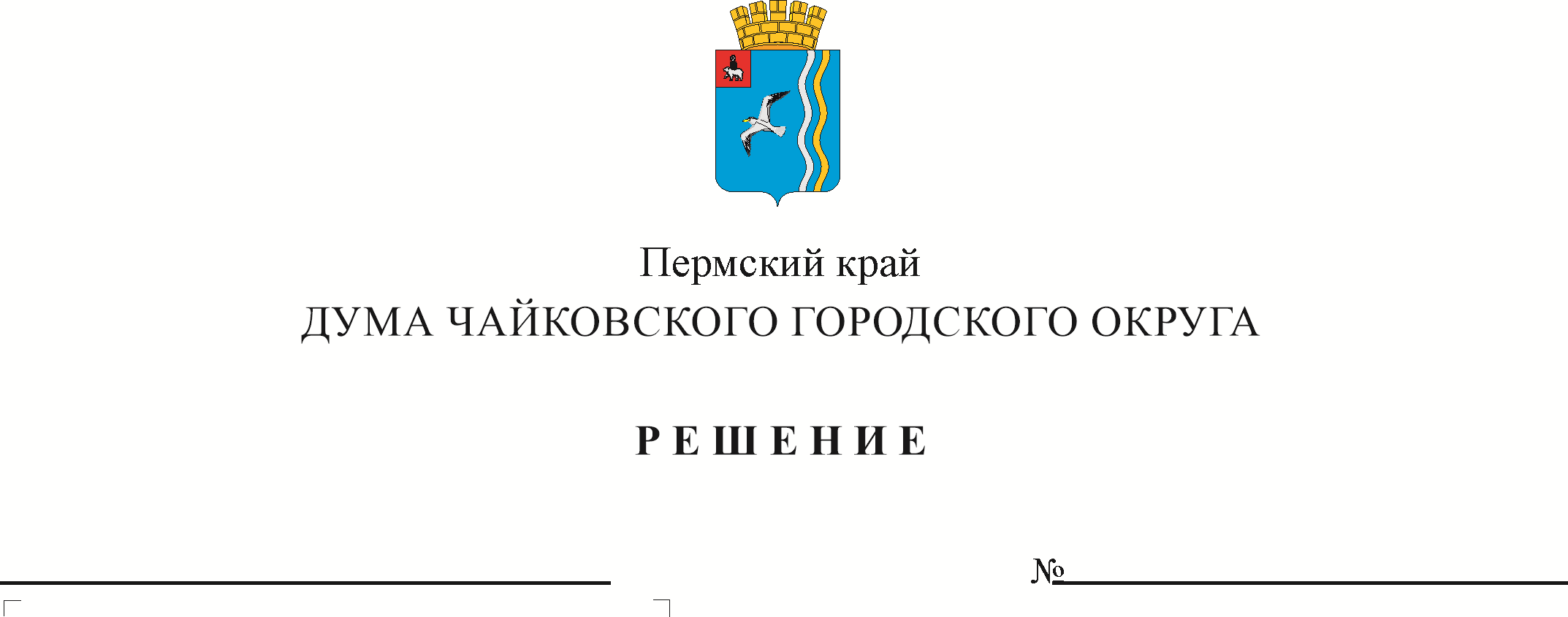 На основании Устава Чайковского городского округа, статей 42, 43 Положения о бюджетном процессе в Чайковском городском округе, утвержденного решением Чайковской городской Думы от 17 апреля 2019 года № 172ДУМА ЧАЙКОВСКОГО ГОРОДСКОГО ОКРУГА РЕШАЕТ:Утвердить отчет об исполнении бюджета Чайковского городского округа за 2023 год по доходам в сумме 4 413 296,162 тыс. рублей, по расходам в сумме 4 314 658,498 тыс. рублей, с профицитом бюджета 98 637,664 тыс. рублей, со следующими показателями:  доходов бюджета Чайковского городского округа по кодам поступлений в бюджет (группам, подгруппам, статьям видов доходов, аналитическим группам подвидов доходов бюджета) за 2023 год согласно приложению 1 к настоящему решению; расходов бюджета по целевым статьям (муниципальным программам и непрограммным направлениям деятельности), группам видов расходов классификации расходов бюджета за 2023 год согласно приложению 2 к настоящему решению; расходов бюджета Чайковского городского округа по ведомственной структуре расходов бюджета за 2023 год согласно приложению 3 к настоящему решению; расходов бюджета по разделам и подразделам классификации расходов бюджета за 2023 год согласно приложению 4 к настоящему решению; источников финансирования дефицита бюджета Чайковского городского округа по кодам классификации источников финансирования дефицитов бюджетов за 2023 год согласно приложению 5 к настоящему решению.Опубликовать решение в газете «Огни Камы» и разместить на официальном сайте администрации Чайковского городского округа.Решение вступает в силу после его официального опубликования.4. Контроль за исполнением решения возложить на комиссию по бюджетной и налоговой политике.ПРИЛОЖЕНИЕ 1к решению Думы
Чайковского городского округаот ____________ № ____Доходы бюджета Чайковского городского округа по кодам поступлений в бюджет (группам, подгруппам, статьям видов доходов, аналитическим группам подвидов доходов бюджета) за 2023 годтыс. руб.ПРИЛОЖЕНИЕ 2к решению Думы
Чайковского городского округаот ____________ № ____Расходы бюджета по целевым статьям (муниципальным программам и непрограммным направлениям деятельности), группам видов расходов классификации расходов бюджета за 2023 годтыс. руб.ПРИЛОЖЕНИЕ 3к решению Думы
Чайковского городского округаот ____________ № ____Расходы бюджета Чайковского городского округа
по ведомственной структуре расходов бюджета за 2023 годтыс. руб.ПРИЛОЖЕНИЕ 4к решению Думы
Чайковского городского округаот ____________ № ____Расходы бюджета по разделам и подразделам классификации расходов бюджета за 2023 годтыс. руб.ПРИЛОЖЕНИЕ 5к решению Думы
Чайковского городского округаот ____________ № ____Источники финансирования дефицита бюджета Чайковского городского округа по кодам классификации источников финансирования дефицитов бюджетов за 2023 годтыс. руб.Председатель ДумыЧайковского городского округа              М.Н. ШубинГлава городского округа –глава администрации Чайковского городского округа                  А.В. АгафоновКод классификации доходовНаименование кода поступлений в бюджет, группы, подгруппы, статьи, аналитических групп подвидов доходов бюджетаФактически исполненоКод классификации доходовНаименование кода поступлений в бюджет, группы, подгруппы, статьи, аналитических групп подвидов доходов бюджетаФактически исполнено10000000000000000НАЛОГОВЫЕ И НЕНАЛОГОВЫЕ ДОХОДЫ1 437 482,18810100000000000000НАЛОГИ НА ПРИБЫЛЬ, ДОХОДЫ851 641,57410102000010000110Налог на доходы физических лиц851 641,57410300000000000000НАЛОГИ НА ТОВАРЫ (РАБОТЫ, УСЛУГИ), РЕАЛИЗУЕМЫЕ НА ТЕРРИТОРИИ РОССИЙСКОЙ ФЕДЕРАЦИИ24 042,53710302000010000110Акцизы по подакцизным товарам (продукции), производимым на территории Российской Федерации24 042,53710500000000000000НАЛОГИ НА СОВОКУПНЫЙ ДОХОД269 984,82910501000000000110Налог, взимаемый в связи с применением упрощенной системы налогообложения261 739,92010502000020000110Единый налог на вмененный доход для отдельных видов деятельности-64,41410503000010000110Единый сельскохозяйственный налог3 360,20010504000020000110Налог, взимаемый в связи с применением патентной системы налогообложения4 949,12310600000000000000НАЛОГИ НА ИМУЩЕСТВО136 965,74910601000000000110Налог на имущество физических лиц75 786,03910606000000000110Земельный налог61 179,71010800000000000000ГОСУДАРСТВЕННАЯ ПОШЛИНА12 164,02710803000010000110Государственная пошлина по делам, рассматриваемым в судах общей юрисдикции, мировыми судьями12 081,72710807000010000110Государственная пошлина за государственную регистрацию, а также за совершение прочих юридически значимых действий82,30011100000000000000ДОХОДЫ ОТ ИСПОЛЬЗОВАНИЯ ИМУЩЕСТВА, НАХОДЯЩЕГОСЯ В ГОСУДАРСТВЕННОЙ И МУНИЦИПАЛЬНОЙ СОБСТВЕННОСТИ101 374,07111101000000000120Доходы в виде прибыли, приходящейся на доли в уставных (складочных) капиталах хозяйственных товариществ и обществ, или дивидендов по акциям, принадлежащим Российской Федерации, субъектам Российской Федерации или муниципальным образованием70,80011105000000000120Доходы, получаемые в виде арендной либо иной платы за передачу в возмездное пользование государственного и муниципального имущества (за исключением имущества бюджетных и автономных учреждений, а также имущества государственных и муниципальных унитарных предприятий, в том числе казенных)84 702,35911105300000000120Плата по соглашениям об установлении сервитута в отношении земельных участков, находящихся в государственной или муниципальной собственности264,20311109000000000120Прочие доходы от использования имущества и прав, находящихся в государственной и муниципальной собственности (за исключением имущества бюджетных и автономных учреждений, а также имущества государственных и муниципальных унитарных предприятий, в том числе казенных)16 336,70911200000000000000ПЛАТЕЖИ ПРИ ПОЛЬЗОВАНИИ ПРИРОДНЫМИ РЕСУРСАМИ2 457,38911201000010000120Плата за негативное воздействие на окружающую среду2 457,38911300000000000000ДОХОДЫ ОТ ОКАЗАНИЯ ПЛАТНЫХ УСЛУГ И КОМПЕНСАЦИИ ЗАТРАТ ГОСУДАРСТВА7 621,13011301000000000130Доходы от оказания платных услуг (работ)782,50611302000000000130Доходы от компенсации затрат государства6 838,62411400000000000000ДОХОДЫ ОТ ПРОДАЖИ МАТЕРИАЛЬНЫХ И НЕМАТЕРИАЛЬНЫХ АКТИВОВ23 766,00811402000000000000Доходы от реализации имущества, находящегося в государственной и муниципальной собственности (за исключением движимого имущества бюджетных и автономных учреждений, а также имущества государственных и муниципальных унитарных предприятий, в том числе казенных)7 075,65711406000000000430Доходы от продажи земельных участков, находящихся в государственной и муниципальной собственности16 690,35111600000000000000ШТРАФЫ, САНКЦИИ, ВОЗМЕЩЕНИЕ УЩЕРБА7 143,78011601000010000140Административные штрафы, установленные Кодексом Российской Федерации об административных правонарушениях1 931,53111602000020000140Административные штрафы, установленные законами субъектов Российской Федерации об административных правонарушениях439,25811607000000000140Штрафы, неустойки, пени, уплаченные в соответствии с законом или договором в случае неисполнения или ненадлежащего исполнения обязательств перед государственным (муниципальным) органом, органом управления государственным внебюджетным фондом, казенным учреждением, Центральным банком Российской Федерации, иной организацией, действующей от имени Российской Федерации2 540,90111610000000000140Платежи в целях возмещения причиненного ущерба (убытков)50,23311611000010000140Платежи, уплачиваемые в целях возмещения вреда2 181,85711700000000000000ПРОЧИЕ НЕНАЛОГОВЫЕ ДОХОДЫ321,09411701000000000180Невыясненные поступления-78,59411715000000000150Инициативные платежи399,68820000000000000000БЕЗВОЗМЕЗДНЫЕ ПОСТУПЛЕНИЯ2 975 813,97420200000000000000БЕЗВОЗМЕЗДНЫЕ ПОСТУПЛЕНИЯ ОТ ДРУГИХ БЮДЖЕТОВ БЮДЖЕТНОЙ СИСТЕМЫ РОССИЙСКОЙ ФЕДЕРАЦИИ2 979 574,65520210000000000150Дотации бюджетам бюджетной системы Российской Федерации315 163,40020220000000000150Субсидии бюджетам бюджетной системы Российской Федерации (межбюджетные субсидии)608 375,38420230000000000150Субвенции бюджетам бюджетной системы Российской Федерации1 393 585,08620240000000000150Иные межбюджетные трансферты662 450,78520300000000000000БЕЗВОЗМЕЗДНЫЕ ПОСТУПЛЕНИЯ ОТ ГОСУДАРСТВЕННЫХ (МУНИЦИПАЛЬНЫХ) ОРГАНИЗАЦИЙ102,78520304000040000150Безвозмездные поступления от государственных (муниципальных) организаций в бюджеты городских округов102,78521800000000000000ДОХОДЫ БЮДЖЕТОВ БЮДЖЕТНОЙ СИСТЕМЫ РОССИЙСКОЙ ФЕДЕРАЦИИ ОТ ВОЗВРАТА ОСТАТКОВ СУБСИДИЙ, СУБВЕНЦИЙ И ИНЫХ МЕЖБЮДЖЕТНЫХ ТРАНСФЕРТОВ, ИМЕЮЩИХ ЦЕЛЕВОЕ НАЗНАЧЕНИЕ, ПРОШЛЫХ ЛЕТ14 788,01521800000040000150Доходы бюджетов городских округов от возврата бюджетами бюджетной системы Российской Федерации остатков субсидий, субвенций и иных межбюджетных трансфертов, имеющих целевое назначение, прошлых лет, а также от возврата организациями остатков субсидий прошлых лет14 788,01521900000000000000ВОЗВРАТ ОСТАТКОВ СУБСИДИЙ, СУБВЕНЦИЙ И ИНЫХ МЕЖБЮДЖЕТНЫХ ТРАНСФЕРТОВ, ИМЕЮЩИХ ЦЕЛЕВОЕ НАЗНАЧЕНИЕ, ПРОШЛЫХ ЛЕТ-18 651,48121900000040000150Возврат остатков субсидий, субвенций и иных межбюджетных трансфертов, имеющих целевое назначение, прошлых лет из бюджетов городских округов-18 651,481ВСЕГО ДОХОДОВВСЕГО ДОХОДОВ4 413 296,162Код ЦСРКод ВРНаименование целевых статей, групп видов расходов Фактически исполнено01 0 00 00000Муниципальная программа "Развитие образования Чайковского городского округа"1 772 636,65901 1 00 00000Подпрограмма "Дошкольное образование" 626 735,10701 1 01 00000Основное мероприятие "Организация образовательного процесса, осуществление присмотра и ухода за детьми дошкольного возраста"622 080,70901 1 01 00010Предоставление услуги в сфере дошкольного образования82 011,009600Предоставление субсидий бюджетным, автономным учреждениям и иным некоммерческим организациям82 011,00901 1 01 2Н423Оснащение оборудованием образовательных организаций, реализующих программы дошкольного образования, в соответствии с требованиями федерального государственного образовательного стандарта дошкольного образования2 775,000600Предоставление субсидий бюджетным, автономным учреждениям и иным некоммерческим организациям2 775,00001 1 01 2Н021Обеспечение государственных гарантий реализации прав на получение общедоступного и бесплатного дошкольного образования в муниципальных дошкольных образовательных организациях и общеобразовательных организациях537 294,700100Расходы на выплаты персоналу в целях обеспечения выполнения функций государственными (муниципальными) органами, казенными учреждениям, органами управления государственными внебюджетными фондами8 402,760600Предоставление субсидий бюджетным, автономным учреждениям и иным некоммерческим организациям528 891,94001 1 02 00000Основное мероприятие "Обеспечение спроса родителей детей дошкольного возраста на услуги негосударственного сектора"2 939,34401 1 02 00010Возмещение части затрат частным образовательным организациям за предоставление услуг дошкольного образования, присмотра и ухода за детьми207,335800Иные бюджетные ассигнования207,33501 1 02 2Н021Получение дошкольного образования в частных дошкольных образовательных организациях, осуществляющих образовательную деятельность по имеющим государственную аккредитацию по основным общеобразовательным программам2 732,009100Расходы на выплаты персоналу в целях обеспечения выполнения функций государственными (муниципальными) органами, казенными учреждениям, органами управления государственными внебюджетными фондами40,300200Закупка товаров, работ и услуг для обеспечения государственных (муниципальных) нужд5,000800Иные бюджетные ассигнования2 686,70901 1 03 00000Основное мероприятие "Обеспечение детей  местами в дошкольных образовательных учреждениях" 1 715,05401 1 03 SН071Строительство здания МДОУ в д. Чумна1 715,054400Капитальные вложения в объекты государственной (муниципальной) собственности1 715,05401 2 00 00000Подпрограмма "Начальное, основное, среднее общее образование"916 205,82301 2 01 00000Основное мероприятие "Обеспечение детей школьного возраста необходимыми условиями для организации образовательного процесса, введения и реализации федеральных государственных стандартов (ФГОС)"916 155,82301 2 01 00010Предоставление услуг в сфере общего образования117 072,697600Предоставление субсидий бюджетным, автономным учреждениям и иным некоммерческим организациям117 072,69701 2 01 2Н021Обеспечение государственных гарантий на получение общедоступного, бесплатного дошкольного, начального общего, основного общего, среднего общего образования, а также дополнительного образования в муниципальных общеобразовательных организациях и выплата вознаграждения за выполнение функций классного руководителя педагогическим работникам муниципальных образовательных организаций722 143,097100Расходы на выплаты персоналу в целях обеспечения выполнения функций государственными (муниципальными) органами, казенными учреждениям, органами управления государственными внебюджетными фондами11 850,454600Предоставление субсидий бюджетным, автономным учреждениям и иным некоммерческим организациям710 292,64301 2 01 SН421Приобретение оборудования для профильных медицинских классов в образовательных организациях14 000,000600Предоставление субсидий бюджетным, автономным учреждениям и иным некоммерческим организациям14 000,00001 2 01 2H422Оснащение оборудованием образовательных организаций, реализующих программы общего образования, в соответствии с ФГОС3 500,000600Предоставление субсидий бюджетным, автономным учреждениям и иным некоммерческим организациям3 500,00001 2 01 53030Ежемесячное денежное вознаграждение за классное руководство педагогическим работникам муниципальных общеобразовательных организаций49 300,920600Предоставление субсидий бюджетным, автономным учреждениям и иным некоммерческим организациям49 300,92001 2 01 SН040Организация предоставления общедоступного и бесплатного дошкольного, начального общего, основного общего, среднего общего образования обучающимся с ограниченными возможностями здоровья в отдельных муниципальных общеобразовательных учреждениях, осуществляющих образовательную деятельность по адаптированным основным общеобразовательным программам, в муниципальных общеобразовательных учреждениях со специальным наименованием "специальное учебно-воспитательное учреждение" и муниципальных санаторных общеобразовательных учреждениях10 139,109600Предоставление субсидий бюджетным, автономным учреждениям и иным некоммерческим организациям10 139,10901 2 02 00000Основное мероприятие "Создание условий, направленных на поддержку и творческое развитие талантливых детей"50,00001 2 02 2Н440Единовременная премия обучающимся, награжденным знаком отличия Пермского края "Гордость Пермского края"50,000600Предоставление субсидий бюджетным, автономным учреждениям и иным некоммерческим организациям50,00001 3 00 00000Подпрограмма "Дополнительное образование и воспитание"88 623,42401 3 01 00000Основное мероприятие "Обеспечение детей необходимыми условиями для получения дополнительного образования"79 509,96601 3 01 00010Предоставление услуги в сфере дополнительного образования77 741,253600Предоставление субсидий бюджетным, автономным учреждениям и иным некоммерческим организациям77 741,25301 3 01 00020Предоставление услуг дополнительного образования с использованием сертификатов персонифицированного финансирования1 768,713600Предоставление субсидий бюджетным, автономным учреждениям и иным некоммерческим организациям1 768,71301 3 02 00000Основное мероприятие "Участие детей Чайковского городского округа в мероприятиях различных уровней"344,51901 3 02 00010Проведение и участие в мероприятиях (фестивалях, конкурсах, соревнованиях, выставках)186,864600Предоставление субсидий бюджетным, автономным учреждениям и иным некоммерческим организациям186,86401 3 02 00020Проведение и участие в мероприятиях военно-патриотического воспитания обучающихся157,655600Предоставление субсидий бюджетным, автономным учреждениям и иным некоммерческим организациям157,65501 3 03 00000Основное мероприятие "Создание условий, направленных на поддержку и творческое развитие талантливых детей"5 776,71801 3 03 00010Участие во Всероссийской олимпиаде школьников126,000600Предоставление субсидий бюджетным, автономным учреждениям и иным некоммерческим организациям126,00001 3 03 SН540Содержание детского технопарка "Кванториум"3 654,015600Предоставление субсидий бюджетным, автономным учреждениям и иным некоммерческим организациям3 654,01501 3 03 SН620Содержание центра цифрового образования детей "IT-куб"1 796,703600Предоставление субсидий бюджетным, автономным учреждениям и иным некоммерческим организациям1 796,70301 3 03 2P370Поддержка проектов, победивших в конкурсе школьных проектов "Дети решают"200,000600Предоставление субсидий бюджетным, автономным учреждениям и иным некоммерческим организациям200,00001 3 ЕВ 00000Основное мероприятие "Региональный проект "Патриотическое воспитание граждан Российской Федерации"2 992,22101 3 EВ 51790Проведение мероприятий по обеспечению деятельности советников директора по воспитанию и взаимодействию с детскими общественными объединениями в общеобразовательных организациях2 992,221600Предоставление субсидий бюджетным, автономным учреждениям и иным некоммерческим организациям2 992,22101 4 00 00000Подпрограмма "Кадровая политика"54 200,57601 4 01 00000Основное мероприятие "Обеспечение информационно-методических условий для комплексного развития сферы образования"11 552,61401 4 01 00010Методическое сопровождение деятельности муниципальных учреждений (оказание услуг, выполнение работ)11 552,614600Предоставление субсидий бюджетным, автономным учреждениям и иным некоммерческим организациям11 552,61401 4 02 00000Основное мероприятие "Материальное стимулирование роста профессионального мастерства педагогов, руководящих работников, привлечение молодых специалистов"31 714,01201 4 02 00010Предоставление социальных гарантий и льгот педагогическим работникам1 560,307600Предоставление субсидий бюджетным, автономным учреждениям и иным некоммерческим организациям1 560,30701 4 02 00030Проведение конкурса "Учитель года"255,000200Закупка товаров, работ и услуг для обеспечения государственных (муниципальных) нужд255,00001 4 02 2Н021Предоставление мер социальной поддержки педагогическим работникам образовательных организаций29 508,005100Расходы на выплаты персоналу в целях обеспечения выполнения функций государственными (муниципальными) органами, казенными учреждениям, органами управления государственными внебюджетными фондами434,969600Предоставление субсидий бюджетным, автономным учреждениям и иным некоммерческим организациям29 073,03601 4 02 2Н022Дополнительные меры социальной поддержки отдельных категорий лиц, которым присуждены ученые степени кандидата и доктора наук, работающих в образовательных организациях390,700100Расходы на выплаты персоналу в целях обеспечения выполнения функций государственными (муниципальными) органами, казенными учреждениям, органами управления государственными внебюджетными фондами5,700300Социальное обеспечение и иные выплаты населению385,00001 4 03 00000Основное мероприятие "Привлечение и закрепление педагогических работников в муниципальных образовательных учреждениях"10 933,95001 4 03 00010Участие в региональном проекте "Мобильный учитель"88,980600Предоставление субсидий бюджетным, автономным учреждениям и иным некоммерческим организациям88,98001 4 03 2C170Предоставление мер социальной поддержки педагогическим работникам образовательных учреждений, работающим и проживающим в сельской местности10 844,970100Расходы на выплаты персоналу в целях обеспечения выполнения функций государственными (муниципальными) органами, казенными учреждениям, органами управления государственными внебюджетными фондами160,300300Социальное обеспечение и иные выплаты населению3 686,478600Предоставление субсидий бюджетным, автономным учреждениям и иным некоммерческим организациям6 998,19201 5 00 00000Подпрограмма "Приведение в нормативное состояние имущественных комплексов учреждений"57 773,66901 5 01 00000Основное мероприятие "Обеспечение нормативного состояния имущественных комплексов учреждений"52 499,22301 5 01 00010Приведение в нормативное состояние территории и имущественных комплексов образовательных учреждений в соответствии с санитарно-гигиеническими требованиями15 711,599200Закупка товаров, работ и услуг для обеспечения государственных (муниципальных) нужд2 832,829600Предоставление субсидий бюджетным, автономным учреждениям и иным некоммерческим организациям12 878,77001 5 01 00020Приведение в нормативное состояние имущественных комплексов образовательных учреждений в соответствии с противопожарным законодательством9 225,889600Предоставление субсидий бюджетным, автономным учреждениям и иным некоммерческим организациям9 225,88901 5 01 00030Приведение в нормативное состояние имущественных комплексов образовательных учреждений в соответствии с антитеррористическим законодательством1 359,593600Предоставление субсидий бюджетным, автономным учреждениям и иным некоммерческим организациям1 359,59301 5 01 SP040Реализация муниципальных программ в рамках приоритетных региональных проектов1 142,976600Предоставление субсидий бюджетным, автономным учреждениям и иным некоммерческим организациям1 142,97601 5 01 SP180Реализация программ развития преобразованных муниципальных образований825,064200Закупка товаров, работ и услуг для обеспечения государственных (муниципальных) нужд825,06401 5 01 SP351Приоритетный проект "Школьный двор" в рамках реализации программы "Комфортный край"18 400,000600Предоставление субсидий бюджетным, автономным учреждениям и иным некоммерческим организациям18 400,00001 5 01 SН310Проведение работ по ремонту помещений общеобразовательных организаций для размещения дошкольных групп и пришкольных интернатов5 834,102200Закупка товаров, работ и услуг для обеспечения государственных (муниципальных) нужд5 834,10201 5 03 00000Основное мероприятие "Обновление материально-технической базы в образовательных учреждениях"2 274,42301 5 03 00010Оснащение оборудованием и инвентарем2 274,423600Предоставление субсидий бюджетным, автономным учреждениям и иным некоммерческим организациям2 274,42301 5 E2 00000 Основное мероприятие "Региональный проект "Успех каждого ребенка"3 000,02301 5 E2 50980Обновление материально-технической базы для организации учебно-исследовательской, научно-практической, творческой деятельности, занятий физической культурой и спортом в образовательных организациях.3 000,023600Предоставление субсидий бюджетным, автономным учреждениям и иным некоммерческим организациям3 000,02301 6 00 00000Подпрограмма "Обеспечение реализации программы"29 098,06001 6 01 00000Основное мероприятие "Организация процесса управления системой образования"13 985,04301 6 01 00010Обеспечение выполнения функций органами местного самоуправления13 985,043100Расходы на выплаты персоналу в целях обеспечения выполнения функций государственными (муниципальными) органами, казенными учреждениям, органами управления государственными внебюджетными фондами12 819,436200Закупка товаров, работ и услуг для обеспечения государственных (муниципальных) нужд1 161,373800Иные бюджетные ассигнования4,23401 6 02 00000Основное мероприятие "Обеспечение ремонтно-эксплуатационного обслуживания учреждений системы образования"15 113,01701 6 02 00020Осуществление ремонтно-эксплуатационного и аварийного обслуживания учреждений образования (оказание услуг, выполнение работ)15 113,017600Предоставление субсидий бюджетным, автономным учреждениям и иным некоммерческим организациям15 113,01702 0 00 00000Муниципальная программа "Развитие культуры и молодежной политики Чайковского городского округа"386 334,22702 1 00 00000Подпрограмма "Сохранение и развитие культурного потенциала Чайковского городского округа"327 725,57202 1 01 00000Основное мероприятие "Создание условий для предоставления качественных услуг в сфере культуры и молодежной политики жителям Чайковского городского округа"318 464,28202 1 01 00010Показ спектаклей (оказание услуг, выполнение работ)31 275,223600Предоставление субсидий бюджетным, автономным учреждениям и иным некоммерческим организациям31 275,22302 1 01 00020Обеспечение культурного отдыха населения (оказание услуг, выполнение работ)1 238,696600Предоставление субсидий бюджетным, автономным учреждениям и иным некоммерческим организациям1 238,69602 1 01 00030Организация и проведение культурно-массовых мероприятий (оказание услуг, выполнение работ)62 089,471600Предоставление субсидий бюджетным, автономным учреждениям и иным некоммерческим организациям62 089,47102 1 01 00040Организация деятельности клубных формирований и формирований самодеятельного народного творчества (оказание услуг, выполнение работ)18 874,924600Предоставление субсидий бюджетным, автономным учреждениям и иным некоммерческим организациям18 874,92402 1 01 00050Библиотечное, библиографическое и информационное облуживание пользователей библиотеки   (оказание услуг, выполнение работ)30 747,560600Предоставление субсидий бюджетным, автономным учреждениям и иным некоммерческим организациям30 747,56002 1 01 00060Организация публичного показа музейных предметов, музейных коллекций (оказание услуг, выполнение работ)13 387,401600Предоставление субсидий бюджетным, автономным учреждениям и иным некоммерческим организациям13 387,40102 1 01 00070Дополнительное образование детей художественно-эстетической направленности  (оказание услуг, выполнение работ)85 777,951600Предоставление субсидий бюджетным, автономным учреждениям и иным некоммерческим организациям85 777,95102 1 01 00080Организация досуга детей, подростков и молодежи (оказание услуг, выполнение работ)13 668,394600Предоставление субсидий бюджетным, автономным учреждениям и иным некоммерческим организациям13 668,39402 1 01 00090Организация мероприятий в сфере молодежной политики (оказание услуг, выполнение работ)18 787,385600Предоставление субсидий бюджетным, автономным учреждениям и иным некоммерческим организациям18 787,38502 1 01 00120Содержание (эксплуатация) имущества муниципальных учреждений (оказание услуг, выполнение работ)42 283,943600Предоставление субсидий бюджетным, автономным учреждениям и иным некоммерческим организациям42 283,94302 1 01 SН220Реализация мероприятий в сфере молодежной политики333,334600Предоставление субсидий бюджетным, автономным учреждениям и иным некоммерческим организациям333,33402 1 02 00000Основное мероприятие "Формирование культурного имиджа территории, развитие культурно-досуговой  и социально-проектной деятельности"4 204,70202 1 02 00010Фестиваль искусств детей и юношества Пермского края им.Д.Б.Кабалевского "Наш Пермский край"500,000600Предоставление субсидий бюджетным, автономным учреждениям и иным некоммерческим организациям500,00002 1 02 00020Организация и проведение значимых мероприятий и юбилейных дат3 704,702600Предоставление субсидий бюджетным, автономным учреждениям и иным некоммерческим организациям3 704,70202 1 03 00000Основное мероприятие "Поддержка и развитие отрасли культуры"5 003,90402 1 03 L4660Поддержка творческой деятельности и укрепление материально- технической базы муниципальных театров в населенных пунктах с численностью населения до 300 тысяч человек3 845,904600Предоставление субсидий бюджетным, автономным учреждениям и иным некоммерческим организациям3 845,90402 1 03 L5190Государственная поддержка отрасли культуры (модернизация библиотек в части комплектования книжных фондов библиотек муниципальных образований)1 158,000600Предоставление субсидий бюджетным, автономным учреждениям и иным некоммерческим организациям1 158,00002 1 А2 00000Основное мероприятие "Региональный проект "Творческие люди"52,68402 1 A2 55195Государственная поддержка отрасли (оказание государственной поддержки лучшим работникам сельских учреждений культуры)52,684600Предоставление субсидий бюджетным, автономным учреждениям и иным некоммерческим организациям52,68402 2 00 00000Подпрограмма "Приведение в нормативное состояние учреждений сферы культуры и молодежной политики"45 544,62502 2 01 00000Основное мероприятие "Обеспечение нормативного состояния учреждений"1 092,82802 2 01 00010Приведение в нормативное состояние имущественных комплексов учреждений в соответствии с противопожарным законодательствам1 092,828600Предоставление субсидий бюджетным, автономным учреждениям и иным некоммерческим организациям1 092,82802 2 02 00000Основное мероприятие "Проведение ремонтных работ"43 423,38502 2 02 00010Текущий, капитальный ремонт муниципальных учреждений4 121,869200Закупка товаров, работ и услуг для обеспечения государственных (муниципальных) нужд1 402,612600Предоставление субсидий бюджетным, автономным учреждениям и иным некоммерческим организациям2 719,25702 2 02 SP041Капитальный ремонт здания театра драмы и комедии13 097,170200Закупка товаров, работ и услуг для обеспечения государственных (муниципальных) нужд11 180,697600Предоставление субсидий бюджетным, автономным учреждениям и иным некоммерческим организациям1 916,47302 2 02 SP352Приоритетный проект "Культурная реновация" в рамках реализации программы "Комфортный край"26 204,346200Закупка товаров, работ и услуг для обеспечения государственных (муниципальных) нужд26 204,34602 2 03 00000Основное мероприятие "Обновление материально-технической базы муниципальных учреждений"345,40002 2 03 00010Приобретение оборудования и инвентаря345,400600Предоставление субсидий бюджетным, автономным учреждениям и иным некоммерческим организациям345,40002 2 06 00000Основное мероприятие "Сохранение историко-культурного наследия Чайковского городского округа"683,01202 2 06 00010Ремонт и содержание объектов историко-культурного наследия в удовлетворительном состоянии683,012600Предоставление субсидий бюджетным, автономным учреждениям и иным некоммерческим организациям683,01202 3 00 00000Подпрограмма "Кадровая политика в сфере культуры и молодежной политики"2 144,23602 3 02 00000Основное мероприятие "Повышение престижности и привлекательности профессии, материальное стимулирование роста профессионального мастерства, привлечение молодых специалистов"2 144,23602 3 02 00020Социальные гарантии и льготы педагогическим работникам2 144,236600Предоставление субсидий бюджетным, автономным учреждениям и иным некоммерческим организациям2 144,23602 4 00 00000Подпрограмма "Обеспечение реализации муниципальной программы"10 919,79402 4 01 00000Основное мероприятие "Эффективная реализация полномочий и совершенствование правового, организационного, финансового механизмов функционирования муниципальной программы"10 919,79402 4 01 00010Обеспечение выполнения функций органами местного самоуправления10 919,794100Расходы на выплаты персоналу в целях обеспечения выполнения функций государственными (муниципальными) органами, казенными учреждениям, органами управления государственными внебюджетными фондами10 222,415200Закупка товаров, работ и услуг для обеспечения государственных (муниципальных) нужд697,37903 0 00 00000Муниципальная программа "Развитие физической культуры, спорта и формирование здорового образа жизни в Чайковском городском округе"185 595,99403 1 00 00000Подпрограмма "Развитие физической культуры и массового спорта"128 211,37603 1 01 00000Основное мероприятие "Привлечение к занятиям физической культурой и спортом жителей Чайковского городского округа"6 127,78403 1 01 00010Проведение физкультурно-массовых и спортивных мероприятий местного, краевого, российского и международного уровня749,408200Закупка товаров, работ и услуг для обеспечения государственных (муниципальных) нужд749,40803 1 01 00020Реализация Всероссийского физкультурно-спортивного комплекса "Готов к труду и обороне" (оказание услуг, выполнение работ)670,606600Предоставление субсидий бюджетным, автономным учреждениям и иным некоммерческим организациям670,60603 1 01 00030Проведение конкурсов на звание "Лучшая спортивная сельская территория"25,000200Закупка товаров, работ и услуг для обеспечения государственных (муниципальных) нужд25,00003 1 01 2Ф180Обеспечение условий для развития физической культуры и массового спорта1 802,770600Предоставление субсидий бюджетным, автономным учреждениям и иным некоммерческим организациям1 802,77003 1 01 SФ320Реализация мероприятия "Умею плавать"2 880,000600Предоставление субсидий бюджетным, автономным учреждениям и иным некоммерческим организациям2 880,00003 1 02 00000Основное мероприятие "Формирование у детей, подростков и молодежи устойчивого интереса к систематическим занятиям физической культурой и спортом, и потребности в здоровом образе жизни"104,10003 1 02 00010Проведение отборочных соревнований на краевые сельские "Спортивные игры"86,000200Закупка товаров, работ и услуг для обеспечения государственных (муниципальных) нужд86,00003 1 02 00020Проведение физкультурно-спортивных мероприятий по видам спортивной деятельности, популярным в молодежной среде18,100200Закупка товаров, работ и услуг для обеспечения государственных (муниципальных) нужд18,10003 1 03 00000Основное мероприятие "Вовлечение лиц с ограниченными физическими возможностями и пожилых людей к занятиям физической культурой и спортом"30,60003 1 03 00010Проведение комплекса спортивно-оздоровительных мероприятий для пожилых людей18,600200Закупка товаров, работ и услуг для обеспечения государственных (муниципальных) нужд18,60003 1 03 00020Проведение соревнований для лиц с ограниченными физическими возможностями и инвалидов12,000200Закупка товаров, работ и услуг для обеспечения государственных (муниципальных) нужд12,00003 1 04 00000Основное мероприятие "Организация  предоставления физкультурно-оздоровительных  и спортивных услуг (работ) в сфере физической культуры и спорта"121 948,89203 1 04 00020Обеспечение доступа к объектам спорта (оказание услуг, выполнение работ)27 246,490600Предоставление субсидий бюджетным, автономным учреждениям и иным некоммерческим организациям27 246,49003 1 04 00030Организация и проведение официальных физкультурных (физкультурно-оздоровительных) мероприятий и спортивных соревнований (оказание услуг, выполнение работ)1 137,174600Предоставление субсидий бюджетным, автономным учреждениям и иным некоммерческим организациям1 137,17403 1 04 00050Реализация дополнительных образовательных программ спортивной подготовки по олимпийским видам спорта60 577,384600Предоставление субсидий бюджетным, автономным учреждениям и иным некоммерческим организациям60 577,38403 1 04 00060Реализация дополнительных образовательных программ спортивной подготовки по неолимпийским видам спорта17 969,325600Предоставление субсидий бюджетным, автономным учреждениям и иным некоммерческим организациям17 969,32503 1 04 00080Организация и проведение спортивно-оздоровительной работы по развитию физической культуры и спорта среди различных групп населения (оказание услуг, выполнение работ)15 018,519600Предоставление субсидий бюджетным, автономным учреждениям и иным некоммерческим организациям15 018,51903 2 00 00000Подпрограмма "Спорт высших достижений"1 409,77503 2 01 00000Основное мероприятие "Участие  спортсменов Чайковского городского округа в краевых, российских и международных соревнованиях"1 409,77503 2 01 00010Участие команд Чайковского городского округа в выездных соревнованиях1 366,675200Закупка товаров, работ и услуг для обеспечения государственных (муниципальных) нужд397,500600Предоставление субсидий бюджетным, автономным учреждениям и иным некоммерческим организациям969,17503 2 01 00020Участие лиц с ограниченными возможностями, инвалидов в выездных соревнованиях43,100200Закупка товаров, работ и услуг для обеспечения государственных (муниципальных) нужд43,10003 3 00 00000Подпрограмма "Развитие спортивной инфраструктуры"50 185,51903 3 01 00000Основное мероприятие "Создание и развитие эффективной и доступной для различных групп населения спортивной инфраструктуры" 43 745,59203 3 01 00070Разработка ПСД на устройство спортивных площадок400,000200Закупка товаров, работ и услуг для обеспечения государственных (муниципальных) нужд400,00003 3 01 SФ132Устройство спортивных площадок и оснащение объектов спортивным оборудованием и инвентарем15 936,672200Закупка товаров, работ и услуг для обеспечения государственных (муниципальных) нужд15 936,67203 3 01 SФ232Строительство универсальной спортивной площадки (межшкольного стадиона) МБОУ "Средняя общеобразовательная школа № 7" в с. Большой Букор26 874,220400Капитальные вложения в объекты государственной (муниципальной) собственности26 874,22003 3 01 SФ233Строительство универсальной спортивной площадки (межшкольного стадиона) МАОУ  "Средняя общеобразовательная школа № 4"534,700400Капитальные вложения в объекты государственной (муниципальной) собственности534,70003 3 02 00000Основное мероприятие "Приведение в нормативное состояние учреждений физической культуры и спорта"4 014,61303 3 02 00010Ремонт спортивных объектов и зданий учреждений физической культуры и спорта4 014,613200Закупка товаров, работ и услуг для обеспечения государственных (муниципальных) нужд4 014,61303 3 P5 00000Основное мероприятие "Региональный проект "Спорт - норма жизни"2 425,31403 3 P5 52280Оснащение объектов спортивной инфраструктуры спортивно- технологическим оборудованием2 425,314600Предоставление субсидий бюджетным, автономным учреждениям и иным некоммерческим организациям2 425,31403 4 00 00000Подпрограмма "Обеспечение реализации муниципальной программы"5 789,32403 4 01 00000Основное мероприятие "Обеспечение деятельности органов местного самоуправления"5 789,32403 4 01 00010Обеспечение выполнения функций органами местного самоуправления5 789,324100Расходы на выплаты персоналу в целях обеспечения выполнения функций государственными (муниципальными) органами, казенными учреждениям, органами управления государственными внебюджетными фондами5 389,915200Закупка товаров, работ и услуг для обеспечения государственных (муниципальных) нужд399,40904 0 00 00000Муниципальная программа "Социальная поддержка граждан Чайковского городского округа"160 163,60804 1 00 00000Подпрограмма "Реализация системы мер социальной поддержки граждан"125 938,90504 1 01 00000Основное мероприятие "Социальная поддержка семей, имеющих детей"125 482,59504 1 01 00040Содержание детей льготных категорий в образовательных учреждениях, реализующих программу дошкольного образования15 370,480600Предоставление субсидий бюджетным, автономным учреждениям и иным некоммерческим организациям15 370,48004 1 01 00050Организация питания детей с ограниченными возможностями здоровья в общеобразовательных организациях8 927,518600Предоставление субсидий бюджетным, автономным учреждениям и иным некоммерческим организациям8 927,51804 1 01 23710Организация бесплатного питания для обучающихся на уровнях основного общего и среднего общего образования в муниципальных общеобразовательных организациях Пермского края, вынужденно покинувших территории Луганской народной Республики, Донецкой Народной Республики, Запорожской и Херсонской областей, Украины21,401600Предоставление субсидий бюджетным, автономным учреждениям и иным некоммерческим организациям21,40104 1 01 2Н021Выплата компенсации части родительской платы за содержание ребенка в муниципальных образовательных организациях8 125,158100Расходы на выплаты персоналу в целях обеспечения выполнения функций государственными (муниципальными) органами, казенными учреждениям, органами управления государственными внебюджетными фондами543,000200Закупка товаров, работ и услуг для обеспечения государственных (муниципальных) нужд5,434300Социальное обеспечение и иные выплаты населению545,945600Предоставление субсидий бюджетным, автономным учреждениям и иным некоммерческим организациям7 030,77904 1 01 2Н022Предоставление мер социальной поддержки учащимся образовательных учебных заведений из малоимущих многодетных семей6 680,126600Предоставление субсидий бюджетным, автономным учреждениям и иным некоммерческим организациям6 680,12604 1 01 2Н023Предоставление мер социальной поддержки учащимся образовательных учебных заведений из малоимущих семей9 652,081600Предоставление субсидий бюджетным, автономным учреждениям и иным некоммерческим организациям9 652,08104 1 01 L3040Организация бесплатного горячего питания обучающихся, получающих начальное общее образование в муниципальных образовательных организациях76 705,831600Предоставление субсидий бюджетным, автономным учреждениям и иным некоммерческим организациям76 705,83104 1 02 00000Основное мероприятие "Социальная поддержка граждан"78,26104 1 02 2С460Возмещение затрат, связанных с организацией перевозки отдельных категорий граждан с использованием электронных социальных проездных документов, а также недополученных доходов юридическим лицам, индивидуальным предпринимателям от перевозки отдельных категорий граждан с использованием электронных социальных проездных документов78,261800Иные бюджетные ассигнования78,26104 1 03 00000Основное мероприятие "Создание условий для инвалидов по беспрепятственному доступу к объектам социальной, инженерной и транспортной инфраструктур, включая к жилым зданиям, строениям и сооружениям"378,04904 1 03 00010Обеспечение условий доступности для инвалида жилого помещения и общего имущества в многоквартирном доме, в котором проживает инвалид378,049200Закупка товаров, работ и услуг для обеспечения государственных (муниципальных) нужд378,04904 2 00 00000Подпрограмма "Организация оздоровления  и отдыха детей в каникулярное время" 33 285,75104 2 01 00000Основное мероприятие "Реализация мероприятий по организации отдыха и оздоровления детей"30 111,18504 2 01 00010Организация различных форм отдыха и оздоровления детей3 983,685600Предоставление субсидий бюджетным, автономным учреждениям и иным некоммерческим организациям3 983,68504 2 01 2С140Мероприятия по организации оздоровления и отдыха детей26 127,500100Расходы на выплаты персоналу в целях обеспечения выполнения функций государственными (муниципальными) органами, казенными учреждениям, органами управления государственными внебюджетными фондами622,241200Закупка товаров, работ и услуг для обеспечения государственных (муниципальных) нужд137,515300Социальное обеспечение и иные выплаты населению1 063,755600Предоставление субсидий бюджетным, автономным учреждениям и иным некоммерческим организациям22 483,283800Иные бюджетные ассигнования1 820,70604 2 02 00000Основное мероприятие "Совершенствование и модернизация материальной базы детского загородного оздоровительного лагеря"3 174,56604 2 02 00010Содержание имущественного комплекса загородного лагеря3 174,566600Предоставление субсидий бюджетным, автономным учреждениям и иным некоммерческим организациям3 174,56604 3 00 00000Подпрограмма "Санаторно-курортное лечение и оздоровление работников муниципальных учреждений"938,95204 3 01 00000Основное мероприятие "Обеспечение работников муниципальных учреждений бюджетной сферы  путевками на санаторно-курортное лечение и оздоровление"938,95204 3 01 SC240Обеспечение работников учреждений бюджетной сферы путевками на санаторно-курортное лечение и оздоровление938,952200Закупка товаров, работ и услуг для обеспечения государственных (муниципальных) нужд938,95205 0 00 00000Муниципальная программа "Обеспечение безопасности жизнедеятельности населения Чайковского городского округа"59 919,47405 1 00 00000Подпрограмма "Участие в обеспечении общественной безопасности"4 936,38305 1 01 00000Основное мероприятие "Снижение общего уровня преступности на территории"1 229,13705 1 01 00010Организация и проведение мероприятий по повышению культуры законопослушания и правовой грамотности среди несовершеннолетних и молодежи314,100600Предоставление субсидий бюджетным, автономным учреждениям и иным некоммерческим организациям314,10005 1 01 00020Организация работы муниципальных служб примирения915,037600Предоставление субсидий бюджетным, автономным учреждениям и иным некоммерческим организациям915,03705 1 02 00000Основное мероприятие "Снижение количества преступлений в общественных местах"3 707,24605 1 02 00010Оснащение системами видеонаблюдения и контроля мест с массовым пребыванием людей и территорий с высокой частотой совершения правонарушений и преступлений276,498200Закупка товаров, работ и услуг для обеспечения государственных (муниципальных) нужд276,49805 1 02 00020Организация и проведение мероприятий по профилактике дорожно-транспортного травматизма и безопасности дорожного движения129,040600Предоставление субсидий бюджетным, автономным учреждениям и иным некоммерческим организациям129,04005 1 02 2Н425Мероприятия по безопасности дорожного движения2 190,000600Предоставление субсидий бюджетным, автономным учреждениям и иным некоммерческим организациям2 190,00005 1 02 SП020Материальное стимулирование народным дружинникам за участие в охране общественного порядка1 111,708100Расходы на выплаты персоналу в целях обеспечения выполнения функций государственными (муниципальными) органами, казенными учреждениям, органами управления государственными внебюджетными фондами1 111,70805 2 00 00000Подпрограмма "Осуществление мер по гражданской обороне, пожарной безопасности и защите от чрезвычайных ситуаций природного и техногенного характера"28 417,02605 2 01 00000Основное мероприятие "Предупреждение и ликвидация чрезвычайных ситуаций природного и техногенного характера, совершенствование гражданской обороны в Чайковском городском округе"28 417,02605 2 01 00010Обеспечение деятельности муниципального казенного учреждения25 832,351100Расходы на выплаты персоналу в целях обеспечения выполнения функций государственными (муниципальными) органами, казенными учреждениям, органами управления государственными внебюджетными фондами22 148,102200Закупка товаров, работ и услуг для обеспечения государственных (муниципальных) нужд2 865,804800Иные бюджетные ассигнования818,44505 2 01 00020Мероприятия, направленные на обеспечение безопасной эксплуатации гидротехнических сооружений1 997,863200Закупка товаров, работ и услуг для обеспечения государственных (муниципальных) нужд1 997,86305 2 01 00050Создание, хранение, использование и восполнение резервов материальных ресурсов для ликвидации чрезвычайных ситуаций на территории Чайковского городского округа586,812200Закупка товаров, работ и услуг для обеспечения государственных (муниципальных) нужд586,81205 3 00 00000Подпрограмма "Профилактика терроризма, минимизация и ликвидация последствий проявлений терроризма и экстремизма"644,83305 3 01 00000Основное мероприятие "Осуществление комплекса мероприятий, нацеленных на обеспечение безопасности граждан при проведении массовых и общественно политических мероприятий"629,83305 3 01 00010Организация безопасности населения,  охрана общественного порядка и предупреждения террористических актов и экстремистских провокаций при проведении массовых и общественно-политических мероприятий629,833200Закупка товаров, работ и услуг для обеспечения государственных (муниципальных) нужд28,000600Предоставление субсидий бюджетным, автономным учреждениям и иным некоммерческим организациям601,83305 3 02 00000Основное мероприятие "Реализация на территории мероприятий Комплексного плана противодействия идеологии терроризма в Российской Федерации"15,00005 3 02 00010Организация и проведение мероприятий комплексного плана противодействия идеологии терроризма15,000600Предоставление субсидий бюджетным, автономным учреждениям и иным некоммерческим организациям15,00005 4 00 00000Подпрограмма "Профилактика безнадзорности и правонарушений несовершеннолетних и защита их прав"5 780,40005 4 01 00000Основное мероприятие "Совершенствование системы профилактической работы по предупреждению семейного неблагополучия, социального сиротства и детской безнадзорности"5 780,40005 4 01 2C050Образование комиссий по делам несовершеннолетних и защите их прав и организация их деятельности5 780,400100Расходы на выплаты персоналу в целях обеспечения выполнения функций государственными (муниципальными) органами, казенными учреждениям, органами управления государственными внебюджетными фондами5 404,003200Закупка товаров, работ и услуг для обеспечения государственных (муниципальных) нужд376,39705 5 00 00000Подпрограмма "Обеспечение первичных мер пожарной безопасности в Чайковском городском  округе"20 140,83205 5 01 00000Основное мероприятие "Строительство и содержание в исправном состоянии источников наружного противопожарного водоснабжения"2 289,76205 5 01 00010Установка пожарных резервуаров1 691,766200Закупка товаров, работ и услуг для обеспечения государственных (муниципальных) нужд1 691,76605 5 01 00040Приобретение и установка пожарных гидрантов597,996200Закупка товаров, работ и услуг для обеспечения государственных (муниципальных) нужд597,99605 5 02 00000Основное мероприятие "Организация и создание площадок (пирсов) с твердым покрытием у естественных водоемов"1 052,42805 5 02 00010Устройство пожарных пирсов1 052,428200Закупка товаров, работ и услуг для обеспечения государственных (муниципальных) нужд1 052,42805 5 03 00000Основное мероприятие "Осуществление профилактических мер  пожарной безопасности в Чайковском городском округе"16 798,64205 5 03 00020Защита населенных пунктов от распространения лесных пожаров734,263200Закупка товаров, работ и услуг для обеспечения государственных (муниципальных) нужд734,26305 5 03 00030Информационное обеспечение в области противопожарной безопасности, размещенное в средствах массовой информации в виде наглядной агитации50,000200Закупка товаров, работ и услуг для обеспечения государственных (муниципальных) нужд50,00005 5 03 00040Материальное стимулирование добровольных пожарных дружинников за участие в тушении пожаров и распространение пожарно-технического минимума220,100100Расходы на выплаты персоналу в целях обеспечения выполнения функций государственными (муниципальными) органами, казенными учреждениям, органами управления государственными внебюджетными фондами220,10005 5 03 00050Обеспечение деятельности муниципального казенного учреждения в сфере создания и поддержания в готовности муниципальной пожарной охраны15 523,980100Расходы на выплаты персоналу в целях обеспечения выполнения функций государственными (муниципальными) органами, казенными учреждениям, органами управления государственными внебюджетными фондами11 328,946200Закупка товаров, работ и услуг для обеспечения государственных (муниципальных) нужд4 131,758800Иные бюджетные ассигнования63,27605 5 03 00060Приобретение услуг по тушению пожаров в сельских территориях43,173200Закупка товаров, работ и услуг для обеспечения государственных (муниципальных) нужд43,17305 5 03 00080Материальное обеспечение деятельности добровольной пожарной дружины227,126200Закупка товаров, работ и услуг для обеспечения государственных (муниципальных) нужд227,12606 0 00 00000Муниципальная программа "Экономическое развитие Чайковского городского округа"53 099,66506 1 00 00000Подпрограмма "Мониторинг, прогнозирование социально-экономического развития и формирование благоприятной инвестиционной среды"70,61306 1 01 00000Основное мероприятие "Мониторинг социально-экономического развития округа"70,61306 1 01 00040Ведение и анализ базы данных представленных Пермьстатом70,613200Закупка товаров, работ и услуг для обеспечения государственных (муниципальных) нужд70,61306 3 00 00000Подпрограмма "Создание условий для развития туризма"334,46506 3 02 00000Основное мероприятие "Информационная поддержка туристической деятельности и мониторинг состояния туристических ресурсов"126,96506 3 02 00020Изготовление и установка информационных указателей на туристических объектах и маршрутах126,965200Закупка товаров, работ и услуг для обеспечения государственных (муниципальных) нужд126,96506 3 03 00000Основное мероприятие "Продвижение туристских продуктов округа на внутреннем и мировом туристских рынках"164,50006 3 03 00020Разработка и изготовление ежегодного единого событийного календаря, путеводителя и туристической карты округа82,000200Закупка товаров, работ и услуг для обеспечения государственных (муниципальных) нужд82,00006 3 03 00030Разработка и изготовление подарочной, сувенирной продукции32,500200Закупка товаров, работ и услуг для обеспечения государственных (муниципальных) нужд32,50006 3 03 00040Организация и проведение информационных туров для туристических кампаний (туроператоров, турагентов), СМИ50,000200Закупка товаров, работ и услуг для обеспечения государственных (муниципальных) нужд50,00006 3 05 00000Основное мероприятие "Повышение качества туристских услуг"43,00006 3 05 00010Проведение конкурсов среди организаций, учреждений и работников туриндустрии и учащихся средних специальных и высших учебных заведений43,000200Закупка товаров, работ и услуг для обеспечения государственных (муниципальных) нужд43,00006 4 00 00000Подпрограмма "Развитие малого и среднего предпринимательства, создание условий для развития потребительского рынка, самозанятости"905,00006 4 02 00000Основное мероприятие "Финансовая поддержка субъектов малого и среднего предпринимательства, физических лиц, не являющихся индивидуальными предпринимателями и применяющих специальный налоговый режим "Налог на профессиональный доход",  организаций, образующих инфраструктуру поддержки субъектов малого и среднего предпринимательства"775,00006 4 02 00020Субсидии на возмещение части затрат, связанных с приобретением субъектами малого и среднего предпринимательства, самозанятыми,   в том числе участниками инновационных территориальных кластеров, оборудования, включая затраты на монтаж оборудования, в целях создания и(или) развития либо модернизации производства товаров (работ, услуг)550,000800Иные бюджетные ассигнования550,00006 4 02 00030Субсидии на возмещение части затрат субъектам малого и среднего предпринимательства, включая самозанятых, на выплату по передаче прав на франшизу (паушальный взнос, роялти)177,500800Иные бюджетные ассигнования177,50006 4 02 00040Субсидии на возмещение части затрат в целях возмещения расходов,  связанных с продвижением субъектами малого и среднего предпринимательства  и самозанятыми,  товаров собственного производства,  выполняемых ими работ  и оказываемых услуг,  в том числе в информационно-телекоммуникационной сети Интернет,  выездных мероприятиях (ярмарки, выставки, презентации, фестивали, олимпиады, форумы местного, регионального и федерального значения)47,500800Иные бюджетные ассигнования47,50006 4 03 00000Основное мероприятие "Повышение предпринимательской активности и формирование положительного имиджа предпринимателя"90,00006 4 03 00010Проведение публичных мероприятий в целях повышения престижности предпринимательской деятельности90,000200Закупка товаров, работ и услуг для обеспечения государственных (муниципальных) нужд90,00006 4 04 00000Основное мероприятие "Содействие субъектам малого и среднего предпринимательства, самозанятым в продвижении продукции (товаров,  услуг) на новые рынки"40,00006 4 04 00020Издание и распространение презентационных материалов,  сувенирной продукции40,000200Закупка товаров, работ и услуг для обеспечения государственных (муниципальных) нужд40,00006 5 00 00000Подпрограмма "Развитие сельского хозяйства"7 021,77006 5 01 00000Основное мероприятие "Развитие отрасли растениеводства"6 701,77006 5 01 00010Поддержка оформления используемых СХТП земельных участков из земель сельхозназначения396,000800Иные бюджетные ассигнования396,00006 5 01 00020Поддержка вовлечения неиспользуемых сельскохозяйственных земель в сельскохозяйственный оборот730,000800Иные бюджетные ассигнования730,00006 5 01 00030Поддержка сохранения и повышения плодородия почв3 964,680800Иные бюджетные ассигнования3 964,68006 5 01 00040Поддержка развития семеноводства1 611,090200Закупка товаров, работ и услуг для обеспечения государственных (муниципальных) нужд11,090800Иные бюджетные ассигнования1 600,00006 5 03 00000Основное мероприятие "Улучшение кадрового потенциала агропромышленного комплекса"180,00006 5 03 00010Проведение окружных конкурсов: Мастерства, Лучший по профессии100,000200Закупка товаров, работ и услуг для обеспечения государственных (муниципальных) нужд100,00006 5 03 00020Организация проведения торжественных собраний "День последней борозды" и "День работников сельского хозяйства и перерабатывающей промышленности"80,000200Закупка товаров, работ и услуг для обеспечения государственных (муниципальных) нужд80,00006 5 04 00000Основное мероприятие "Развитие приоритетных отраслей сельского хозяйства и эффективное использование ресурсного потенциала"140,00006 5 04 00030Организация и проведение окружных смотров-конкурсов среди СХТП: Культура земледелия, Зимовка скота140,000200Закупка товаров, работ и услуг для обеспечения государственных (муниципальных) нужд140,00006 7 00 00000Подпрограмма "Обеспечение реализации муниципальной программы"44 767,81706 7 01 00000Основное мероприятие "Эффективная реализация полномочий и совершенствование правового, организационного, финансового механизма функционирования муниципальной программы"44 767,81706 7 01 00010Обеспечение выполнения функций органами местного самоуправления44 310,217100Расходы на выплаты персоналу в целях обеспечения выполнения функций государственными (муниципальными) органами, казенными учреждениям, органами управления государственными внебюджетными фондами42 308,460200Закупка товаров, работ и услуг для обеспечения государственных (муниципальных) нужд2 001,75706 7 01 2У110Осуществление отдельного государственного полномочия по планированию использования земель сельскохозяйственного назначения457,600100Расходы на выплаты персоналу в целях обеспечения выполнения функций государственными (муниципальными) органами, казенными учреждениям, органами управления государственными внебюджетными фондами457,60007 0 00 00000Муниципальная программа "Обеспечение жильем жителей Чайковского городского округа"655 454,84307 1 00 00000Подпрограмма "Обеспечение жильем граждан"655 055,61507 1 01 00000Основное мероприятие "Предоставление социальных выплат на приобретение (строительство) жилья, приобретение (строительство) жилья"43 640,95307 1 01 51340Обеспечение жильем отдельных категорий граждан, установленных Федеральным законом от 12 января 1995 г. № 5-ФЗ "О ветеранах"3 397,860300Социальное обеспечение и иные выплаты населению3 397,86007 1 01 2С020Обеспечение жильем молодых семей14 310,640300Социальное обеспечение и иные выплаты населению14 310,64007 1 01 L4970Реализация мероприятия по обеспечению жильем молодых семей государственной программы Российской Федерации "Обеспечение доступным и комфортным жильем и коммунальными услугами граждан Российской Федерации"4 567,198300Социальное обеспечение и иные выплаты населению4 567,19807 1 01 R0820Предоставление жилых помещений детям-сиротам и детям, оставшимся без попечения родителей, лицам из их числа по договорам найма специализированных жилых помещений21 365,255400Капитальные вложения в объекты государственной (муниципальной) собственности21 365,25507 1 F3 00000Основное мероприятие "Региональный проект "Обеспечение устойчивого сокращения непригодного для проживания жилищного фонда"611 414,66207 1 F3 67483Обеспечение устойчивого сокращения непригодного для проживания жилого фонда592 498,107400Капитальные вложения в объекты государственной (муниципальной) собственности489 980,206800Иные бюджетные ассигнования102 517,90107 1 F3 67484Реализация мероприятий по обеспечению устойчивого сокращения непригодного для проживания жилого фонда18 916,555400Капитальные вложения в объекты государственной (муниципальной) собственности13 073,383800Иные бюджетные ассигнования5 843,17207 2 00 00000Подпрограмма "Обеспечение реализации муниципальной программы"399,22807 2 01 00000Основное мероприятие  "Эффективная реализация полномочий и совершенствование правового, организационного, финансового механизмов функционирования в сфере обеспечения жильем жителей Чайковского городского округа"399,22807 2 01 2С090Организация осуществления государственных полномочий по обеспечению жилыми помещениями детей-сирот и детей, оставшихся без попечения родителей, лиц из числа детей-сирот и детей, оставшихся без попечения родителей398,000100Расходы на выплаты персоналу в целях обеспечения выполнения функций государственными (муниципальными) органами, казенными учреждениям, органами управления государственными внебюджетными фондами381,100200Закупка товаров, работ и услуг для обеспечения государственных (муниципальных) нужд16,90007 2 01 2С250Осуществление государственных полномочий по постановке на учет граждан, имеющих право на получение жилищных субсидий в связи с переселением из районов Крайнего Севера и приравненных к ним местностей1,228100Расходы на выплаты персоналу в целях обеспечения выполнения функций государственными (муниципальными) органами, казенными учреждениям, органами управления государственными внебюджетными фондами1,22808 0 00 00000Муниципальная программа "Муниципальные дороги Чайковского городского округа"213 739,26808 1 00 00000Подпрограмма "Приведение в нормативное состояние автомобильных дорог общего пользования местного значения"213 739,26808 1 01 00000Основное мероприятие "Улучшение транспортно-эксплуатационного состояния сети автомобильных дорог общего пользования местного значения"213 739,26808 1 01 00010Содержание автомобильных дорог общего пользования местного значения и искусственных сооружений на них111 631,874200Закупка товаров, работ и услуг для обеспечения государственных (муниципальных) нужд111 631,87408 1 01 00020Ремонт автомобильных дорог общего пользования и искусственных сооружений на них34 634,310200Закупка товаров, работ и услуг для обеспечения государственных (муниципальных) нужд34 634,31008 1 01 00030Капитальный ремонт автомобильных дорог общего пользования  и искусственных сооружений на них3 505,396200Закупка товаров, работ и услуг для обеспечения государственных (муниципальных) нужд3 505,39608 1 01 00040Строительство (реконструкция), проектирование автомобильных дорог2 248,224400Капитальные вложения в объекты государственной (муниципальной) собственности2 248,22408 1 01 ST040Проектирование, строительство (реконструкция), капитальный ремонт и ремонт автомобильных дорог общего пользования местного значения, находящихся на территории Чайковского городского округа61 719,464200Закупка товаров, работ и услуг для обеспечения государственных (муниципальных) нужд61 719,46409 0 00 00000Муниципальная программа "Управление и распоряжение муниципальным имуществом Чайковского городского округа"54 764,56409 1 00 00000Подпрограмма "Формирование, эффективное управление и распоряжение муниципальным имуществом Чайковского городского округа" 24 205,65909 1 01 00000Основное мероприятие "Обеспечение эффективного управления и распоряжения муниципальным имуществом в сфере учета муниципального имущества"797,00909 1 01 00010Организация проведения технической экспертизы, изготовление технической документации на объекты муниципальной недвижимости, получение сведений об объектах учета540,701200Закупка товаров, работ и услуг для обеспечения государственных (муниципальных) нужд540,70109 1 01 00020Проведение независимой оценки рыночной стоимости объектов муниципальной собственности256,308200Закупка товаров, работ и услуг для обеспечения государственных (муниципальных) нужд256,30809 1 02 00000Основное мероприятие "Обеспечение эффективного управления и распоряжения в сфере реализации муниципального имущества"37,43009 1 02 00010Опубликование сообщений в СМИ в отношении объектов муниципальной собственности, предоставляемых в собственность2,730200Закупка товаров, работ и услуг для обеспечения государственных (муниципальных) нужд2,73009 1 02 00020Оптимизация размещения наружной рекламы и нестационарных торговых объектов, включая объекты развлечения, а также объекты выездной торговли на территории Чайковского городского округа34,700200Закупка товаров, работ и услуг для обеспечения государственных (муниципальных) нужд34,70009 1 03 00000Основное мероприятие "Обеспечение правомерного использования и содержания муниципального имущества Чайковского городского округа"23 371,22009 1 03 00010Обеспечение содержания и обслуживания муниципального фонда22 838,720200Закупка товаров, работ и услуг для обеспечения государственных (муниципальных) нужд22 244,117800Иные бюджетные ассигнования594,60309 1 03 2С070Содержание жилых помещений специализированного жилищного фонда для детей-сирот, детей, оставшихся без попечения родителей, лицам из их числа532,500200Закупка товаров, работ и услуг для обеспечения государственных (муниципальных) нужд532,50009 2 00 00000Подпрограмма "Эффективное управление и распоряжение земельными ресурсами Чайковского городского округа"6 931,20709 2 01 00000Основное мероприятие "Обеспечение мероприятий, направленных на эффективное распоряжение земельными участками"6 931,20709 2 01 00010Обеспечение проведения работ по формированию и постановке на учет в государственном кадастре недвижимости земельных участков715,830200Закупка товаров, работ и услуг для обеспечения государственных (муниципальных) нужд715,83009 2 01 00020Организация проведения независимой оценки земельных участков, находящихся в распоряжении Чайковского городского округа11,500200Закупка товаров, работ и услуг для обеспечения государственных (муниципальных) нужд11,50009 2 01 00030Информирование населения посредством СМИ о распоряжении земельными участками на территории Чайковского городского округа239,855200Закупка товаров, работ и услуг для обеспечения государственных (муниципальных) нужд239,85509 2 01 00060Организация работ по установлению (уточнению) местоположения объектов капитального строительства на земельных участках в общем количестве учтенных в ЕГРН объектов капитального строительства на территории Чайковского городского округа200,000200Закупка товаров, работ и услуг для обеспечения государственных (муниципальных) нужд200,00009 2 01 SЦ140Разработка проектов межевания территории и проведение комплексных кадастровых работ5 149,668200Закупка товаров, работ и услуг для обеспечения государственных (муниципальных) нужд5 149,66809 2 01 L5110Проведение комплексных кадастровых работ614,354200Закупка товаров, работ и услуг для обеспечения государственных (муниципальных) нужд614,35409 3 00 00000Подпрограмма "Охрана, защита, воспроизводство городских лесов"499,49409 3 01 00000Основное мероприятие "Обеспечение охраны, защиты, воспроизводства городских лесов"499,49409 3 01 00010Обследование городских лесов и выявление работ, необходимых к проведению в городских лесах (работы по установлению границ, охране, защите, воспроизводству городских лесов)499,494200Закупка товаров, работ и услуг для обеспечения государственных (муниципальных) нужд499,49409 4 00 00000Подпрограмма "Обеспечение реализации муниципальной программы"23 128,20409 4 01 00000Основное мероприятие "Эффективная реализация полномочий и совершенствование правового, организационного, финансового механизмов функционирования в сфере управления и распоряжения муниципальным имуществом"23 128,20409 4 01 00010Обеспечение выполнения функций органами местного самоуправления23 128,204100Расходы на выплаты персоналу в целях обеспечения выполнения функций государственными (муниципальными) органами, казенными учреждениям, органами управления государственными внебюджетными фондами21 354,466200Закупка товаров, работ и услуг для обеспечения государственных (муниципальных) нужд1 773,73810 0 00 00000Муниципальная программа "Совершенствование муниципального управления Чайковского городского округа"136 330,82910 1 00 00000Подпрограмма "Развитие муниципальной службы в администрации Чайковского городского округа"21 815,48710 1 02 00000Основное мероприятие "Профессиональное развитие служащих"850,76610 1 02 00010Организация системы обучения служащих по программам профессиональной переподготовки, повышения квалификации, семинаров850,766100Расходы на выплаты персоналу в целях обеспечения выполнения функций государственными (муниципальными) органами, казенными учреждениям, органами управления государственными внебюджетными фондами221,017200Закупка товаров, работ и услуг для обеспечения государственных (муниципальных) нужд629,74910 1 03 00000Основное мероприятие "Управление результативностью муниципальных служащих"4 045,57110 1 03 00010Внедрение эффективной системы мотивации деятельности муниципальных служащих3 345,571100Расходы на выплаты персоналу в целях обеспечения выполнения функций государственными (муниципальными) органами, казенными учреждениям, органами управления государственными внебюджетными фондами3 345,57110 1 03 5549FПоощрение за достижение показателей деятельности управленческих команд700,000100Расходы на выплаты персоналу в целях обеспечения выполнения функций государственными (муниципальными) органами, казенными учреждениям, органами управления государственными внебюджетными фондами700,00010 1 04 00000Основное мероприятие "Пенсионное обеспечение за выслугу лет лиц, замещавших муниципальные должности и должности муниципальной службы"16 919,15010 1 04 00010Установление и своевременная выплата пенсии за выслугу лет16 919,150200Закупка товаров, работ и услуг для обеспечения государственных (муниципальных) нужд78,755300Социальное обеспечение и иные выплаты населению16 840,39510 2 00 00000Подпрограмма "Повышение эффективности организационно-документационной деятельности администрации Чайковского городского округа"1 972,77710 2 03 00000Основное мероприятие "Обеспечение открытости и доступности к проектам нормативных правовых актов, принятым нормативным правовым актам"1 972,77710 2 03 00050Возмещение затрат по опубликованию нормативных правовых актов автономной некоммерческой организации "Редакция газеты "Огни Камы"1 972,777600Предоставление субсидий бюджетным, автономным учреждениям и иным некоммерческим организациям1 972,77710 3 00 00000Подпрограмма "Обеспечение открытости и доступности информации о деятельности администрации Чайковского городского округа"4 009,43610 3 01 00000Основное мероприятие "Обеспечение информационной открытости органов местного самоуправления, в т.ч. раскрытия информации свободного доступа путем размещения на официальном сайте администрации Чайковского городского округа"26,30010 3 01 00010Размещение информации на официальном сайте Чайковского городского округа, обеспечивающей открытость деятельности администрации в соответствии с требованиями федерального законодательства26,300200Закупка товаров, работ и услуг для обеспечения государственных (муниципальных) нужд26,30010 3 02 00000Основное мероприятие "Объективное и всестороннее освещение социально-экономического развития Чайковского городского округа в городских, региональных и федеральных средствах массовой информации и информационно-телекоммуникационной сети "Интернет"3 983,13610 3 02 00030Возмещение затрат по подготовке и размещению информации о деятельности администрации Чайковского городского округа автономной некоммерческой организации "Редакция газеты "Огни Камы"3 983,136600Предоставление субсидий бюджетным, автономным учреждениям и иным некоммерческим организациям3 983,13610 4 00 00000Подпрограмма "Организация и развитие архивного дела на территории Чайковского городского округа" 7 193,30910 4 02 00000Основное мероприятие "Приведение в нормативное состояние материально-технической базы для хранения архивных документов"7 193,30910 4 02 00010Обеспечение хранения, комплектования,  учета и использования архивных документов Чайковского городского округа (оказание услуг, выполнение работ)6 779,409600Предоставление субсидий бюджетным, автономным учреждениям и иным некоммерческим организациям6 779,40910 4 02 2К080Обеспечение хранения, комплектования, учета и использования архивных документов государственной части документов архивного фонда Пермского края413,900600Предоставление субсидий бюджетным, автономным учреждениям и иным некоммерческим организациям413,90010 5 00 00000Подпрограмма "Организация и усовершенствование деятельности отдела ЗАГС Чайковского городского округа"4 139,20010 5 01 00000Основное мероприятие "Реализация мероприятий, направленных на повышение качества и доступности предоставления населению и организациям государственных услуг по государственной регистрации актов гражданского состояния"4 139,20010 5 01 59300Государственная регистрация актов гражданского состояния4 139,200100Расходы на выплаты персоналу в целях обеспечения выполнения функций государственными (муниципальными) органами, казенными учреждениям, органами управления государственными внебюджетными фондами3 865,459200Закупка товаров, работ и услуг для обеспечения государственных (муниципальных) нужд273,74110 6 00 00000Подпрограмма "Обеспечение реализации муниципальной программы" 97 200,62010 6 01 00000Основное мероприятие "Эффективная реализация полномочий и совершенствования правового, организационного, финансового механизмов функционирования в сфере муниципального управления"97 200,62010 6 01 00010Обеспечение выполнения функций органами местного самоуправления96 439,021100Расходы на выплаты персоналу в целях обеспечения выполнения функций государственными (муниципальными) органами, казенными учреждениям, органами управления государственными внебюджетными фондами82 285,457200Закупка товаров, работ и услуг для обеспечения государственных (муниципальных) нужд13 747,282800Иные бюджетные ассигнования406,28210 6 01 00040Обеспечение участия в Совете муниципальных образований Пермского края295,000800Иные бюджетные ассигнования295,00010 6 01 2П040Составление протоколов об административных правонарушениях67,400200Закупка товаров, работ и услуг для обеспечения государственных (муниципальных) нужд67,40010 6 01 2П060Осуществление полномочий по созданию и организации деятельности административных комиссий397,300100Расходы на выплаты персоналу в целях обеспечения выполнения функций государственными (муниципальными) органами, казенными учреждениям, органами управления государственными внебюджетными фондами9,277200Закупка товаров, работ и услуг для обеспечения государственных (муниципальных) нужд388,02310 6 01 51200 Осуществление полномочий по составлению
(изменению, дополнению) списков кандидатов в присяжные заседатели
федеральных судов общей юрисдикции в Российской Федерации1,899200Закупка товаров, работ и услуг для обеспечения государственных (муниципальных) нужд1,89911 0 00 00000Муниципальная программа "Территориальное развитие Чайковского городского округа"306 345,53011 1 00 00000Подпрограмма "Развитие системы газификации"10 560,54211 1 01 00000Основное мероприятие "Строительство распределительных газопроводов"8 785,80311 1 01 00120Строительство газопровода в д. Каменный Ключ2 988,963400Капитальные вложения в объекты государственной (муниципальной) собственности2 988,96311 1 01 SP045Газопровод ГРС - д. Каменный Ключ5 796,840400Капитальные вложения в объекты государственной (муниципальной) собственности5 796,84011 1 02 00000Основное мероприятие "Обслуживание объектов газоснабжения"1 774,73911 1 02 00010Содержание и техническое обслуживание объектов газоснабжения1 774,739200Закупка товаров, работ и услуг для обеспечения государственных (муниципальных) нужд1 774,73911 2 00 00000Подпрограмма "Развитие системы водоснабжения и водоотведения"73 869,70611 2 01 00000Основное мероприятие "Строительство, реконструкция, капитальный ремонт и ремонт объектов водоснабжения и водоотведения"73 749,70611 2 01 00010Ремонт сетей водоснабжения и водоотведения479,354200Закупка товаров, работ и услуг для обеспечения государственных (муниципальных) нужд479,35411 2 01 00080Строительство водопровода в мкр. Завьялово: ул. Пушкина, Лермонтова, Бажова, Назарова, Цветаевой1 306,920400Капитальные вложения в объекты государственной (муниципальной) собственности1 306,92011 2 01 09505Обеспечение мероприятий по модернизации систем коммунальной инфраструктуры18 750,000800Иные бюджетные ассигнования18 750,00011 2 01 SP042Строительство водопровода в д. Дубовая13 970,167400Капитальные вложения в объекты государственной (муниципальной) собственности13 970,16711 2 01 SP043Строительство водопровода в мкр. Завьялово-2, Завьялово-310 437,359400Капитальные вложения в объекты государственной (муниципальной) собственности10 437,35911 2 01 SЖ540Реконструкция системы водоподготовки села Ваньки4 454,486400Капитальные вложения в объекты государственной (муниципальной) собственности4 454,48611 2 01 SЭ100Разработка и подготовка проектно-сметной документации по строительству и реконструкции (модернизации) очистных сооружений3 100,000400Капитальные вложения в объекты государственной (муниципальной) собственности3 100,00011 2 01 S9605Обеспечение мероприятий по модернизации систем коммунальной инфраструктуры21 251,420800Иные бюджетные ассигнования21 251,42011 2 02 00000Основное мероприятие "Обслуживание объектов водоснабжения и водоотведения"120,00011 2 02 00030Разработка документации зон санитарной охраны источников питьевого и хозяйственно-бытового водоснабжения120,000200Закупка товаров, работ и услуг для обеспечения государственных (муниципальных) нужд120,00011 3 00 00000Подпрограмма "Развитие системы теплоснабжения"140 871,95211 3 01 00000Основное мероприятие "Строительство, реконструкция, капитальный ремонт и ремонт объектов теплоснабжения"129 007,07811 3 01 97002Проектирование, строительство, реконструкция (модернизация), капитальный ремонт объектов коммунальной инфраструктуры, источником финансового обеспечения которых являются бюджетные кредиты за счет временно свободных средств единого счета федерального бюджета, предоставляемые Федеральным казначейством бюджетам субъектов Российской Федерации (специальные казначейские кредиты)126 597,125800Иные бюджетные ассигнования126 597,12511 3 01 SЖ520Улучшение качества систем теплоснабжения на территории Чайковского городского округа2 409,953400Капитальные вложения в объекты государственной (муниципальной) собственности2 409,95311 3 03 00000Основное мероприятие "Возмещение убытков ТСО и задолженности за ТЭР "11 864,87411 3 03 00030Предоставление субсидий юридическим лицам (за исключением субсидий муниципальным учреждениям) на возмещение экономически обоснованного размера убытков ТСО, связанных со сверхнормативным потреблением ТЭР при производстве тепловой энергии9 457,524800Иные бюджетные ассигнования9 457,52411 3 03 SЖ520Возмещение экономически обоснованного размера убытков теплоснабжающих организаций2 407,350800Иные бюджетные ассигнования2 407,35011 5 00 00000Подпрограмма "Градостроительная документация"6 449,08111 5 01 00000Основное мероприятие "Разработка документов территориального планирования и градостроительного зонирования"4 020,26611 5 01 00010Разработка генерального плана, правил землепользования и застройки Чайковского городского округа1 696,266200Закупка товаров, работ и услуг для обеспечения государственных (муниципальных) нужд1 696,26611 5 01 00040Разработка программы комплексного развития систем коммунальной инфраструктуры2 324,000200Закупка товаров, работ и услуг для обеспечения государственных (муниципальных) нужд2 324,00011 5 02 00000Основное мероприятие "Разработка проектов планировки по перспективным участкам застройки"2 428,81511 5 02 00010Разработка документации по планировке территории1 136,115200Закупка товаров, работ и услуг для обеспечения государственных (муниципальных) нужд1 136,11511 5 02 00020Разработка чертежей градостроительных планов земельных участков на топографической основе1 292,700200Закупка товаров, работ и услуг для обеспечения государственных (муниципальных) нужд1 292,70011 6 00 00000Подпрограмма "Комплексное обеспечение инженерной инфраструктурой и благоустройством объектов"39 246,92411 6 01 00000Основное мероприятие "Создание условий для обеспечения жителей социальными услугами"2 940,81011 6 01 00010Проведение работ по технологическому присоединению к инженерным коммуникациям, благоустройство территории1 940,810200Закупка товаров, работ и услуг для обеспечения государственных (муниципальных) нужд1 940,81011 6 01 2A180Проведение работ, направленных на обеспечение ввода в эксплуатацию модульных зданий1 000,000200Закупка товаров, работ и услуг для обеспечения государственных (муниципальных) нужд1 000,00011 6 02 00000Основное мероприятие"Строительство, реконструкция, капитальный ремонт и ремонт гидротехнических сооружений"36 306,11411 6 02 SP041Реконструкция берегоукрепительных сооружений36 306,114400Капитальные вложения в объекты государственной (муниципальной) собственности36 306,11411 7 00 00000Подпрограмма "Обеспечение реализации муниципальной программы"35 347,32511 7 01 00000Основное мероприятие "Эффективная реализация полномочий и совершенствование правового, организационного, финансового механизмов функционирования муниципальной программы"17 965,92911 7 01 00010Обеспечение выполнения функций органами местного самоуправления17 965,929100Расходы на выплаты персоналу в целях обеспечения выполнения функций государственными (муниципальными) органами, казенными учреждениям, органами управления государственными внебюджетными фондами16 872,932200Закупка товаров, работ и услуг для обеспечения государственных (муниципальных) нужд1 092,99711 7 02 00000Основное мероприятие "Обеспечение деятельности муниципальных учреждений, направленной на реализацию курируемых проектов"17 381,39611 7 02 00010Обеспечение деятельности казенного учреждения17 381,396100Расходы на выплаты персоналу в целях обеспечения выполнения функций государственными (муниципальными) органами, казенными учреждениям, органами управления государственными внебюджетными фондами15 841,611200Закупка товаров, работ и услуг для обеспечения государственных (муниципальных) нужд1 445,554800Иные бюджетные ассигнования94,23112 0 00 00000Муниципальная программа "Благоустройство территории Чайковского городского округа"227 540,31312 1 00 00000Подпрограмма "Благоустройство дворовых и придомовых территорий"49 120,05412 1 02 00000Основное мероприятие "Проведение работ по ремонту, реконструкции и оборудованию придомовых и дворовых территорий"49 120,05412 1 02 00020Устройство и ремонт мест для сбора и временного хранения мусора общего пользования250,000600Предоставление субсидий бюджетным, автономным учреждениям и иным некоммерческим организациям250,00012 1 02 00030Ремонт, устройство и содержание наружного освещения  улично-дорожной сети и дворовых территорий48 870,054200Закупка товаров, работ и услуг для обеспечения государственных (муниципальных) нужд48 870,05412 2 00 00000Подпрограмма "Устройство и содержание детских и спортивных площадок"9 261,71412 2 01 00000Основное мероприятие "Разработка планового подхода к содержанию и благоустройству детских и спортивных площадок"4 087,68612 2 01 00010Содержание территорий детских и спортивных площадок (оказание услуг, выполнение работ)4 087,686600Предоставление субсидий бюджетным, автономным учреждениям и иным некоммерческим организациям4 087,68612 2 02 00000Основное мероприятие "Обеспечение условий для отдыха и физического развития детей"5 174,02812 2 02 00010Устройство детских и спортивных площадок, в  том числе разработка ПСД 4 710,228200Закупка товаров, работ и услуг для обеспечения государственных (муниципальных) нужд4 710,22812 2 02 00030Ремонт детских и спортивных площадок463,800600Предоставление субсидий бюджетным, автономным учреждениям и иным некоммерческим организациям463,80012 3 00 00000Подпрограмма "Комплексное благоустройство и содержание территорий"42 037,54412 3 01 00000Основное мероприятие "Разработка плановых мероприятий по формированию организационных и финансовых условий для повышения уровня благоустроенности"1 700,00112 3 01 00030Разработка дизайн-кода города Чайковский 1 700,001200Закупка товаров, работ и услуг для обеспечения государственных (муниципальных) нужд1 700,00112 3 02 00000Основное мероприятие "Проведение мероприятий по благоустройству территорий и мест общего пользования"15 558,39912 3 02 00010Благоустройство территорий и мест общего пользования5 887,690200Закупка товаров, работ и услуг для обеспечения государственных (муниципальных) нужд2 471,460600Предоставление субсидий бюджетным, автономным учреждениям и иным некоммерческим организациям3 416,23012 3 02 L5765Реализация мероприятий, направленных на комплексное развитие сельских территорий (Благоустройство сельских территорий)3 670,709200Закупка товаров, работ и услуг для обеспечения государственных (муниципальных) нужд3 670,70912 3 02 SP040Реализация муниципальных программ, приоритетных муниципальных проектов в рамках приоритетных региональных проектов 6 000,000200Закупка товаров, работ и услуг для обеспечения государственных (муниципальных) нужд6 000,00012 3 03 00000Основное мероприятие "Обеспечение сохранности, техническое обслуживание и содержание территорий"24 779,14412 3 03 00010Уборка несанкционированных свалок (оказание услуг, выполнение работ)2 219,475600Предоставление субсидий бюджетным, автономным учреждениям и иным некоммерческим организациям2 219,47512 3 03 00030 Содержание мест захоронений3 050,068200Закупка товаров, работ и услуг для обеспечения государственных (муниципальных) нужд3 050,06812 3 03 00040Содержание скверов и мест общего пользования (оказание услуг, выполнение работ)6 663,720600Предоставление субсидий бюджетным, автономным учреждениям и иным некоммерческим организациям6 663,72012 3 03 00050Акарицидная обработка и дератизация территории (оказание услуг, выполнение работ)1 691,139600Предоставление субсидий бюджетным, автономным учреждениям и иным некоммерческим организациям1 691,13912 3 03 00070Оформление и содержание зеленых насаждений (оказание услуг, выполнение работ)2 738,672600Предоставление субсидий бюджетным, автономным учреждениям и иным некоммерческим организациям2 738,67212 3 03 00090Устройство остановочных павильонов6 817,037200Закупка товаров, работ и услуг для обеспечения государственных (муниципальных) нужд6 817,03712 3 03 00120Снос расселенных жилых домов и нежилых зданий (сооружений)653,664200Закупка товаров, работ и услуг для обеспечения государственных (муниципальных) нужд653,66412 3 03 SP250Снос расселенных жилых домов и нежилых зданий (сооружений)600,000200Закупка товаров, работ и услуг для обеспечения государственных (муниципальных) нужд600,00012 3 03 2У090Организация мероприятий при осуществлении деятельности по обращению с животными без владельцев345,369200Закупка товаров, работ и услуг для обеспечения государственных (муниципальных) нужд345,36912 4 00 00000Подпрограмма "Организация мероприятий по охране окружающей среды и природопользованию"182,15512 4 01 00000Основное мероприятие "Формирование основ экологической культуры населения"145,71512 4 01 00010Проведение мероприятий экологической направленности145,715200Закупка товаров, работ и услуг для обеспечения государственных (муниципальных) нужд145,71512 4 02 00000Основное мероприятие "Информирование населения о состоянии и об охране окружающей среды"36,44012 4 02 00010Размещение информации о состоянии окружающей среды и об охране окружающей среды36,440200Закупка товаров, работ и услуг для обеспечения государственных (муниципальных) нужд36,44012 5 00 00000Подпрограмма "Формирование современной городской среды"61 633,07012 5 02 00000Основное мероприятие "Формирование комфортной городской среды" 13 386,48512 5 02 00010Разработка дизайн-проектов по благоустройству муниципальных территорий общего пользования343,000200Закупка товаров, работ и услуг для обеспечения государственных (муниципальных) нужд343,00012 5 02 00030Выполнение работ по благоустройству в рамках формирования современной городской среды23,285200Закупка товаров, работ и услуг для обеспечения государственных (муниципальных) нужд23,28512 5 02 SЖ090Поддержка муниципальных программ формирования современной городской среды 13 020,200200Закупка товаров, работ и услуг для обеспечения государственных (муниципальных) нужд13 020,20012 5 04 00000Основное мероприятие "Выполнение комплекса работ, направленных на реализацию концепции по благоустройству набережной г. Чайковского"11 386,02812 5 04 00010Выполнение работ по благоустройству в рамках реализации проекта "О, берег"6 420,970200Закупка товаров, работ и услуг для обеспечения государственных (муниципальных) нужд6 420,97012 5 04 2Ж650Создание комфортной городской среды в малых городах и исторических поселениях - победителях Всероссийского конкурса лучших проектов создания комфортной городской среды (расходы, не софинансируемые из федерального бюджета)4 965,058200Закупка товаров, работ и услуг для обеспечения государственных (муниципальных) нужд4 965,05812 5 F2 00000Основное мероприятие "Региональный проект "Формирование комфортной городской среды"36 860,55712 5 F2 55550Реализация программ формирования современной городской среды36 860,557200Закупка товаров, работ и услуг для обеспечения государственных (муниципальных) нужд36 860,55712 6 00 00000Подпрограмма "Обеспечение реализации муниципальной программы"65 305,77612 6 01 00000Основное мероприятие "Эффективное реализация полномочий и совершенствование правового, организационного, финансового механизмов функционирования муниципальной программы"15 356,46012 6 01 00010Обеспечение выполнения функций органами местного самоуправления15 356,460100Расходы на выплаты персоналу в целях обеспечения выполнения функций государственными (муниципальными) органами, казенными учреждениям, органами управления государственными внебюджетными фондами14 541,116200Закупка товаров, работ и услуг для обеспечения государственных (муниципальных) нужд815,34412 6 02 00000Основное мероприятие "Обеспечение деятельности муниципальных учреждений, направленной на реализацию курируемых проектов"49 743,37312 6 02 00010Обеспечение деятельности казенных учреждений49 677,231100Расходы на выплаты персоналу в целях обеспечения выполнения функций государственными (муниципальными) органами, казенными учреждениям, органами управления государственными внебюджетными фондами35 959,718200Закупка товаров, работ и услуг для обеспечения государственных (муниципальных) нужд9 903,812800Иные бюджетные ассигнования3 813,70112 6 02 2У100Администрирование государственных полномочий по организации мероприятий при осуществлении деятельности по обращению с животными без владельцев66,142100Расходы на выплаты персоналу в целях обеспечения выполнения функций государственными (муниципальными) органами, казенными учреждениям, органами управления государственными внебюджетными фондами66,14212 6 03 00000Основное мероприятие "Создание условий для предоставления  качественных услуг (работ) в сфере жилищно-коммунального хозяйства и транспорта администрации Чайковского городского округа"205,94312 6 03 00010Обеспечение организации и осуществление транспортного обслуживания муниципальных учреждений (оказание услуг, выполнение работ)205,943600Предоставление субсидий бюджетным, автономным учреждениям и иным некоммерческим организациям205,94313 0 00 00000Муниципальная программа "Взаимодействие общества и власти в Чайковском городском округе"9 436,16513 1 00 00000Подпрограмма "Реализация государственной национальной политики"228,13013 1 01 00000Основное мероприятие "Гармонизация межэтнических и межконфессиональных отношений в Чайковском городском округе"204,27013 1 01 00020Грантовая поддержка деятельности национальных общественных объединений в сфере межнациональных и межрелигиозных отношений, содействие социальной адаптации этнических мигрантов204,270600Предоставление субсидий бюджетным, автономным учреждениям и иным некоммерческим организациям204,27013 1 02 00000Основное мероприятие "Содействие укреплению толерантности в молодежной среде, недопущению агрессивного поведения к лицам иной национальности"23,86013 1 02 00010Организация мероприятий с молодежью от 14 до 35 лет, с целью разъяснения недопущения этнического экстремизма и формирования толерантности в молодежной среде23,860600Предоставление субсидий бюджетным, автономным учреждениям и иным некоммерческим организациям23,86013 2 00 00000Подпрограмма "Поддержка социально ориентированных некоммерческих организаций"980,00013 2 02 00000Основное мероприятие "Финансовая поддержка деятельности социально-ориентированных некоммерческих организаций"980,00013 2 02 00010Предоставление грантов СО НКО на реализацию социальных проектов по итогам конкурсов гражданских инициатив980,000600Предоставление субсидий бюджетным, автономным учреждениям и иным некоммерческим организациям980,00013 3 00 00000Подпрограмма "Развитие гражданского общества и общественного контроля"7 927,03513 3 02 00000Основное мероприятие "Финансовая поддержка гражданских инициатив"7 927,03513 3 02 SР081Инициативный проект: "Островок здоровья"3 964,692200Закупка товаров, работ и услуг для обеспечения государственных (муниципальных) нужд3 964,69213 3 02 SР082Инициативный проект:  Устройство детской площадки "Поле чудес" в с. Фоки2 733,045200Закупка товаров, работ и услуг для обеспечения государственных (муниципальных) нужд2 733,04513 3 02 SР083Инициативный проект: Ремонт центра общественных инициатив ул. Приморский бульвар, д. 22, 1 этаж1 229,298200Закупка товаров, работ и услуг для обеспечения государственных (муниципальных) нужд1 229,29813 4 00 00000Подпрограмма "Обеспечение участия жителей округа в местном самоуправлении"301,00013 4 02 00000Основное мероприятие "Развитие института старост сельских населенных пунктов"301,00013 4 02 00010Материальное поощрение старост сельских населенных пунктов в Чайковском городском округе236,000100Расходы на выплаты персоналу в целях обеспечения выполнения функций государственными (муниципальными) органами, казенными учреждениям, органами управления государственными внебюджетными фондами236,00013 4 02 2Р270Краевой конкурс "Лидеры общественного самоуправления"65,000100Расходы на выплаты персоналу в целях обеспечения выполнения функций государственными (муниципальными) органами, казенными учреждениям, органами управления государственными внебюджетными фондами65,000Непрограммные мероприятия93 297,35991 0 00 00000Обеспечение деятельности органов местного самоуправления15 839,42891 0 00 00010Глава муниципального образования3 762,083100Расходы на выплаты персоналу в целях обеспечения выполнения функций государственными (муниципальными) органами, казенными учреждениям, органами управления государственными внебюджетными фондами3 762,08391 0 00 00030Депутаты Думы Чайковского городского округа798,889100Расходы на выплаты персоналу в целях обеспечения выполнения функций государственными (муниципальными) органами, казенными учреждениям, органами управления государственными внебюджетными фондами798,88991 0 00 00790Содержание органов местного самоуправления10 883,456100Расходы на выплаты персоналу в целях обеспечения выполнения функций государственными (муниципальными) органами, казенными учреждениям, органами управления государственными внебюджетными фондами9 233,926200Закупка товаров, работ и услуг для обеспечения государственных (муниципальных) нужд1 649,53091 0 00 2P110Конкурс городских и муниципальных округов Пермского края по достижению наиболее результативных значений показателей управленческой деятельности285,000100Расходы на выплаты персоналу в целях обеспечения выполнения функций государственными (муниципальными) органами, казенными учреждениям, органами управления государственными внебюджетными фондами285,00091 0 00 2Ц320Обслуживание лицевых счетов органов государственной власти Пермского края, государственных краевых учреждений органами местного самоуправления Пермского края110,000100Расходы на выплаты персоналу в целях обеспечения выполнения функций государственными (муниципальными) органами, казенными учреждениям, органами управления государственными внебюджетными фондами110,00092 0 00 00000Мероприятия, осуществляемые органами местного самоуправления, в рамках непрограммных направлений расходов77 457,93192 0 00 00100Ремонт помещений, находящихся в муниципальной собственности286,524200Закупка товаров, работ и услуг для обеспечения государственных (муниципальных) нужд286,52492 0 00 00200Резервный фонд администрации Чайковского городского округа1 987,645200Закупка товаров, работ и услуг для обеспечения государственных (муниципальных) нужд300,257300Социальное обеспечение и иные выплаты населению158,700600Предоставление субсидий бюджетным, автономным учреждениям и иным некоммерческим организациям1 528,68892 0 00 00400Проведение выборов14 903,773800Иные бюджетные ассигнования14 903,77392 0 00 00690Исполнение решений судов, вступивших в законную силу, и оплата государственной пошлины4 129,821200Закупка товаров, работ и услуг для обеспечения государственных (муниципальных) нужд1 706,492800Иные бюджетные ассигнования2 423,32992 0 00 00790Обслуживание муниципального долга30,000700Обслуживание государственного (муниципального) долга30,00092 0 00 00890Обеспечение деятельности муниципальных казенных учреждений56 120,168100Расходы на выплаты персоналу в целях обеспечения выполнения функций государственными (муниципальными) органами, казенными учреждениям, органами управления государственными внебюджетными фондами51 052,015200Закупка товаров, работ и услуг для обеспечения государственных (муниципальных) нужд5 062,885800Иные бюджетные ассигнования5,268ВСЕГО РАСХОДОВВСЕГО РАСХОДОВВСЕГО РАСХОДОВ4 314 658,498Код  ГРБСКод разделаКод ЦСРКод ВРНаименование главных распорядителей средств, разделов, подразделов, целевых статей, групп видов расходов Фактически исполнено921Дума Чайковского городского округа20 463,9760100ОБЩЕГОСУДАРСТВЕННЫЕ ВОПРОСЫ20 463,9760103Функционирование законодательных (представительных) органов государственной власти и представительных органов муниципальных образований 5 560,20391 0 00 00000Обеспечение деятельности органов местного самоуправления5 560,20391 0 00 00030Депутаты Думы Чайковского городского округа798,889100Расходы на выплаты персоналу в целях обеспечения выполнения функций государственными (муниципальными) органами, казенными учреждениям, органами управления государственными внебюджетными фондами798,88991 0 00 00790Содержание органов местного самоуправления4 761,314100Расходы на выплаты персоналу в целях обеспечения выполнения функций государственными (муниципальными) органами, казенными учреждениям, органами управления государственными внебюджетными фондами3 648,091200Закупка товаров, работ и услуг для обеспечения государственных (муниципальных) нужд1 113,2230107Обеспечение проведения выборов и референдумов14 903,77392 0 00 00000Мероприятия, осуществляемые органами местного самоуправления, в рамках непрограммных направлений расходов14 903,77392 0 00 00400Проведение выборов14 903,773800Иные бюджетные ассигнования14 903,773922Администрация Чайковского городского округа198 160,9740100ОБЩЕГОСУДАРСТВЕННЫЕ ВОПРОСЫ118 318,5810102Функционирование высшего должностного лица субъекта Российской Федерации и муниципального образования4 047,08391 0 00 00000Обеспечение деятельности органов местного самоуправления4 047,08391 0 00 00010Глава муниципального образования3 762,083100Расходы на выплаты персоналу в целях обеспечения выполнения функций государственными (муниципальными) органами, казенными учреждениям, органами управления государственными внебюджетными фондами3 762,08391 0 00 2P110Конкурс городских и муниципальных округов Пермского края по достижению наиболее результативных значений показателей управленческой деятельности285,000100Расходы на выплаты персоналу в целях обеспечения выполнения функций государственными (муниципальными) органами, казенными учреждениям, органами управления государственными внебюджетными фондами285,0000104Функционирование Правительства Российской Федерации, высших исполнительных органов государственной власти субъектов Российской Федерации, местных администраций104 705,54204 0 00 00000Муниципальная программа "Социальная поддержка граждан Чайковского городского округа"62,17504 2 00 00000Подпрограмма "Организация оздоровления  и отдыха детей в каникулярное время" 62,17504 2 01 00000Основное мероприятие "Реализация мероприятий по организации отдыха и оздоровления детей"62,17504 2 01 2С140Мероприятия по организации оздоровления и отдыха детей62,175100Расходы на выплаты персоналу в целях обеспечения выполнения функций государственными (муниципальными) органами, казенными учреждениям, органами управления государственными внебюджетными фондами30,990200Закупка товаров, работ и услуг для обеспечения государственных (муниципальных) нужд31,18505 0 00 00000Муниципальная программа "Обеспечение безопасности жизнедеятельности населения Чайковского городского округа"5 780,40005 4 00 00000Подпрограмма "Профилактика безнадзорности и правонарушений несовершеннолетних и защита их прав"5 780,40005 4 01 00000Основное мероприятие "Совершенствование системы профилактической работы по предупреждению семейного неблагополучия, социального сиротства и детской безнадзорности"5 780,40005 4 01 2C050Образование комиссий по делам несовершеннолетних и защите их прав и организация их деятельности5 780,400100Расходы на выплаты персоналу в целях обеспечения выполнения функций государственными (муниципальными) органами, казенными учреждениям, органами управления государственными внебюджетными фондами5 404,003200Закупка товаров, работ и услуг для обеспечения государственных (муниципальных) нужд376,39710 0 00 00000Муниципальная программа "Совершенствование муниципального управления Чайковского городского округа"98 862,96710 1 00 00000Подпрограмма "Развитие муниципальной службы в администрации Чайковского городского округа"1 959,24610 1 02 00000Основное мероприятие "Профессиональное развитие служащих"358,54410 1 02 00010Организация системы обучения служащих по программам профессиональной переподготовки, повышения квалификации, семинаров358,544100Расходы на выплаты персоналу в целях обеспечения выполнения функций государственными (муниципальными) органами, казенными учреждениям, органами управления государственными внебюджетными фондами106,940200Закупка товаров, работ и услуг для обеспечения государственных (муниципальных) нужд251,60410 1 03 00000Основное мероприятие "Управление результативностью муниципальных служащих"1 600,70210 1 03 00010Внедрение эффективной системы мотивации деятельности муниципальных служащих1 252,242100Расходы на выплаты персоналу в целях обеспечения выполнения функций государственными (муниципальными) органами, казенными учреждениям, органами управления государственными внебюджетными фондами1 252,24210 1 03 5549FПоощрение за достижение показателей деятельности управленческих команд348,460100Расходы на выплаты персоналу в целях обеспечения выполнения функций государственными (муниципальными) органами, казенными учреждениям, органами управления государственными внебюджетными фондами348,46010 6 00 00000Подпрограмма "Обеспечение реализации муниципальной программы" 96 903,72110 6 01 00000Основное мероприятие "Эффективная реализация полномочий и совершенствования правового, организационного, финансового механизмов функционирования в сфере муниципального управления"96 903,72110 6 01 00010Обеспечение выполнения функций органами местного самоуправления96 439,021100Расходы на выплаты персоналу в целях обеспечения выполнения функций государственными (муниципальными) органами, казенными учреждениям, органами управления государственными внебюджетными фондами82 285,457200Закупка товаров, работ и услуг для обеспечения государственных (муниципальных) нужд13 747,282800Иные бюджетные ассигнования406,28210 6 01 2П040Составление протоколов об административных правонарушениях67,400200Закупка товаров, работ и услуг для обеспечения государственных (муниципальных) нужд67,40010 6 01 2П060Осуществление полномочий по созданию и организации деятельности административных комиссий397,300100Расходы на выплаты персоналу в целях обеспечения выполнения функций государственными (муниципальными) органами, казенными учреждениям, органами управления государственными внебюджетными фондами9,277200Закупка товаров, работ и услуг для обеспечения государственных (муниципальных) нужд388,0230105Судебная система1,89910 0 00 00000Муниципальная программа "Совершенствование муниципального управления Чайковского городского округа"1,89910 6 00 00000Подпрограмма "Обеспечение реализации муниципальной программы"1,89910 6 01 51200 Осуществление полномочий по составлению
(изменению, дополнению) списков кандидатов в присяжные заседатели
федеральных судов общей юрисдикции в Российской Федерации1,899200Закупка товаров, работ и услуг для обеспечения государственных (муниципальных) нужд1,8990113Другие общегосударственные вопросы9 564,05710 0 00 00000Муниципальная программа "Совершенствование муниципального управления Чайковского городского округа"4 460,50010 3 00 00000Подпрограмма "Обеспечение открытости и доступности информации о деятельности администрации Чайковского городского округа"26,30010 3 01 00000Основное мероприятие "Обеспечение информационной открытости органов местного самоуправления, в т.ч. раскрытия информации свободного доступа путем размещения на официальном сайте администрации Чайковского городского округа"26,30010 3 01 00010Размещение информации на официальном сайте Чайковского городского округа, обеспечивающей открытость деятельности администрации в соответствии с требованиями федерального законодательства26,300200Закупка товаров, работ и услуг для обеспечения государственных (муниципальных) нужд26,30010 5 00 00000Подпрограмма  "Организация и усовершенствование деятельности отдела ЗАГС Чайковского городского округа"4 139,20010 5 01 00000Основное мероприятие "Реализация мероприятий, направленных на повышение качества и доступности предоставления населению и организациям государственных услуг по государственной регистрации актов гражданского состояния"4 139,20010 5 01 59300Государственная регистрация актов гражданского состояния4 139,200100Расходы на выплаты персоналу в целях обеспечения выполнения функций государственными (муниципальными) органами, казенными учреждениям, органами управления государственными внебюджетными фондами3 865,459200Закупка товаров, работ и услуг для обеспечения государственных (муниципальных) нужд273,74110 6 00 00000Подпрограмма "Обеспечение реализации муниципальной программы" 295,00010 6 01 00000Основное мероприятие "Эффективная реализация полномочий и совершенствования правового, организационного, финансового механизмов функционирования в сфере муниципального управления"295,00010 6 01 00040Обеспечение участия в Совете муниципальных образований Пермского края295,000800Иные бюджетные ассигнования295,00013 0 00 00000Муниципальная программа "Взаимодействие общества и власти в Чайковском городском округе"1 485,27013 1 00 00000Подпрограмма "Реализация государственной национальной политики"204,27013 1 01 00000Основное мероприятие "Гармонизация межэтнических и межконфессиональных отношений в Чайковском городском округе"204,27013 1 01 00020Грантовая поддержка деятельности национальных общественных объединений в сфере межнациональных и межрелигиозных отношений, содействие социальной адаптации этнических мигрантов204,270600Предоставление субсидий бюджетным, автономным учреждениям и иным некоммерческим организациям204,27013 2 00 00000Подпрограмма "Поддержка социально ориентированных некоммерческих организаций"980,00013 2 02 00000Основное мероприятие "Финансовая поддержка деятельности социально-ориентированных некоммерческих организаций"980,00013 2 02 00010Предоставление грантов СО НКО на реализацию социальных проектов по итогам конкурсов гражданских инициатив980,000600Предоставление субсидий бюджетным, автономным учреждениям и иным некоммерческим организациям980,00013 4 00 00000Подпрограмма "Обеспечение участия жителей округа в местном самоуправлении"301,00013 4 02 00000Основное мероприятие "Развитие института старост сельских населенных пунктов"301,00013 4 02 00010Материальное поощрение старост сельских населенных пунктов в Чайковском городском округе236,000100Расходы на выплаты персоналу в целях обеспечения выполнения функций государственными (муниципальными) органами, казенными учреждениям, органами управления государственными внебюджетными фондами236,00013 4 02 2Р270Краевой конкурс "Лидеры общественного самоуправления"65,000100Расходы на выплаты персоналу в целях обеспечения выполнения функций государственными (муниципальными) органами, казенными учреждениям, органами управления государственными внебюджетными фондами65,00092 0 00 00000Мероприятия, осуществляемые органами местного самоуправления, в рамках непрограммных направлений расходов3 618,28792 0 00 00200Резервный фонд администрации Чайковского городского округа149,850200Закупка товаров, работ и услуг для обеспечения государственных (муниципальных) нужд149,85092 0 00 00690Исполнение решений судов, вступивших в законную силу, и оплата государственной пошлины3 468,437200Закупка товаров, работ и услуг для обеспечения государственных (муниципальных) нужд1 234,548800Иные бюджетные ассигнования2 233,8890300НАЦИОНАЛЬНАЯ БЕЗОПАСНОСТЬ И ПРАВООХРАНИТЕЛЬНАЯ ДЕЯТЕЛЬНОСТЬ46 603,8740309Гражданская оборона28 693,52405 0 00 00000Муниципальная программа "Обеспечение безопасности жизнедеятельности населения Чайковского городского округа"28 693,52405 1 00 00000Подпрограмма "Участие в обеспечении общественной безопасности"276,49805 1 02 00000Основное мероприятие "Снижение количества преступлений в общественных местах"276,49805 1 02 00010Оснащение системами видеонаблюдения и контроля мест с массовым пребыванием людей и территорий с высокой частотой совершения правонарушений и преступлений276,498200Закупка товаров, работ и услуг для обеспечения государственных (муниципальных) нужд276,49805 2 00 00000Подпрограмма "Осуществление мер по гражданской обороне, пожарной безопасности и защите от чрезвычайных ситуаций природного и техногенного характера"28 417,02605 2 01 00000Основное мероприятие "Предупреждение и ликвидация чрезвычайных ситуаций природного и техногенного характера, совершенствование гражданской обороны в Чайковском городском округе"28 417,02605 2 01 00010Обеспечение деятельности муниципального казенного учреждения25 832,351100Расходы на выплаты персоналу в целях обеспечения выполнения функций государственными (муниципальными) органами, казенными учреждениям, органами управления государственными внебюджетными фондами22 148,102200Закупка товаров, работ и услуг для обеспечения государственных (муниципальных) нужд2 865,804800Иные бюджетные ассигнования818,44505 2 01 00020Мероприятия, направленные на обеспечение безопасной эксплуатации гидротехнических сооружений1 997,863200Закупка товаров, работ и услуг для обеспечения государственных (муниципальных) нужд1 997,86305 2 01 00050Создание, хранение, использование и восполнение резервов материальных ресурсов для ликвидации чрезвычайных ситуаций на территории Чайковского городского округа586,812200Закупка товаров, работ и услуг для обеспечения государственных (муниципальных) нужд586,8120310Защита населения и территории от чрезвычайных ситуаций природного и техногенного характера, пожарная безопасность16 798,64205 0 00 00000Муниципальная программа "Обеспечение безопасности жизнедеятельности населения в Чайковском городском округе"16 798,64205 5 00 00000Подпрограмма "Обеспечение первичных мер пожарной безопасности в Чайковском городском  округе"16 798,64205 5 03 00000Основное мероприятие "Осуществление профилактических мер  пожарной безопасности в Чайковском городском округе"16 798,64205 5 03 00020Защита населенных пунктов от распространения лесных пожаров734,263200Закупка товаров, работ и услуг для обеспечения государственных (муниципальных) нужд734,26305 5 03 00030Информационное обеспечение в области противопожарной безопасности, размещенное в средствах массовой информации в виде наглядной агитации50,000200Закупка товаров, работ и услуг для обеспечения государственных (муниципальных) нужд50,00005 5 03 00040Материальное стимулирование добровольных пожарных дружинников за участие в тушении пожаров и распространение пожарно-технического минимума220,100100Расходы на выплаты персоналу в целях обеспечения выполнения функций государственными (муниципальными) органами, казенными учреждениям, органами управления государственными внебюджетными фондами220,10005 5 03 00050Обеспечение деятельности муниципального казенного учреждения в сфере создания и поддержания в готовности муниципальной пожарной охраны15 523,980100Расходы на выплаты персоналу в целях обеспечения выполнения функций государственными (муниципальными) органами, казенными учреждениям, органами управления государственными внебюджетными фондами11 328,946200Закупка товаров, работ и услуг для обеспечения государственных (муниципальных) нужд4 131,758800Иные бюджетные ассигнования63,27605 5 03 00060Приобретение услуг по тушению пожаров в сельских территориях43,173200Закупка товаров, работ и услуг для обеспечения государственных (муниципальных) нужд43,17305 5 03 00080Материальное обеспечение деятельности добровольной пожарной дружины227,126200Закупка товаров, работ и услуг для обеспечения государственных (муниципальных) нужд227,1260314Другие вопросы в области национальной безопасности и правоохранительной деятельности1 111,70805 0 00 00000Муниципальная программа "Обеспечение безопасности жизнедеятельности населения Чайковского городского округа"1 111,70805 1 00 00000Подпрограмма "Участие в обеспечении общественной безопасности"1 111,70805 1 02 00000Основное мероприятие "Снижение количества преступлений в общественных местах"1 111,70805 1 02 SП020Материальное стимулирование народным дружинникам за участие в охране общественного порядка1 111,708100Расходы на выплаты персоналу в целях обеспечения выполнения функций государственными (муниципальными) органами, казенными учреждениям, органами управления государственными внебюджетными фондами1 111,7080700ОБРАЗОВАНИЕ2 072,4950709Другие вопросы в области образования2 072,49504 0 00 00000Муниципальная программа "Социальная поддержка граждан Чайковского городского округа"2 072,49504 2 00 00000Подпрограмма "Организация оздоровления  и отдыха детей в каникулярное время" 2 072,49504 2 01 00000Основное мероприятие "Реализация мероприятий по организации отдыха и оздоровления детей"2 072,49504 2 01 2С140Мероприятия по организации оздоровления и отдыха детей2 072,495300Социальное обеспечение и иные выплаты населению1 063,755800Иные бюджетные ассигнования1 008,7400800КУЛЬТУРА, КИНЕМАТОГРАФИЯ7 193,3090804Другие вопросы в области культуры, кинематографии7 193,30910 0 00 00000Муниципальная программа "Совершенствование муниципального управления Чайковского городского округа"7 193,30910 4 00 00000Подпрограмма "Организация и развитие архивного дела на территории Чайковского городского округа" 7 193,30910 4 02 00000Основное мероприятие "Приведение в нормативное состояние материально-технической базы для хранения архивных документов"7 193,30910 4 02 00010Обеспечение хранения, комплектования,  учета и использования архивных документов Чайковского городского округа (оказание услуг, выполнение работ)6 779,409600Предоставление субсидий бюджетным, автономным учреждениям и иным некоммерческим организациям6 779,40910 4 02 2К080Обеспечение хранения, комплектования, учета и использования архивных документов государственной части документов архивного фонда Пермского края413,900600Предоставление субсидий бюджетным, автономным учреждениям и иным некоммерческим организациям413,9001000СОЦИАЛЬНАЯ ПОЛИТИКА18 016,8021001Пенсионное обеспечение16 919,15010 0 00 00000Муниципальная программа "Совершенствование муниципального управления Чайковского городского округа"16 919,15010 1 00 00000Подпрограмма "Развитие муниципальной службы в администрации Чайковского городского округа"16 919,15010 1 04 00000Основное мероприятие "Пенсионное обеспечение за выслугу лет лиц, замещавших муниципальные должности и должности муниципальной службы"16 919,15010 1 04 00010Установление и своевременная выплата пенсии за выслугу лет16 919,150200Закупка товаров, работ и услуг для обеспечения государственных (муниципальных) нужд78,755300Социальное обеспечение и иные выплаты населению16 840,3951003Социальное обеспечение населения1 097,65204 0 00 00000Муниципальная программа "Социальная поддержка граждан Чайковского городского округа"938,95204 3 00 00000Подпрограмма "Санаторно-курортное лечение и оздоровление работников муниципальных учреждений"938,95204 3 01 00000Основное мероприятие "Обеспечение работников муниципальных учреждений бюджетной сферы  путевками на санаторно-курортное лечение и оздоровление"938,95204 3 01 SС240Обеспечение работников учреждений бюджетной сферы путевками на санаторно-курортное лечение и оздоровление938,952200Закупка товаров, работ и услуг для обеспечения государственных (муниципальных) нужд938,95292 0 00 00000Мероприятия, осуществляемые органами местного самоуправления, в рамках непрограммных направлений расходов158,70092 0 00 00200Резервный фонд администрации Чайковского городского округа158,700300Социальное обеспечение и иные выплаты населению158,7001200СРЕДСТВА МАССОВОЙ ИНФОРМАЦИИ5 955,9131202Периодическая печать и издательства5 955,91310 0 00 00000Муниципальная программа "Совершенствование муниципального управления Чайковского городского округа"5 955,91310 2 00 00000Подпрограмма "Повышение эффективности организационно-документационной деятельности администрации Чайковского городского округа"1 972,77710 2 03 00000Основное мероприятие "Обеспечение открытости и доступности к проектам нормативных правовых актов, принятым нормативным правовым актам"1 972,77710 2 03 00050Возмещение затрат по опубликованию нормативных правовых актов автономной некоммерческой организации "Редакция газеты "Огни Камы"1 972,777600Предоставление субсидий бюджетным, автономным учреждениям и иным некоммерческим организациям1 972,77710 3 00 00000Подпрограмма "Обеспечение открытости и доступности информации о деятельности администрации Чайковского городского округа"3 983,13610 3 02 00000Основное мероприятие "Объективное и всестороннее освещение социально-экономического развития Чайковского городского округа в городских, региональных и федеральных средствах массовой информации и информационно-телекоммуникационной сети "Интернет"3 983,13610 3 02 00030Возмещение затрат по подготовке и размещению информации о деятельности администрации Чайковского городского округа автономной некоммерческой организации "Редакция газеты "Огни Камы"3 983,136600Предоставление субсидий бюджетным, автономным учреждениям и иным некоммерческим организациям3 983,136923Управление физической культуры и спорта администрации Чайковского городского округа138 174,2800700ОБРАЗОВАНИЕ4 688,1740709Другие вопросы в области образования4 688,17404 0 00 00000Муниципальная программа "Социальная поддержка граждан Чайковского городского округа"4 688,17404 2 00 00000Подпрограмма "Организация оздоровления  и отдыха детей в каникулярное время" 4 688,17404 2 01 00000Основное мероприятие "Реализация мероприятий по организации отдыха и оздоровления детей"4 688,17404 2 01 00010Организация различных форм отдыха и оздоровления детей2 226,070600Предоставление субсидий бюджетным, автономным учреждениям и иным некоммерческим организациям2 226,07004 2 01 2С140Мероприятия по организации оздоровления и отдыха детей2 462,104600Предоставление субсидий бюджетным, автономным учреждениям и иным некоммерческим организациям2 462,1041100ФИЗИЧЕСКАЯ КУЛЬТУРА И СПОРТ133 486,1061101Физическая культура44 971,65803 0 00 00000Муниципальная программа "Развитие физической культуры, спорта и формирование здорового образа жизни в Чайковском городском округе"44 971,65803 1 00 00000Подпрограмма "Развитие физической культуры и массового спорта"43 561,88303 1 01 00000Основное мероприятие "Привлечение к занятиям физической культурой и спортом жителей Чайковского городского округа"25,00003 1 01 00030Проведение конкурсов на звание "Лучшая спортивная сельская территория"25,000200Закупка товаров, работ и услуг для обеспечения государственных (муниципальных) нужд25,00003 1 02 00000Основное мероприятие "Формирование у детей, подростков и молодежи устойчивого интереса к систематическим занятиям физической культурой и спортом, и потребности в здоровом образе жизни"104,10003 1 02 00010Проведение отборочных соревнований на краевые сельские "Спортивные игры"86,000200Закупка товаров, работ и услуг для обеспечения государственных (муниципальных) нужд86,00003 1 02 00020Проведение физкультурно-спортивных мероприятий по видам спортивной деятельности, популярным в молодежной среде18,100200Закупка товаров, работ и услуг для обеспечения государственных (муниципальных) нужд18,10003 1 03 00000Основное мероприятие "Вовлечение лиц с ограниченными физическими возможностями и пожилых людей к занятиям физической культурой и спортом"30,60003 1 03 00010Проведение комплекса спортивно-оздоровительных мероприятий для пожилых людей18,600200Закупка товаров, работ и услуг для обеспечения государственных (муниципальных) нужд18,60003 1 03 00020Проведение соревнований для лиц с ограниченными физическими возможностями и инвалидов12,000200Закупка товаров, работ и услуг для обеспечения государственных (муниципальных) нужд12,00003 1 04 00000Основное мероприятие "Организация  предоставления физкультурно-оздоровительных  и спортивных услуг (работ) в сфере физической культуры и спорта"43 402,18303 1 04 00020Обеспечение доступа к объектам спорта (оказание услуг, выполнение работ)27 246,490600Предоставление субсидий бюджетным, автономным учреждениям и иным некоммерческим организациям27 246,49003 1 04 00030Организация и проведение официальных физкультурных (физкультурно-оздоровительных) мероприятий и спортивных соревнований (оказание услуг, выполнение работ)1 137,174600Предоставление субсидий бюджетным, автономным учреждениям и иным некоммерческим организациям1 137,17403 1 04 00080Организация и проведение спортивно-оздоровительной работы по развитию физической культуры и спорта среди различных групп населения (оказание услуг, выполнение работ)15 018,519600Предоставление субсидий бюджетным, автономным учреждениям и иным некоммерческим организациям15 018,51903 2 00 00000Подпрограмма "Спорт высших достижений"1 409,77503 2 01 00000Основное мероприятие "Участие спортсменов Чайковского городского округа в краевых, российских и международных соревнованиях"1 409,77503 2 01 00010Участие команд Чайковского городского округа в выездных соревнованиях1 366,675200Закупка товаров, работ и услуг для обеспечения государственных (муниципальных) нужд397,500600Предоставление субсидий бюджетным, автономным учреждениям и иным некоммерческим организациям969,17503 2 01 00020Участие лиц с ограниченными возможностями, инвалидов в выездных соревнованиях43,100200Закупка товаров, работ и услуг для обеспечения государственных (муниципальных) нужд43,1001102Массовый спорт3 947,32803 0 00 00000Муниципальная программа "Развитие физической культуры, спорта и формирование здорового образа жизни в Чайковском городском округе"3 845,32803 1 00 00000Подпрограмма "Развитие физической культуры и массового спорта"1 420,01403 1 01 00000Основное мероприятие "Привлечение к занятиям физической культурой и спортом жителей Чайковского городского округа"1 420,01403 1 01 00010Проведение физкультурно-массовых и спортивных мероприятий местного, краевого, российского и международного уровня749,408200Закупка товаров, работ и услуг для обеспечения государственных (муниципальных) нужд749,40803 1 01 00020Реализация Всероссийского физкультурно-спортивного комплекса "Готов к труду и обороне" (оказание услуг, выполнение работ)670,606600Предоставление субсидий бюджетным, автономным учреждениям и иным некоммерческим организациям670,60603 3 00 00000Подпрограмма "Развитие спортивной инфраструктуры"2 425,31403 3 P5 00000Основное мероприятие "Региональный проект "Спорт - норма жизни"2 425,31403 3 P5 52280Оснащение объектов спортивной инфраструктуры спортивно- технологическим оборудованием2 425,314600Предоставление субсидий бюджетным, автономным учреждениям и иным некоммерческим организациям2 425,31405 0 00 00000Муниципальная программа "Обеспечение безопасности жизнедеятельности населения в Чайковском городском округе"102,00005 3 00 00000Подпрограмма "Профилактика терроризма, минимизация и ликвидация последствий проявлений терроризма и экстремизма"102,00005 3 01 00000Основное мероприятие "Осуществление комплекса мероприятий, нацеленных на обеспечение безопасности граждан при проведении массовых и общественно политических мероприятий"102,00005 3 01 00010Организация безопасности населения,  охрана общественного порядка и предупреждения террористических актов и экстремистских провокаций при проведении массовых и общественно-политических мероприятий102,000200Закупка товаров, работ и услуг для обеспечения государственных (муниципальных) нужд28,000600Предоставление субсидий бюджетным, автономным учреждениям и иным некоммерческим организациям74,0001103Спорт высших достижений78 546,70903 0 00 00000Муниципальная программа "Развитие физической культуры, спорта и формирование здорового образа жизни в Чайковском городском округе"78 546,70903 1 00 00000Подпрограмма "Развитие физической культуры и массового спорта"78 546,70903 1 04 00000Основное мероприятие "Организация  предоставления физкультурно-оздоровительных  и спортивных услуг (работ) в сфере физической культуры и спорта"78 546,70903 1 04 00050Реализация дополнительных образовательных программ спортивной подготовки по олимпийским видам спорта60 577,384600Предоставление субсидий бюджетным, автономным учреждениям и иным некоммерческим организациям60 577,38403 1 04 00060Реализация дополнительных образовательных программ спортивной подготовки по неолимпийским видам спорта17 969,325600Предоставление субсидий бюджетным, автономным учреждениям и иным некоммерческим организациям17 969,3251105Другие вопросы в области физической культуры и спорта6 020,41103 0 00 00000Муниципальная программа "Развитие физической культуры, спорта и формирование здорового образа жизни в Чайковском городском округе"5 789,32403 4 00 00000Подпрограмма "Обеспечение реализации муниципальной программы"5 789,32403 4 01 00000Основное мероприятие "Обеспечение деятельности органов местного самоуправления"5 789,32403 4 01 00010Обеспечение выполнения функций органами местного самоуправления5 789,324100Расходы на выплаты персоналу в целях обеспечения выполнения функций государственными (муниципальными) органами, казенными учреждениям, органами управления государственными внебюджетными фондами5 389,915200Закупка товаров, работ и услуг для обеспечения государственных (муниципальных) нужд399,40904 0 00 00000Муниципальная программа "Социальная поддержка граждан Чайковского городского округа"73,86204 2 00 00000Подпрограмма "Организация оздоровления  и отдыха детей в каникулярное время" 73,86204 2 01 00000Основное мероприятие "Реализация мероприятий по организации отдыха и оздоровления детей"73,86204 2 01 2С140Мероприятия по организации оздоровления и отдыха детей73,862100Расходы на выплаты персоналу в целях обеспечения выполнения функций государственными (муниципальными) органами, казенными учреждениям, органами управления государственными внебюджетными фондами73,86210 0 00 00000Муниципальная программа "Совершенствование муниципального управления Чайковского городского округа"157,22510 1 00 00000Подпрограмма "Развитие муниципальной службы в администрации Чайковского городского округа"157,22510 1 02 00000Основное мероприятие "Профессиональное развитие служащих"42,88010 1 02 00010Организация системы обучения служащих по программам профессиональной переподготовки, повышения квалификации, семинаров42,880100Расходы на выплаты персоналу в целях обеспечения выполнения функций государственными (муниципальными) органами, казенными учреждениям, органами управления государственными внебюджетными фондами27,500200Закупка товаров, работ и услуг для обеспечения государственных (муниципальных) нужд15,38010 1 03 00000Основное мероприятие "Управление результативностью муниципальных служащих"114,34510 1 03 00010Внедрение эффективной системы мотивации деятельности муниципальных служащих88,305100Расходы на выплаты персоналу в целях обеспечения выполнения функций государственными (муниципальными) органами, казенными учреждениям, органами управления государственными внебюджетными фондами88,30510 1 03 5549FПоощрение за достижение показателей деятельности управленческих команд26,040100Расходы на выплаты персоналу в целях обеспечения выполнения функций государственными (муниципальными) органами, казенными учреждениям, органами управления государственными внебюджетными фондами26,040924Управление образования администрации Чайковского городского округа 1 898 403,4230700ОБРАЗОВАНИЕ1 858 686,6180701Дошкольное образование644 296,84301 0 00 00000Муниципальная программа "Развитие образования Чайковского городского округа"628 926,36301 1 00 00000Подпрограмма "Дошкольное образование" 616 571,99301 1 01 00000Основное мероприятие "Организация образовательного процесса, осуществление присмотра и ухода за детьми дошкольного возраста"613 677,94901 1 01 00010Предоставление услуги в сфере дошкольного образования82 011,009600Предоставление субсидий бюджетным, автономным учреждениям и иным некоммерческим организациям82 011,00901 1 01 2Н423Оснащение оборудованием образовательных организаций, реализующих программы дошкольного образования, в соответствии с требованиями федерального государственного образовательного стандарта дошкольного образования2 775,000600Предоставление субсидий бюджетным, автономным учреждениям и иным некоммерческим организациям2 775,00001 1 01 2Н021Обеспечение государственных гарантий реализации прав на получение общедоступного и бесплатного дошкольного образования в муниципальных дошкольных образовательных организациях и общеобразовательных организациях528 891,940600Предоставление субсидий бюджетным, автономным учреждениям и иным некоммерческим организациям528 891,94001 1 02 00000Основное мероприятие "Обеспечение спроса родителей детей дошкольного возраста на услуги негосударственного сектора"2 894,04401 1 02 00010Возмещение части затрат частным образовательным организациям за предоставление услуг дошкольного образования, присмотра и ухода за детьми207,335800Иные бюджетные ассигнования207,33501 1 02 2Н021Получение дошкольного образования в частных дошкольных образовательных организациях, осуществляющих образовательную деятельность по имеющим государственную аккредитацию по основным общеобразовательным программам2 686,709800Иные бюджетные ассигнования2 686,70901 4 00 00000Подпрограмма "Кадровая политика"10 496,96901 4 02 00000Основное мероприятие "Материальное стимулирование роста профессионального мастерства педагогов, руководящих работников, привлечение молодых специалистов"10 496,96901 4 02 2Н021Предоставление мер социальной поддержки педагогическим работникам образовательных организаций10 496,969600Предоставление субсидий бюджетным, автономным учреждениям и иным некоммерческим организациям10 496,96901 5 00 00000Подпрограмма "Приведение в нормативное состояние имущественных комплексов учреждений"1 857,40101 5 01 00000Основное мероприятие "Обеспечение нормативного состояния имущественных комплексов учреждений"1 596,01601 5 01 00010Приведение в нормативное состояние территории и имущественных комплексов образовательных учреждений в соответствии с санитарно-гигиеническими требованиями1 190,616600Предоставление субсидий бюджетным, автономным учреждениям и иным некоммерческим организациям1 190,61601 5 01 00020Приведение в нормативное состояние имущественных комплексов образовательных учреждений в соответствии с противопожарным законодательством255,000600Предоставление субсидий бюджетным, автономным учреждениям и иным некоммерческим организациям255,00001 5 01 00030Приведение в нормативное состояние имущественных комплексов образовательных учреждений в соответствии с антитеррористическим законодательством150,400600Предоставление субсидий бюджетным, автономным учреждениям и иным некоммерческим организациям150,40001 5 03 00000Основное мероприятие "Обновление материально-технической базы в образовательных учреждениях"261,38501 5 03 00010Оснащение оборудованием и инвентарем261,385600Предоставление субсидий бюджетным, автономным учреждениям и иным некоммерческим организациям261,38504 0 00 00000Муниципальная программа "Социальная поддержка граждан Чайковского городского округа"15 370,48004 1 00 00000Подпрограмма "Реализация системы мер социальной поддержки граждан" 15 370,48004 1 01 00000Основное мероприятие "Социальная поддержка семей, имеющих детей"15 370,48004 1 01 00040Содержание детей льготных категорий в образовательных учреждениях, реализующих программу дошкольного образования15 370,480600Предоставление субсидий бюджетным, автономным учреждениям и иным некоммерческим организациям15 370,4800702Общее образование1 053 066,95001 0 00 00000Муниципальная программа "Развитие образования Чайковского городского округа"964 706,07801 2 00 00000Подпрограмма "Начальное, основное, среднее общее образование"904 305,36901 2 01 00000Основное мероприятие "Обеспечение детей школьного возраста необходимыми условиями для организации образовательного процесса, введения и реализации федеральных государственных стандартов (ФГОС)"904 305,36901 2 01 00010Предоставление услуг в сфере общего образования117 072,697600Предоставление субсидий бюджетным, автономным учреждениям и иным некоммерческим организациям117 072,69701 2 01 2Н021Обеспечение государственных гарантий на получение общедоступного, бесплатного дошкольного, начального общего, основного общего, среднего общего образования, а также дополнительного образования в муниципальных общеобразовательных организациях и выплата вознаграждения за выполнение функций классного руководителя педагогическим работникам муниципальных образовательных организаций710 292,643600Предоставление субсидий бюджетным, автономным учреждениям и иным некоммерческим организациям710 292,64301 2 01 2H422Оснащение оборудованием образовательных организаций, реализующих программы общего образования, в соответствии с ФГОС3 500,000600Предоставление субсидий бюджетным, автономным учреждениям и иным некоммерческим организациям3 500,00001 2 01 53030Ежемесячное денежное вознаграждение за классное руководство педагогическим работникам муниципальных общеобразовательных организаций49 300,920600Предоставление субсидий бюджетным, автономным учреждениям и иным некоммерческим организациям49 300,92001 2 01 SН040Организация предоставления общедоступного и бесплатного дошкольного, начального общего, основного общего, среднего общего образования обучающимся с ограниченными возможностями здоровья в отдельных муниципальных общеобразовательных учреждениях, осуществляющих образовательную деятельность по адаптированным основным общеобразовательным программам, в муниципальных общеобразовательных учреждениях со специальным наименованием "специальное учебно-воспитательное учреждение" и муниципальных санаторных общеобразовательных учреждениях10 139,109600Предоставление субсидий бюджетным, автономным учреждениям и иным некоммерческим организациям10 139,10901 2 01 SН421Приобретение оборудования для профильных медицинских классов в образовательных организациях14 000,000600Предоставление субсидий бюджетным, автономным учреждениям и иным некоммерческим организациям14 000,00001 3 00 00000Подпрограмма "Дополнительное образование и воспитание"2 992,22101 3 ЕВ 00000Основное мероприятие "Региональный проект "Патриотическое воспитание граждан Российской Федерации"2 992,22101 3 EВ 51790Проведение мероприятий по обеспечению деятельности советников директора по воспитанию и взаимодействию с детскими общественными объединениями в общеобразовательных организациях2 992,221600Предоставление субсидий бюджетным, автономным учреждениям и иным некоммерческим организациям2 992,22101 4 00 00000Подпрограмма "Кадровая политика"18 576,06701 4 02 00000Основное мероприятие "Материальное стимулирование роста профессионального мастерства педагогов, руководящих работников, привлечение молодых специалистов"18 576,06701 4 02 2Н021Предоставление мер социальной поддержки педагогическим работникам образовательных организаций18 576,067600Предоставление субсидий бюджетным, автономным учреждениям и иным некоммерческим организациям18 576,06701 5 00 00000Подпрограмма "Приведение в нормативное состояние имущественных комплексов учреждений"38 832,42101 5 01 00000Основное мероприятие "Обеспечение нормативного состояния имущественных комплексов учреждений"34 584,35601 5 01 00010Приведение в нормативное состояние территории и имущественных комплексов образовательных учреждений в соответствии с санитарно-гигиеническими требованиями5 607,343600Предоставление субсидий бюджетным, автономным учреждениям и иным некоммерческим организациям5 607,34301 5 01 00020Приведение в нормативное состояние имущественных комплексов образовательных учреждений в соответствии с противопожарным законодательством8 224,844600Предоставление субсидий бюджетным, автономным учреждениям и иным некоммерческим организациям8 224,84401 5 01 00030Приведение в нормативное состояние имущественных комплексов образовательных учреждений в соответствии с антитеррористическим законодательством1 209,193600Предоставление субсидий бюджетным, автономным учреждениям и иным некоммерческим организациям1 209,19301 5 01 SP040Реализация муниципальных программ в рамках приоритетных региональных проектов1 142,976600Предоставление субсидий бюджетным, автономным учреждениям и иным некоммерческим организациям1 142,97601 5 01 SP351Приоритетный проект "Школьный двор" в рамках реализации программы "Комфортный край"18 400,000600Предоставление субсидий бюджетным, автономным учреждениям и иным некоммерческим организациям18 400,00001 5 03 00000Основное мероприятие "Обновление материально-технической базы в образовательных учреждениях"1 248,04201 5 03 00010Оснащение оборудованием и инвентарем1 248,042600Предоставление субсидий бюджетным, автономным учреждениям и иным некоммерческим организациям1 248,04201 5 E2 00000 Основное мероприятие "Региональный проект "Успех каждого ребенка"3 000,02301 5 E2 50980Обновление материально-технической базы для организации учебно-исследовательской, научно-практической, творческой деятельности, занятий физической культурой и спортом в образовательных организациях.3 000,023600Предоставление субсидий бюджетным, автономным учреждениям и иным некоммерческим организациям3 000,02304 0 00 00000Муниципальная программа "Социальная поддержка граждан Чайковского городского округа"85 654,75004 1 00 00000Подпрограмма "Реализация системы мер социальной поддержки граждан" 85 654,75004 1 01 00000Основное мероприятие "Социальная поддержка семей, имеющих детей"85 654,75004 1 01 00050Организация питания детей с ограниченными возможностями здоровья в общеобразовательных организациях8 927,518600Предоставление субсидий бюджетным, автономным учреждениям и иным некоммерческим организациям8 927,51804 1 01 23710Организация бесплатного питания для обучающихся на уровнях основного общего и среднего общего образования в муниципальных общеобразовательных организациях Пермского края, вынужденно покинувших территории Луганской народной Республики, Донецкой Народной Республики, Запорожской и Херсонской областей, Украины21,401600Предоставление субсидий бюджетным, автономным учреждениям и иным некоммерческим организациям21,40104 1 01 L3040Организация бесплатного горячего питания обучающихся, получающих начальное общее образование в муниципальных образовательных организациях76 705,831600Предоставление субсидий бюджетным, автономным учреждениям и иным некоммерческим организациям76 705,83105 0 00 00000Муниципальная программа "Обеспечение безопасности жизнедеятельности населения Чайковского городского округа"2 190,00005 1 00 00000Подпрограмма "Участие в обеспечении общественной безопасности"2 190,00005 1 02 00000Основное мероприятие "Снижение количества преступлений в общественных местах"2 190,00005 1 02 2Н425Мероприятия по безопасности дорожного движения2 190,000600Предоставление субсидий бюджетным, автономным учреждениям и иным некоммерческим организациям2 190,00092 0 00 00000Мероприятия, осуществляемые органами местного самоуправления, в рамках непрограммных направлений расходов516,12292 0 00 00200Резервный фонд администрации Чайковского городского округа516,122600Предоставление субсидий бюджетным, автономным учреждениям и иным некоммерческим организациям516,1220703Дополнительное образование детей94 312,84301 0 00 00000Муниципальная программа "Развитие образования Чайковского городского округа"94 312,84301 3 00 00000Подпрограмма "Дополнительное образование и воспитание"85 160,68401 3 01 00000Основное мероприятие "Обеспечение детей необходимыми условиями для получения дополнительного образования"79 509,96601 3 01 00010Предоставление услуги в сфере дополнительного образования77 741,253600Предоставление субсидий бюджетным, автономным учреждениям и иным некоммерческим организациям77 741,25301 3 01 00020Предоставление услуг дополнительного образования с использованием сертификатов персонифицированного финансирования1 768,713600Предоставление субсидий бюджетным, автономным учреждениям и иным некоммерческим организациям1 768,71301 3 03 00000Основное мероприятие "Создание условий, направленных на поддержку и творческое развитие талантливых детей"5 650,71801 3 03 2P370Поддержка проектов, победивших в конкурсе школьных проектов "Дети решают"200,000600Предоставление субсидий бюджетным, автономным учреждениям и иным некоммерческим организациям200,00001 3 03 SН540Содержание детского технопарка "Кванториум"3 654,015600Предоставление субсидий бюджетным, автономным учреждениям и иным некоммерческим организациям3 654,01501 3 03 SН620Содержание центра цифрового образования детей "IT-куб"1 796,703600Предоставление субсидий бюджетным, автономным учреждениям и иным некоммерческим организациям1 796,70301 4 00 00000Подпрограмма "Кадровая политика"1 560,30701 4 02 00000Основное мероприятие "Материальное стимулирование роста профессионального мастерства педагогов, руководящих работников, привлечение молодых специалистов"1 560,30701 4 02 00010Предоставление социальных гарантий и льгот педагогическим работникам1 560,307600Предоставление субсидий бюджетным, автономным учреждениям и иным некоммерческим организациям1 560,30701 5 00 00000Подпрограмма "Приведение в нормативное состояние имущественных комплексов учреждений"7 591,85201 5 01 00000Основное мероприятие "Обеспечение нормативного состояния имущественных комплексов учреждений"6 826,85601 5 01 00010Приведение в нормативное состояние территории и имущественных комплексов образовательных учреждений в соответствии с санитарно-гигиеническими требованиями6 080,811600Предоставление субсидий бюджетным, автономным учреждениям и иным некоммерческим организациям6 080,81101 5 01 00020Приведение в нормативное состояние имущественных комплексов образовательных учреждений в соответствии с противопожарным законодательством746,045600Предоставление субсидий бюджетным, автономным учреждениям и иным некоммерческим организациям746,04501 5 03 00000Основное мероприятие "Обновление материально-технической базы в образовательных учреждениях"764,99601 5 03 00010Оснащение оборудованием и инвентарем764,996600Предоставление субсидий бюджетным, автономным учреждениям и иным некоммерческим организациям764,9960709Другие вопросы в области образования67 009,98201 0 00 00000Муниципальная программа "Развитие образования Чайковского городского округа"41 510,47301 1 00 00000Подпрограмма "Дошкольное образование" 45,30001 1 02 00000Основное мероприятие "Обеспечение спроса родителей детей дошкольного возраста на услуги негосударственного сектора"45,30001 1 02 2Н021Получение дошкольного образования в частных дошкольных образовательных организациях, осуществляющих образовательную деятельность по имеющим государственную аккредитацию по основным общеобразовательным программам45,300100Расходы на выплаты персоналу в целях обеспечения выполнения функций государственными (муниципальными) органами, казенными учреждениям, органами управления государственными внебюджетными фондами40,300200Закупка товаров, работ и услуг для обеспечения государственных (муниципальных) нужд5,00001 3 00 00000Подпрограмма "Дополнительное образование и воспитание"470,51901 3 02 00000Основное мероприятие "Участие детей Чайковского городского округа в мероприятиях различных уровней"344,51901 3 02 00010Проведение и участие в мероприятиях (фестивалях, конкурсах, соревнованиях, выставках)186,864600Предоставление субсидий бюджетным, автономным учреждениям и иным некоммерческим организациям186,86401 3 02 00020Проведение и участие в мероприятиях военно-патриотического воспитания обучающихся157,655600Предоставление субсидий бюджетным, автономным учреждениям и иным некоммерческим организациям157,65501 3 03 00000Основное мероприятие "Создание условий, направленных на поддержку и творческое развитие талантливых детей"126,00001 3 03 00010Участие во Всероссийской олимпиаде школьников126,000600Предоставление субсидий бюджетным, автономным учреждениям и иным некоммерческим организациям126,00001 4 00 00000Подпрограмма "Кадровая политика"11 896,59401 4 01 00000Основное мероприятие "Обеспечение информационно-методических условий для комплексного развития сферы образования"11 552,61401 4 01 00010Методическое сопровождение деятельности муниципальных учреждений (оказание услуг, выполнение работ)11 552,614600Предоставление субсидий бюджетным, автономным учреждениям и иным некоммерческим организациям11 552,61401 4 02 00000Основное мероприятие "Материальное стимулирование роста профессионального мастерства педагогов, руководящих работников, привлечение молодых специалистов"255,00001 4 02 00030Проведение конкурса "Учитель года"255,000200Закупка товаров, работ и услуг для обеспечения государственных (муниципальных) нужд255,00001 4 03 00000Основное мероприятие "Привлечение и закрепление педагогических работников в муниципальных образовательных учреждениях"88,98001 4 03 00010Участие в региональном проекте "Мобильный учитель"88,980600Предоставление субсидий бюджетным, автономным учреждениям и иным некоммерческим организациям88,98001 6 00 00000Подпрограмма "Обеспечение реализации программы"29 098,06001 6 01 00000Основное мероприятие "Организация процесса управления системой образования"13 985,04301 6 01 00010Обеспечение выполнения функций органами местного самоуправления13 985,043100Расходы на выплаты персоналу в целях обеспечения выполнения функций государственными (муниципальными) органами, казенными учреждениям, органами управления государственными внебюджетными фондами12 819,436200Закупка товаров, работ и услуг для обеспечения государственных (муниципальных) нужд1 161,373800Иные бюджетные ассигнования4,23401 6 02 00000Основное мероприятие "Обеспечение ремонтно-эксплуатационного обслуживания учреждений системы образования"15 113,01701 6 02 00020Осуществление ремонтно-эксплуатационного и аварийного обслуживания учреждений образования (оказание услуг, выполнение работ)15 113,017600Предоставление субсидий бюджетным, автономным учреждениям и иным некоммерческим организациям15 113,01704 0 00 00000Муниципальная программа "Социальная поддержка граждан Чайковского городского округа"23 973,24704 2 00 00000Подпрограмма "Организация оздоровления  и отдыха детей в каникулярное время" 23 973,24704 2 01 00000Основное мероприятие "Реализация мероприятий по организации отдыха и оздоровления детей"20 798,68104 2 01 00010Организация различных форм отдыха и оздоровления детей1 449,657600Предоставление субсидий бюджетным, автономным учреждениям и иным некоммерческим организациям1 449,65704 2 01 2С140Мероприятия по организации оздоровления и отдыха детей19 349,024100Расходы на выплаты персоналу в целях обеспечения выполнения функций государственными (муниципальными) органами, казенными учреждениям, органами управления государственными внебюджетными фондами455,996200Закупка товаров, работ и услуг для обеспечения государственных (муниципальных) нужд106,330600Предоставление субсидий бюджетным, автономным учреждениям и иным некоммерческим организациям17 974,732800Иные бюджетные ассигнования811,96604 2 02 00000Основное мероприятие "Совершенствование и модернизация материальной базы детского загородного оздоровительного лагеря"3 174,56604 2 02 00010Содержание имущественного комплекса загородного лагеря3 174,566600Предоставление субсидий бюджетным, автономным учреждениям и иным некоммерческим организациям3 174,56605 0 00 00000Муниципальная программа "Обеспечение безопасности жизнедеятельности населения в Чайковском городском округе"1 176,57705 1 00 00000Подпрограмма "Участие в обеспечении общественной безопасности"1 176,57705 1 01 00000Основное мероприятие "Снижение общего уровня преступности на территории"1 047,53705 1 01 00010Организация и проведение мероприятий по повышению культуры законопослушания и правовой грамотности среди несовершеннолетних и молодежи132,500600Предоставление субсидий бюджетным, автономным учреждениям и иным некоммерческим организациям132,50005 1 01 00020Организация работы муниципальных служб примирения915,037600Предоставление субсидий бюджетным, автономным учреждениям и иным некоммерческим организациям915,03705 1 02 00000Основное мероприятие "Снижение количества преступлений в общественных местах"129,04005 1 02 00020Организация и проведение мероприятий по профилактике дорожно-транспортного травматизма и безопасности дорожного движения129,040600Предоставление субсидий бюджетным, автономным учреждениям и иным некоммерческим организациям129,04010 0 00 00000Муниципальная программа "Совершенствование муниципального управления Чайковского городского округа"349,68510 1 00 00000Подпрограмма "Развитие муниципальной службы в администрации Чайковского городского округа"349,68510 1 02 00000Основное мероприятие "Профессиональное развитие служащих"96,81110 1 02 00010Организация системы обучения служащих по программам профессиональной переподготовки, повышения квалификации, семинаров96,811100Расходы на выплаты персоналу в целях обеспечения выполнения функций государственными (муниципальными) органами, казенными учреждениям, органами управления государственными внебюджетными фондами39,011200Закупка товаров, работ и услуг для обеспечения государственных (муниципальных) нужд57,80010 1 03 00000Основное мероприятие "Управление результативностью муниципальных служащих"252,87410 1 03 00010Внедрение эффективной системы мотивации деятельности муниципальных служащих213,814100Расходы на выплаты персоналу в целях обеспечения выполнения функций государственными (муниципальными) органами, казенными учреждениям, органами управления государственными внебюджетными фондами213,81410 1 03 5549FПоощрение за достижение показателей деятельности управленческих команд39,060100Расходы на выплаты персоналу в целях обеспечения выполнения функций государственными (муниципальными) органами, казенными учреждениям, органами управления государственными внебюджетными фондами39,0601000СОЦИАЛЬНАЯ ПОЛИТИКА35 034,0351003Социальное обеспечение населения27 451,87701 0 00 00000Муниципальная программа "Развитие образования Чайковского городского округа"11 119,67001 2 00 00000Подпрограмма "Начальное, основное, среднее общее образование"50,00001 2 02 00000Основное мероприятие "Создание условий, направленных на поддержку и творческое развитие талантливых детей"50,00001 2 02 2Н440Единовременная премия обучающимся, награжденным знаком отличия Пермского края "Гордость Пермского края"50,000600Предоставление субсидий бюджетным, автономным учреждениям и иным некоммерческим организациям50,00001 4 00 00000Подпрограмма "Кадровая политика"11 069,67001 4 02 00000Основное мероприятие "Материальное стимулирование роста профессионального мастерства педагогов, руководящих работников, привлечение молодых специалистов"385,00001 4 02 2Н022Дополнительные меры социальной поддержки отдельных категорий лиц, которым присуждены ученые степени кандидата и доктора наук, работающих в образовательных организациях385,000300Социальное обеспечение и иные выплаты населению385,00001 4 03 00000Основное мероприятие "Привлечение и закрепление педагогических работников в муниципальных образовательных учреждениях"10 684,67001 4 03 2C170Предоставление мер социальной поддержки педагогическим работникам образовательных учреждений, работающим и проживающим в сельской местности10 684,670300Социальное обеспечение и иные выплаты населению3 686,478600Предоставление субсидий бюджетным, автономным учреждениям и иным некоммерческим организациям6 998,19204 0 00 00000Муниципальная программа "Социальная поддержка граждан Чайковского городского округа"16 332,20704 1 00 00000Подпрограмма "Реализация системы мер социальной поддержки граждан" 16 332,20704 1 01 00000Основное мероприятие "Социальная поддержка семей, имеющих детей"16 332,20704 1 01 2Н022Предоставление мер социальной поддержки учащимся образовательных учебных заведений из малоимущих многодетных семей6 680,126600Предоставление субсидий бюджетным, автономным учреждениям и иным некоммерческим организациям6 680,12604 1 01 2Н023Предоставление мер социальной поддержки учащимся образовательных учебных заведений из малоимущих семей9 652,081600Предоставление субсидий бюджетным, автономным учреждениям и иным некоммерческим организациям9 652,0811004Охрана семьи и детства7 582,15804 0 00 00000Муниципальная программа "Социальная поддержка граждан Чайковского городского округа"7 582,15804 1 00 00000Подпрограмма "Реализация системы мер социальной поддержки граждан" 7 582,15804 1 01 00000Основное мероприятие "Социальная поддержка семей, имеющих детей"7 582,15804 1 01 2Н021Выплата компенсации части родительской платы за содержание ребенка в муниципальных образовательных организациях7 582,158200Закупка товаров, работ и услуг для обеспечения государственных (муниципальных) нужд5,434300Социальное обеспечение и иные выплаты населению545,945600Предоставление субсидий бюджетным, автономным учреждениям и иным некоммерческим организациям7 030,7791100ФИЗИЧЕСКАЯ КУЛЬТУРА И СПОРТ4 682,7701101Физическая культура4 682,77003 0 00 00000Муниципальная программа "Развитие физической культуры, спорта и формирование здорового образа жизни в Чайковском городском округе"4 682,77003 1 00 00000Подпрограмма "Развитие физической культуры и массового спорта"4 682,77003 1 01 00000Основное мероприятие "Привлечение к занятиям физической культурой и спортом жителей Чайковского городского округа"4 682,77003 1 01 2Ф180Обеспечение условий для развития физической культуры и массового спорта1 802,770600Предоставление субсидий бюджетным, автономным учреждениям и иным некоммерческим организациям1 802,77003 1 01 SФ320Реализация мероприятия "Умею плавать"2 880,000600Предоставление субсидий бюджетным, автономным учреждениям и иным некоммерческим организациям2 880,000925Управление культуры и молодежной политики администрации Чайковского городского округа351 959,7950700ОБРАЗОВАНИЕ127 236,1830703Дополнительное образование детей90 428,40602 0 00 00000Муниципальная программа "Развитие культуры и молодежной политики Чайковского городского округа"90 428,40602 1 00 00000Подпрограмма "Сохранение и развитие культурного потенциала Чайковского городского округа"85 777,95102 1 01 00000Основное мероприятие "Создание условий для предоставления качественных услуг в сфере культуры и молодежной политики жителям Чайковского городского округа"85 777,95102 1 01 00070Дополнительное образование детей художественно-эстетической направленности  (оказание услуг, выполнение работ)85 777,951600Предоставление субсидий бюджетным, автономным учреждениям и иным некоммерческим организациям85 777,95102 2 00 00000Подпрограмма "Приведение в нормативное состояние учреждений сферы культуры и молодежной политики"2 506,21902 2 01 00000Основное мероприятие "Обеспечение нормативного состояния учреждений"520,33602 2 01 00010Приведение в нормативное состояние имущественных комплексов учреждений в соответствии с противопожарным законодательствам520,336600Предоставление субсидий бюджетным, автономным учреждениям и иным некоммерческим организациям520,33602 2 02 00000Основное мероприятие "Проведение ремонтных работ"1 985,88302 2 02 00010Текущий, капитальный ремонт муниципальных учреждений1 985,883600Предоставление субсидий бюджетным, автономным учреждениям и иным некоммерческим организациям1 985,88302 3 00 00000Подпрограмма "Кадровая политика в сфере культуры и молодежной политики"2 144,23602 3 02 00000Основное мероприятие "Повышение престижности и привлекательности профессии, материальное стимулирование роста профессионального мастерства, привлечение молодых специалистов"2 144,23602 3 02 00020Социальные гарантии и льготы педагогическим работникам2 144,236600Предоставление субсидий бюджетным, автономным учреждениям и иным некоммерческим организациям2 144,2360707Молодежная политика34 453,37202 0 00 00000Муниципальная программа "Развитие культуры и молодежной политики Чайковского городского округа"33 134,51302 1 00 00000Подпрограмма "Сохранение и развитие культурного потенциала Чайковского городского округа"32 789,11302 1 01 00000Основное мероприятие "Создание условий для предоставления качественных услуг в сфере культуры и молодежной политики жителям Чайковского городского округа"32 789,11302 1 01 00080Организация досуга детей, подростков и молодежи (оказание услуг, выполнение работ)13 668,394600Предоставление субсидий бюджетным, автономным учреждениям и иным некоммерческим организациям13 668,39402 1 01 00090Организация мероприятий в сфере молодежной политики (оказание услуг, выполнение работ)18 787,385600Предоставление субсидий бюджетным, автономным учреждениям и иным некоммерческим организациям18 787,38502 1 01 SН220Реализация мероприятий в сфере молодежной политики333,334600Предоставление субсидий бюджетным, автономным учреждениям и иным некоммерческим организациям333,33402 2 00 00000Подпрограмма "Приведение в нормативное состояние учреждений сферы культуры и молодежной политики"345,40002 2 03 00000Основное мероприятие "Обновление материально-технической базы муниципальных учреждений"345,40002 2 03 00010Приобретение оборудования и инвентаря345,400600Предоставление субсидий бюджетным, автономным учреждениям и иным некоммерческим организациям345,40005 0 00 00000Муниципальная программа "Обеспечение безопасности жизнедеятельности населения в Чайковском городском округе"282,43305 1 00 00000Подпрограмма "Участие в обеспечении общественной безопасности"181,60005 1 01 00000Основное мероприятие "Снижение общего уровня преступности на территории"181,60005 1 01 00010Организация и проведение мероприятий по повышению культуры законопослушания и правовой грамотности среди несовершеннолетних и молодежи181,600600Предоставление субсидий бюджетным, автономным учреждениям и иным некоммерческим организациям181,60005 3 00 00000Подпрограмма "Профилактика терроризма, минимизация и ликвидация последствий проявлений терроризма и экстремизма"100,83305 3 01 00000Основное мероприятие "Осуществление комплекса мероприятий, нацеленных на обеспечение безопасности граждан при проведении массовых и общественно политических мероприятий"85,83305 3 01 00010Организация безопасности населения,  охрана общественного порядка и предупреждения террористических актов и экстремистских провокаций при проведении массовых и общественно-политических мероприятий85,833600Предоставление субсидий бюджетным, автономным учреждениям и иным некоммерческим организациям85,83305 3 02 00000Основное мероприятие "Реализация на территории мероприятий Комплексного плана противодействия идеологии терроризма в Российской Федерации"15,00005 3 02 00010Организация и проведение мероприятий комплексного плана противодействия идеологии терроризма15,000600Предоставление субсидий бюджетным, автономным учреждениям и иным некоммерческим организациям15,00013 0 00 00000Муниципальная программа "Взаимодействие общества и власти в Чайковском городском округе"23,86013 1 00 00000Подпрограмма "Реализация государственной национальной политики"23,86013 1 02 00000Основное мероприятие "Содействие укреплению толерантности в молодежной среде, недопущению агрессивного поведения к лицам иной национальности"23,86013 1 02 00010Организация мероприятий с молодежью от 14 до 35 лет, с целью разъяснения недопущения этнического экстремизма и формирования толерантности в молодежной среде23,860600Предоставление субсидий бюджетным, автономным учреждениям и иным некоммерческим организациям23,86092 0 00 00000Мероприятия, осуществляемые органами местного самоуправления, в рамках непрограммных направлений расходов1 012,56692 0 00 00200Резервный фонд администрации Чайковского городского округа1 012,566600Предоставление субсидий бюджетным, автономным учреждениям и иным некоммерческим организациям1 012,5660709Другие вопросы в области образования2 354,40504 0 00 00000Муниципальная программа "Социальная поддержка граждан Чайковского городского округа"2 354,40504 2 00 00000Подпрограмма "Организация оздоровления  и отдыха детей в каникулярное время" 2 354,40504 2 01 00000Основное мероприятие "Реализация мероприятий по организации отдыха и оздоровления детей"2 354,40504 2 01 00010Организация различных форм отдыха и оздоровления детей307,958600Предоставление субсидий бюджетным, автономным учреждениям и иным некоммерческим организациям307,95804 2 01 2С140Мероприятия по организации оздоровления и отдыха детей2 046,447600Предоставление субсидий бюджетным, автономным учреждениям и иным некоммерческим организациям2 046,4470800КУЛЬТУРА, КИНЕМАТОГРАФИЯ224 723,6120801Культура171 221,91602 0 00 00000Муниципальная программа "Развитие культуры и молодежной политики Чайковского городского округа"170 779,91602 1 00 00000Подпрограмма "Сохранение и развитие культурного потенциала Чайковского городского округа"166 874,56502 1 01 00000Основное мероприятие "Создание условий для предоставления качественных услуг в сфере культуры и молодежной политики жителям Чайковского городского округа"157 613,27502 1 01 00010Показ спектаклей (оказание услуг, выполнение работ)31 275,223600Предоставление субсидий бюджетным, автономным учреждениям и иным некоммерческим организациям31 275,22302 1 01 00020Обеспечение культурного отдыха населения (оказание услуг, выполнение работ)1 238,696600Предоставление субсидий бюджетным, автономным учреждениям и иным некоммерческим организациям1 238,69602 1 01 00030Организация и проведение культурно-массовых мероприятий (оказание услуг, выполнение работ)62 089,471600Предоставление субсидий бюджетным, автономным учреждениям и иным некоммерческим организациям62 089,47102 1 01 00040Организация деятельности клубных формирований и формирований самодеятельного народного творчества (оказание услуг, выполнение работ)18 874,924600Предоставление субсидий бюджетным, автономным учреждениям и иным некоммерческим организациям18 874,92402 1 01 00050Библиотечное, библиографическое и информационное облуживание пользователей библиотеки   (оказание услуг, выполнение работ)30 747,560600Предоставление субсидий бюджетным, автономным учреждениям и иным некоммерческим организациям30 747,56002 1 01 00060Организация публичного показа музейных предметов, музейных коллекций (оказание услуг, выполнение работ)13 387,401600Предоставление субсидий бюджетным, автономным учреждениям и иным некоммерческим организациям13 387,40102 1 02 00000Основное мероприятие "Формирование культурного имиджа территории, развитие культурно-досуговой  и социально-проектной деятельности"4 204,70202 1 02 00010Фестиваль искусств детей и юношества Пермского края им.Д.Б.Кабалевского "Наш Пермский край"500,000600Предоставление субсидий бюджетным, автономным учреждениям и иным некоммерческим организациям500,00002 1 02 00020Организация и проведение значимых мероприятий и юбилейных дат3 704,702600Предоставление субсидий бюджетным, автономным учреждениям и иным некоммерческим организациям3 704,70202 1 03 00000Основное мероприятие "Поддержка и развитие отрасли культуры"5 003,90402 1 03 L4660Поддержка творческой деятельности и укрепление материально- технической базы муниципальных театров в населенных пунктах с численностью населения до 300 тысяч человек3 845,904600Предоставление субсидий бюджетным, автономным учреждениям и иным некоммерческим организациям3 845,90402 1 03 L5190Государственная поддержка отрасли культуры (модернизация библиотек в части комплектования книжных фондов библиотек муниципальных образований)1 158,000600Предоставление субсидий бюджетным, автономным учреждениям и иным некоммерческим организациям1 158,00002 1 А2 00000Основное мероприятие "Региональный проект "Творческие люди"52,68402 1 A2 55195Государственная поддержка отрасли (оказание государственной поддержки лучшим работникам сельских учреждений культуры)52,684600Предоставление субсидий бюджетным, автономным учреждениям и иным некоммерческим организациям52,68402 2 00 00000Подпрограмма "Приведение в нормативное состояние учреждений сферы культуры и молодежной политики"3 905,35102 2 01 00000Основное мероприятие "Обеспечение нормативного состояния учреждений"572,49202 2 01 00010Приведение в нормативное состояние имущественных комплексов учреждений в соответствии с противопожарным законодательствам572,492600Предоставление субсидий бюджетным, автономным учреждениям и иным некоммерческим организациям572,49202 2 02 00000Основное мероприятие "Проведение ремонтных работ"2 649,84702 2 02 00010Текущий, капитальный ремонт муниципальных учреждений733,374600Предоставление субсидий бюджетным, автономным учреждениям и иным некоммерческим организациям733,37402 2 02 SP041Капитальный ремонт здания театра драмы и комедии1 916,473600Предоставление субсидий бюджетным, автономным учреждениям и иным некоммерческим организациям1 916,47302 2 06 00000Основное мероприятие "Сохранение историко-культурного наследия Чайковского городского округа"683,01202 2 06 00010Ремонт и содержание объектов историко-культурного наследия в удовлетворительном состоянии683,012600Предоставление субсидий бюджетным, автономным учреждениям и иным некоммерческим организациям683,01205 0 00 00000Муниципальная программа "Обеспечение безопасности жизнедеятельности населения в Чайковском городском округе"442,00005 3 00 00000Подпрограмма "Профилактика терроризма, минимизация и ликвидация последствий проявлений терроризма и экстремизма"442,00005 3 01 00000Основное мероприятие "Осуществление комплекса мероприятий, нацеленных на обеспечение безопасности граждан при проведении массовых и общественно политических мероприятий"442,00005 3 01 00010Организация безопасности населения,  охрана общественного порядка и предупреждения террористических актов и экстремистских провокаций при проведении массовых и общественно-политических мероприятий442,000600Предоставление субсидий бюджетным, автономным учреждениям и иным некоммерческим организациям442,0000804Другие вопросы в области культуры, кинематографии53 501,69602 0 00 00000Муниципальная программа "Развитие культуры и молодежной политики Чайковского городского округа"53 203,73702 1 00 00000Подпрограмма "Сохранение и развитие культурного потенциала Чайковского городского округа"42 283,94302 1 01 00000Основное мероприятие "Создание условий для предоставления качественных услуг в сфере культуры и молодежной политики жителям Чайковского городского округа"42 283,94302 1 01 00120Содержание (эксплуатация) имущества муниципальных учреждений (оказание услуг, выполнение работ)42 283,943600Предоставление субсидий бюджетным, автономным учреждениям и иным некоммерческим организациям42 283,94302 4 00 00000Подпрограмма "Обеспечение реализации муниципальной программы"10 919,79402 4 01 00000Основное мероприятие "Эффективная реализация полномочий и совершенствование правового, организационного, финансового механизмов функционирования муниципальной программы"10 919,79402 4 01 00010Обеспечение выполнения функций органами местного самоуправления10 919,794100Расходы на выплаты персоналу в целях обеспечения выполнения функций государственными (муниципальными) органами, казенными учреждениям, органами управления государственными внебюджетными фондами10 222,415200Закупка товаров, работ и услуг для обеспечения государственных (муниципальных) нужд697,37904 0 00 00000Муниципальная программа "Социальная поддержка граждан Чайковского городского округа"61,39304 2 00 00000Подпрограмма "Организация оздоровления  и отдыха детей в каникулярное время" 61,39304 2 01 00000Основное мероприятие "Реализация мероприятий по организации отдыха и оздоровления детей"61,39304 2 01 2С140Мероприятия по организации оздоровления и отдыха детей61,393100Расходы на выплаты персоналу в целях обеспечения выполнения функций государственными (муниципальными) органами, казенными учреждениям, органами управления государственными внебюджетными фондами61,39310 0 00 00000Муниципальная программа "Совершенствование муниципального управления Чайковского городского округа"236,56610 1 00 00000Подпрограмма "Развитие муниципальной службы в администрации Чайковского городского округа"42,00010 1 02 00000Основное мероприятие "Профессиональное развитие служащих"42,00010 1 02 00010Организация системы обучения служащих по программам профессиональной переподготовки, повышения квалификации, семинаров42,000100Расходы на выплаты персоналу в целях обеспечения выполнения функций государственными (муниципальными) органами, казенными учреждениям, органами управления государственными внебюджетными фондами1,000200Закупка товаров, работ и услуг для обеспечения государственных (муниципальных) нужд41,00010 1 03 00000Основное мероприятие "Управление результативностью муниципальных служащих"194,56610 1 03 00010Внедрение эффективной системы мотивации деятельности муниципальных служащих168,526100Расходы на выплаты персоналу в целях обеспечения выполнения функций государственными (муниципальными) органами, казенными учреждениям, органами управления государственными внебюджетными фондами168,52610 1 03 5549FПоощрение за достижение показателей деятельности управленческих команд26,040100Расходы на выплаты персоналу в целях обеспечения выполнения функций государственными (муниципальными) органами, казенными учреждениям, органами управления государственными внебюджетными фондами26,040926Управление строительства и архитектуры администрации Чайковского городского округа303 588,0520100ОБЩЕГОСУДАРСТВЕННЫЕ ВОПРОСЫ19 845,0510113Другие общегосударственные вопросы19 845,05110 0 00 00000Муниципальная программа "Совершенствование муниципального управления Чайковского городского округа"363,30010 1 00 00000Подпрограмма "Развитие муниципальной службы в администрации Чайковского городского округа"363,30010 1 02 00000Основное мероприятие "Профессиональное развитие служащих"51,80010 1 02 00010Организация системы обучения служащих по программам профессиональной переподготовки, повышения квалификации, семинаров51,800100Расходы на выплаты персоналу в целях обеспечения выполнения функций государственными (муниципальными) органами, казенными учреждениям, органами управления государственными внебюджетными фондами21,100200Закупка товаров, работ и услуг для обеспечения государственных (муниципальных) нужд30,70010 1 03 00000Основное мероприятие "Управление результативностью муниципальных служащих"311,50010 1 03 00010Внедрение эффективной системы мотивации деятельности муниципальных служащих285,460100Расходы на выплаты персоналу в целях обеспечения выполнения функций государственными (муниципальными) органами, казенными учреждениям, органами управления государственными внебюджетными фондами285,46010 1 03 5549FПоощрение за достижение показателей деятельности управленческих команд26,040100Расходы на выплаты персоналу в целях обеспечения выполнения функций государственными (муниципальными) органами, казенными учреждениям, органами управления государственными внебюджетными фондами26,04011 0 00 00000Муниципальная программа "Территориальное развитие Чайковского городского округа"17 965,92911 7 00 00000Подпрограмма "Обеспечение реализации муниципальной программы"17 965,92911 7 01 00000Основное мероприятие "Эффективная реализация полномочий и совершенствование правового, организационного, финансового механизмов функционирования муниципальной программы"17 965,92911 7 01 00010Обеспечение выполнения функций органами местного самоуправления17 965,929100Расходы на выплаты персоналу в целях обеспечения выполнения функций государственными (муниципальными) органами, казенными учреждениям, органами управления государственными внебюджетными фондами16 872,932200Закупка товаров, работ и услуг для обеспечения государственных (муниципальных) нужд1 092,99713 0 00 00000Муниципальная программа "Взаимодействие общества и власти в Чайковском городском округе"1 229,29813 3 00 00000Подпрограмма "Развитие гражданского общества и общественного контроля"1 229,29813 3 02 00000Основное мероприятие "Финансовая поддержка гражданских инициатив"1 229,29813 3 02 SР083Инициативный проект: Ремонт центра общественных инициатив ул. Приморский бульвар, д. 22, 1 этаж1 229,298200Закупка товаров, работ и услуг для обеспечения государственных (муниципальных) нужд1 229,29892 0 00 00000Мероприятия, осуществляемые органами местного самоуправления, в рамках непрограммных направлений расходов286,52492 0 00 00100Ремонт помещений, находящихся в муниципальной собственности286,524200Закупка товаров, работ и услуг для обеспечения государственных (муниципальных) нужд286,5240300НАЦИОНАЛЬНАЯ БЕЗОПАСНОСТЬ И ПРАВООХРАНИТЕЛЬНАЯ ДЕЯТЕЛЬНОСТЬ2 744,1940310Защита населения и территории от чрезвычайных ситуаций природного и техногенного характера, пожарная безопасность2 744,19405 0 00 00000Муниципальная программа "Обеспечение безопасности жизнедеятельности населения в Чайковском городском округе"2 744,19405 5 00 00000Подпрограмма "Обеспечение первичных мер пожарной безопасности в Чайковском городском  округе"2 744,19405 5 01 00000Основное мероприятие "Строительство и содержание в исправном состоянии источников наружного противопожарного водоснабжения"1 691,76605 5 01 00010Установка пожарных резервуаров1 691,766200Закупка товаров, работ и услуг для обеспечения государственных (муниципальных) нужд1 691,76605 5 02 00000Основное мероприятие "Организация и создание площадок (пирсов) с твердым покрытием у естественных водоемов"1 052,42805 5 02 00010Устройство пожарных пирсов1 052,428200Закупка товаров, работ и услуг для обеспечения государственных (муниципальных) нужд1 052,4280400НАЦИОНАЛЬНАЯ ЭКОНОМИКА60 090,8150406Водное хозяйство36 306,11411 0 00 00000Муниципальная программа "Территориальное развитие Чайковского городского округа"36 306,11411 6 00 00000Подпрограмма "Комплексное обеспечение инженерной инфраструктурой и благоустройством объектов"36 306,11411 6 02 00000Основное мероприятие "Строительство, реконструкция, капитальный ремонт и ремонт гидротехнических сооружений"36 306,11411 6 02 SP041Реконструкция берегоукрепительных сооружений36 306,114400Капитальные вложения в объекты государственной (муниципальной) собственности36 306,1140409Дорожное хозяйство (дорожные фонды)2 278,22408 0 00 00000Муниципальная программа "Муниципальные дороги Чайковского городского округа"2 278,22408 1 00 00000Подпрограмма "Приведение в нормативное состояние автомобильных дорог общего пользования местного значения"2 278,22408 1 01 00000Основное мероприятие "Улучшение транспортно-эксплуатационного состояния сети автомобильных дорог общего пользования местного значения"2 278,22408 1 01 00030Капитальный ремонт автомобильных дорог общего пользования  и искусственных сооружений на них30,000200Закупка товаров, работ и услуг для обеспечения государственных (муниципальных) нужд30,00008 1 01 00040Строительство (реконструкция), проектирование автомобильных дорог2 248,224400Капитальные вложения в объекты государственной (муниципальной) собственности2 248,2240412 Другие вопросы в области национальной экономики 21 506,47711 0 00 00000Муниципальная программа "Территориальное развитие Чайковского городского округа"21 506,47711 5 00 00000Подпрограмма "Градостроительная документация"4 125,08111 5 01 00000Основное мероприятие "Разработка документов территориального планирования и градостроительного зонирования"1 696,26611 5 01 00010Разработка генерального плана, правил землепользования и застройки Чайковского городского округа1 696,266200Закупка товаров, работ и услуг для обеспечения государственных (муниципальных) нужд1 696,26611 5 02 00000Основное мероприятие "Разработка проектов планировки по перспективным участкам застройки"2 428,81511 5 02 00010Разработка документации по планировке территории1 136,115200Закупка товаров, работ и услуг для обеспечения государственных (муниципальных) нужд1 136,11511 5 02 00020Разработка чертежей градостроительных планов земельных участков на топографической основе1 292,700200Закупка товаров, работ и услуг для обеспечения государственных (муниципальных) нужд1 292,70011 7 00 00000Подпрограмма "Обеспечение реализации муниципальной программы"17 381,39611 7 02 00000Основное мероприятие "Обеспечение деятельности муниципальных учреждений, направленной на реализацию курируемых проектов"17 381,39611 7 02 00010Обеспечение деятельности казенного учреждения17 381,396100Расходы на выплаты персоналу в целях обеспечения выполнения функций государственными (муниципальными) органами, казенными учреждениям, органами управления государственными внебюджетными фондами15 841,611200Закупка товаров, работ и услуг для обеспечения государственных (муниципальных) нужд1 445,554800Иные бюджетные ассигнования94,2310500ЖИЛИЩНО-КОММУНАЛЬНОЕ ХОЗЯЙСТВО123 153,0830501Жилищное хозяйство1 404,07112 0 00 00000Муниципальная программа "Благоустройство территории Чайковского городского округа"1 253,66412 3 00 00000Подпрограмма "Комплексное благоустройство и содержание территорий"1 253,66412 3 03 00000Основное мероприятие "Обеспечение сохранности, техническое обслуживание и содержание территорий"1 253,66412 3 03 00120Снос расселенных жилых домов и нежилых зданий (сооружений)653,664200Закупка товаров, работ и услуг для обеспечения государственных (муниципальных) нужд653,66412 3 03 SP250Снос расселенных жилых домов и нежилых зданий (сооружений)600,000200Закупка товаров, работ и услуг для обеспечения государственных (муниципальных) нужд600,00092 0 00 00000Мероприятия, осуществляемые органами местного самоуправления, в рамках непрограммных направлений расходов150,40792 0 00 00200Резервный фонд администрации Чайковского городского округа150,407200Закупка товаров, работ и услуг для обеспечения государственных (муниципальных) нужд150,4070502Коммунальное хозяйство44 464,68811 0 00 00000Муниципальная программа "Территориальное развитие Чайковского городского округа"44 464,68811 1 00 00000Подпрограмма "Развитие системы газификации"8 785,80311 1 01 00000Основное мероприятие "Строительство распределительных газопроводов"8 785,80311 1 01 00120Строительство газопровода в д. Каменный Ключ2 988,963400Капитальные вложения в объекты государственной (муниципальной) собственности2 988,96311 1 01 SP045Газопровод ГРС - д. Каменный Ключ5 796,840400Капитальные вложения в объекты государственной (муниципальной) собственности5 796,84011 2 00 00000Подпрограмма "Развитие системы водоснабжения и водоотведения"33 268,93211 2 01 00000Основное мероприятие  "Строительство, реконструкция, капитальный ремонт и ремонт объектов водоснабжения и водоотведения"33 268,93211 2 01 00080Строительство водопровода в мкр. Завьялово: ул. Пушкина, Лермонтова, Бажова, Назарова, Цветаевой1 306,920400Капитальные вложения в объекты государственной (муниципальной) собственности1 306,92011 2 01 SP042Строительство водопровода в д. Дубовая13 970,167400Капитальные вложения в объекты государственной (муниципальной) собственности13 970,16711 2 01 SP043Строительство водопровода в мкр. Завьялово-2, Завьялово-310 437,359400Капитальные вложения в объекты государственной (муниципальной) собственности10 437,35911 2 01 SЖ540Реконструкция системы водоподготовки села Ваньки4 454,486400Капитальные вложения в объекты государственной (муниципальной) собственности4 454,48611 2 01 SЭ100Разработка и подготовка проектно-сметной документации по строительству и реконструкции (модернизации) очистных сооружений3 100,000400Капитальные вложения в объекты государственной (муниципальной) собственности3 100,00011 3 00 00000Подпрограмма "Развитие системы теплоснабжения"2 409,95311 3 01 00000Основное мероприятие "Строительство, реконструкция, капитальный ремонт и ремонт объектов теплоснабжения"2 409,95311 3 01 SЖ520Улучшение качества систем теплоснабжения на территории Чайковского городского округа2 409,953400Капитальные вложения в объекты государственной (муниципальной) собственности2 409,9530503Благоустройство76 906,27511 0 00 00000Муниципальная программа "Территориальное развитие Чайковского городского округа"2 940,81011 6 00 00000Подпрограмма "Комплексное обеспечение инженерной инфраструктурой и благоустройством объектов"2 940,81011 6 01 00000Основное мероприятие "Создание условий для обеспечения жителей социальными услугами"2 940,81011 6 01 00010Проведение работ по технологическому присоединению к инженерным коммуникациям, благоустройство территории1 940,810200Закупка товаров, работ и услуг для обеспечения государственных (муниципальных) нужд1 940,81011 6 01 2A180Проведение работ, направленных на обеспечение ввода в эксплуатацию модульных зданий1 000,000200Закупка товаров, работ и услуг для обеспечения государственных (муниципальных) нужд1 000,00012 0 00 00000Муниципальная программа "Благоустройство территории Чайковского городского округа"67 267,72812 2 00 00000Подпрограмма "Устройство и содержание детских и спортивных площадок"4 647,24612 2 02 00000Основное мероприятие "Обеспечение условий для отдыха и физического развития детей"4 647,24612 2 02 00010Устройство детских и спортивных площадок, в  том числе разработка ПСД 4 647,246200Закупка товаров, работ и услуг для обеспечения государственных (муниципальных) нужд4 647,24612 3 00 00000Подпрограмма "Комплексное благоустройство и содержание территорий"987,41212 3 01 00000Основное мероприятие "Разработка плановых мероприятий по формированию организационных и финансовых условий для повышения уровня благоустроенности"560,00012 3 01 00030Разработка дизайн-кода города Чайковский 560,000200Закупка товаров, работ и услуг для обеспечения государственных (муниципальных) нужд560,00012 3 02 00000Основное мероприятие "Проведение мероприятий по благоустройству территорий и мест общего пользования"427,41212 3 02 00010Благоустройство территорий и мест общего пользования427,412200Закупка товаров, работ и услуг для обеспечения государственных (муниципальных) нужд427,41212 5 00 00000Подпрограмма "Формирование современной городской среды"61 633,07012 5 02 00000Основное мероприятие "Формирование комфортной городской среды" 13 386,48512 5 02 00010Разработка дизайн-проектов по благоустройству муниципальных территорий общего пользования343,000200Закупка товаров, работ и услуг для обеспечения государственных (муниципальных) нужд343,00012 5 02 00030Выполнение работ по благоустройству в рамках формирования современной городской среды23,285200Закупка товаров, работ и услуг для обеспечения государственных (муниципальных) нужд23,28512 5 02 SЖ090Поддержка муниципальных программ формирования современной городской среды 13 020,200200Закупка товаров, работ и услуг для обеспечения государственных (муниципальных) нужд13 020,20012 5 04 00000Основное мероприятие "Выполнение комплекса работ, направленных на реализацию концепции по благоустройству набережной г. Чайковского"11 386,02812 5 04 00010Выполнение работ по благоустройству в рамках реализации проекта "О, берег"6 420,970200Закупка товаров, работ и услуг для обеспечения государственных (муниципальных) нужд6 420,97012 5 04 2Ж650Создание комфортной городской среды в малых городах и исторических поселениях - победителях Всероссийского конкурса лучших проектов создания комфортной городской среды (расходы, не софинансируемые из федерального бюджета)4 965,058200Закупка товаров, работ и услуг для обеспечения государственных (муниципальных) нужд4 965,05812 5 F2 00000Основное мероприятие "Региональный проект "Формирование комфортной городской среды"36 860,55712 5 F2 55550Реализация программ формирования современной городской среды36 860,557200Закупка товаров, работ и услуг для обеспечения государственных (муниципальных) нужд36 860,55713 0 00 00000Муниципальная программа "Взаимодействие общества и власти в Чайковском городском округе"6 697,73713 3 00 00000Подпрограмма "Развитие гражданского общества и общественного контроля"6 697,73713 3 02 00000Основное мероприятие "Финансовая поддержка гражданских инициатив"6 697,73713 3 02 SР081Инициативный проект: "Островок здоровья"3 964,692200Закупка товаров, работ и услуг для обеспечения государственных (муниципальных) нужд3 964,69213 3 02 SР082Инициативный проект:  Устройство детской площадки "Поле чудес" в с. Фоки2 733,045200Закупка товаров, работ и услуг для обеспечения государственных (муниципальных) нужд2 733,0450505Другие вопросы в области жилищно-коммунального хозяйства378,04904 0 00 00000Муниципальная программа "Социальная поддержка граждан Чайковского городского округа"378,04904 1 00 00000Подпрограмма "Реализация системы мер социальной поддержки граждан"378,04904 1 03 00000Основное мероприятие "Создание условий для инвалидов по беспрепятственному доступу к объектам социальной, инженерной и транспортной инфраструктур, включая к жилым зданиям, строениям и сооружениям"378,04904 1 03 00010Обеспечение условий доступности для инвалида жилого помещения и общего имущества в многоквартирном доме, в котором проживает инвалид378,049200Закупка товаров, работ и услуг для обеспечения государственных (муниципальных) нужд378,0490700ОБРАЗОВАНИЕ53 775,0320701Дошкольное образование1 715,05401 0 00 00000Муниципальная программа "Развитие образования Чайковского городского округа"1 715,05401 1 00 00000Подпрограмма "Дошкольное образование" 1 715,05401 1 03 00000Основное мероприятие "Обеспечение детей  местами в дошкольных образовательных учреждениях" 1 715,05401 1 03 SН071Строительство здания МДОУ в д. Чумна1 715,054400Капитальные вложения в объекты государственной (муниципальной) собственности1 715,0540702Общее образование50 657,36601 0 00 00000Муниципальная программа "Развитие образования Чайковского городского округа"9 491,99501 5 00 00000Подпрограмма "Приведение в нормативное состояние имущественных комплексов учреждений"9 491,99501 5 01 00000Основное мероприятие "Обеспечение нормативного состояния имущественных комплексов учреждений"9 491,99501 5 01 00010Приведение в нормативное состояние территории и имущественных комплексов образовательных учреждений в соответствии с санитарно-гигиеническими требованиями2 832,829200Закупка товаров, работ и услуг для обеспечения государственных (муниципальных) нужд2 832,82901 5 01 SP180Реализация программ развития преобразованных муниципальных образований825,064200Закупка товаров, работ и услуг для обеспечения государственных (муниципальных) нужд825,06401 5 01 SН310Проведение работ по ремонту помещений общеобразовательных организаций для размещения дошкольных групп и пришкольных интернатов5 834,102200Закупка товаров, работ и услуг для обеспечения государственных (муниципальных) нужд5 834,10203 0 00 00000Муниципальная программа "Развитие физической культуры, спорта и формирование здорового образа жизни в Чайковском городском округе"41 165,37103 3 00 00000Подпрограмма "Развитие спортивной инфраструктуры"41 165,37103 3 01 00000Основное мероприятие "Создание и развитие эффективной и доступной для различных групп населения спортивной инфраструктуры"41 165,37103 3 01 00070Разработка ПСД на устройство спортивных площадок400,000200Закупка товаров, работ и услуг для обеспечения государственных (муниципальных) нужд400,00003 3 01 SФ132Устройство спортивных площадок и оснащение объектов спортивным оборудованием и инвентарем13 356,451200Закупка товаров, работ и услуг для обеспечения государственных (муниципальных) нужд13 356,45103 3 01 SФ232Строительство универсальной спортивной площадки (межшкольного стадиона) МБОУ "Средняя общеобразовательная школа № 7" в с. Большой Букор26 874,220400Капитальные вложения в объекты государственной (муниципальной) собственности26 874,22003 3 01 SФ233Строительство универсальной спортивной площадки (межшкольного стадиона) МАОУ  "Средняя общеобразовательная школа № 4"534,700400Капитальные вложения в объекты государственной (муниципальной) собственности534,7000707Молодежная политика1 402,61202 0 00 00000Муниципальная программа "Развитие культуры и молодежной политики Чайковского городского округа"1 402,61202 2 00 00000Подпрограмма "Приведение в нормативное состояние учреждений сферы культуры и молодежной политики"1 402,61202 2 02 00000Основное мероприятие "Проведение ремонтных работ"1 402,61202 2 02 00010Текущий, капитальный ремонт муниципальных учреждений1 402,612200Закупка товаров, работ и услуг для обеспечения государственных (муниципальных) нужд1 402,6120800КУЛЬТУРА, КИНЕМАТОГРАФИЯ37 385,0430801Культура37 385,04302 0 00 00000Муниципальная программа "Развитие культуры и молодежной политики Чайковского городского округа"37 385,04302 2 00 00000Подпрограмма "Приведение в нормативное состояние учреждений сферы культуры и молодежной политики"37 385,04302 2 02 00000Основное мероприятие "Проведение ремонтных работ"37 385,04302 2 02 SP041Капитальный ремонт здания театра драмы и комедии11 180,697200Закупка товаров, работ и услуг для обеспечения государственных (муниципальных) нужд11 180,69702 2 02 SP352Приоритетный проект "Культурная реновация" в рамках реализации программы "Комфортный край"26 204,346200Закупка товаров, работ и услуг для обеспечения государственных (муниципальных) нужд26 204,3461100ФИЗИЧЕСКАЯ КУЛЬТУРА И СПОРТ6 594,8341101Физическая культура2 580,22103 0 00 00000Муниципальная программа "Развитие физической культуры, спорта и формирование здорового образа жизни в Чайковском городском округе"2 580,22103 3 00 00000Подпрограмма "Развитие спортивной инфраструктуры"2 580,22103 3 01 00000Основное мероприятие "Создание и развитие эффективной и доступной для различных групп населения спортивной инфраструктуры" 2 580,22103 3 01 SФ132Устройство спортивных площадок и оснащение объектов спортивным оборудованием и инвентарем2 580,221200Закупка товаров, работ и услуг для обеспечения государственных (муниципальных) нужд2 580,2211102Массовый спорт4 014,61303 0 00 00000Муниципальная программа "Развитие физической культуры, спорта и формирование здорового образа жизни в Чайковском городском округе"4 014,61303 3 00 00000Подпрограмма "Развитие спортивной инфраструктуры"4 014,61303 3 02 00000Основное мероприятие "Приведение в нормативное состояние учреждений физической культуры и спорта"4 014,61303 3 02 00010Ремонт спортивных объектов и зданий учреждений физической культуры и спорта4 014,613200Закупка товаров, работ и услуг для обеспечения государственных (муниципальных) нужд4 014,613927Управление земельно-имущественных отношений администрации Чайковского городского округа710 869,5970100ОБЩЕГОСУДАРСТВЕННЫЕ ВОПРОСЫ48 944,1260113Другие общегосударственные вопросы48 944,12607 0 00 00000Муниципальная программа "Обеспечение жильем жителей Чайковского городского округа"399,22807 2 00 00000Подпрограмма "Обеспечение реализации муниципальной программы"399,22807 2 01 00000Основное мероприятие  "Эффективная реализация полномочий и совершенствование правового, организационного, финансового механизмов функционирования в сфере обеспечения жильем жителей Чайковского городского округа"399,22807 2 01 2С090Организация осуществления государственных полномочий по обеспечению жилыми помещениями детей-сирот и детей, оставшихся без попечения родителей, лиц из числа детей-сирот и детей, оставшихся без попечения родителей398,000100Расходы на выплаты персоналу в целях обеспечения выполнения функций государственными (муниципальными) органами, казенными учреждениям, органами управления государственными внебюджетными фондами381,100200Закупка товаров, работ и услуг для обеспечения государственных (муниципальных) нужд16,90007 2 01 2С250Осуществление государственных полномочий по постановке на учет граждан, имеющих право на получение жилищных субсидий в связи с переселением из районов Крайнего Севера и приравненных к ним местностей1,228100Расходы на выплаты персоналу в целях обеспечения выполнения функций государственными (муниципальными) органами, казенными учреждениям, органами управления государственными внебюджетными фондами1,22809 0 00 00000Муниципальная программа "Управление и распоряжение муниципальным имуществом Чайковского городского округа"47 968,54809 1 00 00000Подпрограмма "Формирование, эффективное управление и распоряжение муниципальным имуществом Чайковского городского округа" 23 673,15909 1 01 00000Основное мероприятие "Обеспечение эффективного управления и распоряжения муниципальным имуществом в сфере учета муниципального имущества"797,00909 1 01 00010Организация проведения технической экспертизы, изготовление технической документации на объекты муниципальной недвижимости, получение сведений об объектах учета540,701200Закупка товаров, работ и услуг для обеспечения государственных (муниципальных) нужд540,70109 1 01 00020Проведение независимой оценки рыночной стоимости объектов муниципальной собственности256,308200Закупка товаров, работ и услуг для обеспечения государственных (муниципальных) нужд256,30809 1 02 00000Основное мероприятие "Обеспечение эффективного управления и распоряжения в сфере реализации муниципального имущества"37,43009 1 02 00010Опубликование сообщений в СМИ в отношении объектов муниципальной собственности, предоставляемых в собственность2,730200Закупка товаров, работ и услуг для обеспечения государственных (муниципальных) нужд2,73009 1 02 00020Оптимизация размещения наружной рекламы и нестационарных торговых объектов, включая объекты развлечения, а также объекты выездной торговли на территории Чайковского городского округа34,700200Закупка товаров, работ и услуг для обеспечения государственных (муниципальных) нужд34,70009 1 03 00000Основное мероприятие "Обеспечение правомерного использования и содержания муниципального имущества Чайковского городского округа"22 838,72009 1 03 00010Обеспечение содержания и обслуживания муниципального фонда22 838,720200Закупка товаров, работ и услуг для обеспечения государственных (муниципальных) нужд22 244,117800Иные бюджетные ассигнования594,60309 2 00 00000Подпрограмма "Эффективное управление и распоряжение земельными ресурсами Чайковского городского округа"1 167,18509 2 01 00000Основное мероприятие "Обеспечение мероприятий, направленных на эффективное распоряжение земельными участками"1 167,18509 2 01 00010Обеспечение проведения работ по формированию и постановке на учет в государственном кадастре недвижимости земельных участков715,830200Закупка товаров, работ и услуг для обеспечения государственных (муниципальных) нужд715,83009 2 01 00020Организация проведения независимой оценки земельных участков, находящихся в распоряжении Чайковского городского округа11,500200Закупка товаров, работ и услуг для обеспечения государственных (муниципальных) нужд11,50009 2 01 00030Информирование населения посредством СМИ о распоряжении земельными участками на территории Чайковского городского  округа239,855200Закупка товаров, работ и услуг для обеспечения государственных (муниципальных) нужд239,85509 2 01 00060Организация работ по установлению (уточнению) местоположения объектов капитального строительства на земельных участках в общем количестве учтенных в ЕГРН объектов капитального строительства на территории Чайковского городского округа200,000200Закупка товаров, работ и услуг для обеспечения государственных (муниципальных) нужд200,00009 4 00 00000Подпрограмма "Обеспечение реализации муниципальной программы"23 128,20409 4 01 00000Основное мероприятие "Эффективная реализация полномочий и совершенствование правового, организационного, финансового механизмов функционирования в сфере управления и распоряжения муниципальным имуществом"23 128,20409 4 01 00010Обеспечение выполнения функций органами местного самоуправления23 128,204100Расходы на выплаты персоналу в целях обеспечения выполнения функций государственными (муниципальными) органами, казенными учреждениям, органами управления государственными внебюджетными фондами21 354,466200Закупка товаров, работ и услуг для обеспечения государственных (муниципальных) нужд1 773,73810 0 00 00000Муниципальная программа "Совершенствование муниципального управления Чайковского городского округа"486,35010 1 00 00000Подпрограмма "Развитие муниципальной службы в администрации Чайковского городского округа"486,35010 1 02 00000Основное мероприятие "Профессиональное развитие служащих"103,14210 1 02 00010Организация системы обучения служащих по программам профессиональной переподготовки, повышения квалификации, семинаров103,142100Расходы на выплаты персоналу в целях обеспечения выполнения функций государственными (муниципальными) органами, казенными учреждениям, органами управления государственными внебюджетными фондами24,842200Закупка товаров, работ и услуг для обеспечения государственных (муниципальных) нужд78,30010 1 03 00000Основное мероприятие "Управление результативностью муниципальных служащих"383,20810 1 03 00010Внедрение эффективной системы мотивации деятельности муниципальных служащих357,168100Расходы на выплаты персоналу в целях обеспечения выполнения функций государственными (муниципальными) органами, казенными учреждениям, органами управления государственными внебюджетными фондами357,16810 1 03 5549FПоощрение за достижение показателей деятельности управленческих команд26,040100Расходы на выплаты персоналу в целях обеспечения выполнения функций государственными (муниципальными) органами, казенными учреждениям, органами управления государственными внебюджетными фондами26,04092 0 00 00000Мероприятия, осуществляемые органами местного самоуправления, в рамках непрограммных направлений расходов90,00092 0 00 00690Исполнение решений судов, вступивших в законную силу, и оплата государственной пошлины90,000800Иные бюджетные ассигнования90,0000400НАЦИОНАЛЬНАЯ ЭКОНОМИКА5 764,0220412Другие вопросы в области национальной экономики5 764,02209 0 00 00000Муниципальная программа "Управление и распоряжение муниципальным имуществом Чайковского городского округа"5 764,02209 2 00 00000Подпрограмма "Эффективное управление и распоряжение земельными ресурсами Чайковского городского округа"5 764,02209 2 01 00000Основное мероприятие "Обеспечение мероприятий, направленных на эффективное распоряжение земельными участками"5 764,02209 2 01 SЦ140Разработка проектов межевания территории и проведение комплексных кадастровых работ5 149,668200Закупка товаров, работ и услуг для обеспечения государственных (муниципальных) нужд5 149,66809 2 01 L5110Проведение комплексных кадастровых работ614,354200Закупка товаров, работ и услуг для обеспечения государственных (муниципальных) нужд614,3540500ЖИЛИЩНО-КОММУНАЛЬНОЕ ХОЗЯЙСТВО611 987,9960501Жилищное хозяйство611 414,66207 0 00 00000Муниципальная программа "Обеспечение жильем жителей Чайковского городского округа"611 414,66207 1 00 00000Подпрограмма "Обеспечение жильем граждан"611 414,66207 1 F3 00000Основное мероприятие "Региональный проект "Обеспечение устойчивого сокращения непригодного для проживания жилищного фонда"611 414,66207 1 F3 67483Обеспечение устойчивого сокращения непригодного для проживания жилого фонда592 498,107400Капитальные вложения в объекты государственной (муниципальной) собственности489 980,206800Иные бюджетные ассигнования102 517,90107 1 F3 67484Реализация мероприятий по обеспечению устойчивого сокращения непригодного для проживания жилого фонда18 916,555400Капитальные вложения в объекты государственной (муниципальной) собственности13 073,383800Иные бюджетные ассигнования5 843,1720503Благоустройство573,33412 0 00 00000Муниципальная программа "Благоустройство территории Чайковского городского округа"573,33412 3 00 00000Подпрограмма "Комплексное благоустройство и содержание территорий"573,33412 3 01 00000Основное мероприятие "Разработка плановых мероприятий по формированию организационных и финансовых условий для повышения уровня благоустроенности"573,33412 3 01 00030Разработка дизайн-кода города Чайковский 573,334200Закупка товаров, работ и услуг для обеспечения государственных (муниципальных) нужд573,3341000СОЦИАЛЬНАЯ ПОЛИТИКА44 173,4531003Социальное обеспечение населения 3 397,86007 0 00 00000Муниципальная программа "Обеспечение жильем жителей Чайковского городского округа"3 397,86007 1 00 00000Подпрограмма "Обеспечение жильем граждан"3 397,86007 1 01 00000Основное мероприятие "Предоставление социальных выплат на приобретение (строительство) жилья, приобретение (строительство) жилья"3 397,86007 1 01 51340Обеспечение жильем отдельных категорий граждан, установленных Федеральным законом от 12 января 1995 г. № 5-ФЗ "О ветеранах"3 397,860300Социальное обеспечение и иные выплаты населению3 397,8601004Охрана семьи и детства40 243,09307 0 00 00000Муниципальная программа "Обеспечение жильем жителей Чайковского городского округа"40 243,09307 1 00 00000Подпрограмма "Обеспечение жильем граждан"40 243,09307 1 01 00000Основное мероприятие "Предоставление социальных выплат на приобретение (строительство) жилья, приобретение (строительство) жилья"40 243,09307 1 01 2С020Обеспечение жильем молодых семей14 310,640300Социальное обеспечение и иные выплаты населению14 310,64007 1 01 L4970Реализация мероприятия по обеспечению жильем молодых семей государственной программы Российской Федерации "Обеспечение доступным и комфортным жильем и коммунальными услугами граждан Российской Федерации"4 567,198300Социальное обеспечение и иные выплаты населению4 567,19807 1 01 R0820Предоставление жилых помещений детям-сиротам и детям, оставшимся без попечения родителей, лицам из их числа по договорам найма специализированных жилых помещений21 365,255400Капитальные вложения в объекты государственной (муниципальной) собственности21 365,2551006Другие вопросы в области социальной политики532,50009 0 00 00000Муниципальная программа "Управление и распоряжение муниципальным имуществом Чайковского городского округа"532,50009 1 00 00000Подпрограмма "Формирование, эффективное управление и распоряжение муниципальным имуществом Чайковского городского округа" 532,50009 1 03 00000Основное мероприятие "Обеспечение правомерного использования и содержания муниципального имущества Чайковского городского округа"532,50009 1 03 2С070Содержание жилых помещений специализированного жилищного фонда для детей-сирот, детей, оставшихся без попечения родителей, лицам из их числа532,500200Закупка товаров, работ и услуг для обеспечения государственных (муниципальных) нужд532,500928Управление жилищно-коммунального хозяйства и транспорта администрации Чайковского городского округа554 575,3580300 НАЦИОНАЛЬНАЯ БЕЗОПАСНОСТЬ И ПРАВООХРАНИТЕЛЬНАЯ ДЕЯТЕЛЬНОСТЬ597,9960310Защита населения и территории от чрезвычайных ситуаций природного и техногенного характера, пожарная безопасность597,99605 0 00 00000Муниципальная программа "Обеспечение безопасности жизнедеятельности населения в Чайковском городском округе"597,99605 5 00 00000Подпрограмма "Обеспечение первичных мер пожарной безопасности в Чайковском городском  округе"597,99605 5 01 00000Основное мероприятие "Строительство и содержание в исправном состоянии источников наружного противопожарного водоснабжения"597,99605 5 01 00040Приобретение и установка пожарных гидрантов597,996200Закупка товаров, работ и услуг для обеспечения государственных (муниципальных) нужд597,9960400НАЦИОНАЛЬНАЯ ЭКОНОМИКА212 344,1820407Лесное хозяйство499,49409 0 00 00000Муниципальная программа "Управление и распоряжение муниципальным имуществом Чайковского городского округа"499,49409 3 00 00000Подпрограмма "Охрана, защита, воспроизводство городских лесов"499,49409 3 01 00000Основное мероприятие "Обеспечение охраны, защиты, воспроизводства городских лесов"499,49409 3 01 00010Обследование городских лесов и выявление работ, необходимых к проведению в городских лесах (работы по установлению границ, охране, защите, воспроизводству городских лесов)499,494200Закупка товаров, работ и услуг для обеспечения государственных (муниципальных) нужд499,4940408Транспорт284,20404 0 00 00000Муниципальная программа "Социальная поддержка граждан Чайковского городского округа"78,26104 1 00 00000Подпрограмма "Реализация системы мер социальной поддержки граждан"78,26104 1 02 00000Основное мероприятие "Социальная поддержка граждан"78,26104 1 02 2С460Возмещение затрат, связанных с организацией перевозки отдельных категорий граждан с использованием электронных социальных проездных документов, а также недополученных доходов юридическим лицам, индивидуальным предпринимателям от перевозки отдельных категорий граждан с использованием электронных социальных проездных документов78,261800Иные бюджетные ассигнования78,26112 0 00 00000Муниципальная программа "Благоустройство территории Чайковского городского округа"205,94312 6 00 00000Подпрограмма "Обеспечение реализации муниципальной программы"205,94312 6 03 00000Основное мероприятие "Создание условий для предоставления  качественных услуг (работ) в сфере жилищно-коммунального хозяйства и транспорта администрации Чайковского городского округа"205,94312 6 03 00010Обеспечение организации и осуществление транспортного обслуживания муниципальных учреждений (оказание услуг, выполнение работ)205,943600Предоставление субсидий бюджетным, автономным учреждениям и иным некоммерческим организациям205,9430409Дорожное хозяйство (дорожные фонды)211 560,48408 0 00 00000Муниципальная программа "Муниципальные дороги Чайковского городского округа"211 461,04408 1 00 00000Подпрограмма "Приведение в нормативное состояние автомобильных дорог общего пользования местного значения"211 461,04408 1 01 00000Основное мероприятие "Улучшение транспортно-эксплуатационного состояния сети автомобильных дорог общего пользования местного значения"211 461,04408 1 01 00010Содержание автомобильных дорог общего пользования местного значения и искусственных сооружений на них111 631,874200Закупка товаров, работ и услуг для обеспечения государственных (муниципальных) нужд111 631,87408 1 01 00020Ремонт автомобильных дорог общего пользования и искусственных сооружений на них34 634,310200Закупка товаров, работ и услуг для обеспечения государственных (муниципальных) нужд34 634,31008 1 01 00030Капитальный ремонт автомобильных дорог общего пользования  и искусственных сооружений на них3 475,396200Закупка товаров, работ и услуг для обеспечения государственных (муниципальных) нужд3 475,39608 1 01 ST040Проектирование, строительство (реконструкция), капитальный ремонт и ремонт автомобильных дорог общего пользования местного значения, находящихся на территории Чайковского городского округа61 719,464200Закупка товаров, работ и услуг для обеспечения государственных (муниципальных) нужд61 719,46492 0 00 00000Мероприятия, осуществляемые органами местного самоуправления, в рамках непрограммных направлений расходов99,44092 0 00 00690Исполнение решений судов, вступивших в законную силу, и оплата государственной пошлины99,440800Иные бюджетные ассигнования99,4400500ЖИЛИЩНО-КОММУНАЛЬНОЕ ХОЗЯЙСТВО338 974,2820502Коммунальное хозяйство183 633,45611 0 00 00000Муниципальная программа "Территориальное развитие Чайковского городского округа"183 161,51211 1 02 00000Основное мероприятие "Обслуживание объектов газоснабжения"1 774,73911 1 02 00010Содержание и техническое обслуживание объектов газоснабжения1 774,739200Закупка товаров, работ и услуг для обеспечения государственных (муниципальных) нужд1 774,73911 2 00 00000Подпрограмма "Развитие системы водоснабжения и водоотведения"40 600,77411 2 01 00000Основное мероприятие "Строительство, реконструкция, капитальный ремонт и ремонт объектов водоснабжения и водоотведения"40 480,77411 2 01 00010Ремонт сетей водоснабжения и водоотведения 479,354200Закупка товаров, работ и услуг для обеспечения государственных (муниципальных) нужд479,35411 2 01 09505Обеспечение мероприятий по модернизации систем коммунальной инфраструктуры18 750,000800Иные бюджетные ассигнования18 750,00011 2 01 S9605Обеспечение мероприятий по модернизации систем коммунальной инфраструктуры21 251,420800Иные бюджетные ассигнования21 251,42011 2 02 00000Основное мероприятие "Обслуживание объектов водоснабжения и водоотведения"120,00011 2 02 00030Разработка документации зон санитарной охраны источников питьевого и хозяйственно-бытового водоснабжения120,000200Закупка товаров, работ и услуг для обеспечения государственных (муниципальных) нужд120,00011 3 00 00000Подпрограмма "Развитие системы теплоснабжения"138 461,99911 3 01 00000Основное мероприятие "Строительство, реконструкция, капитальный ремонт и ремонт объектов теплоснабжения"126 597,12511 3 01 97002Проектирование, строительство, реконструкция (модернизация), капитальный ремонт объектов коммунальной инфраструктуры, источником финансового обеспечения которых являются бюджетные кредиты за счет временно свободных средств единого счета федерального бюджета, предоставляемые Федеральным казначейством бюджетам субъектов Российской Федерации (специальные казначейские кредиты)126 597,125800Иные бюджетные ассигнования126 597,12511 3 03 00000Основное мероприятие "Возмещение убытков ТСО и задолженности за ТЭР "11 864,87411 3 03 00030Предоставление субсидий юридическим лицам (за исключением субсидий муниципальным учреждениям) на возмещение экономически обоснованного размера убытков ТСО, связанных со сверхнормативным потреблением ТЭР при производстве тепловой энергии9 457,524800Иные бюджетные ассигнования9 457,52411 3 03 SЖ520Возмещение экономически обоснованного размера убытков теплоснабжающих организаций2 407,350800Иные бюджетные ассигнования2 407,35011 5 00 00000Подпрограмма "Градостроительная документация"2 324,00011 5 01 00000Основное мероприятие "Разработка документов территориального планирования и градостроительного зонирования"2 324,00011 5 01 00040Разработка программы комплексного развития систем коммунальной инфраструктуры2 324,000200Закупка товаров, работ и услуг для обеспечения государственных (муниципальных) нужд2 324,00092 0 00 00000Мероприятия, осуществляемые органами местного самоуправления, в рамках непрограммных направлений расходов471,94492 0 00 00690Исполнение решений судов, вступивших в законную силу, и оплата государственной пошлины471,944200Закупка товаров, работ и услуг для обеспечения государственных (муниципальных) нужд471,9440503Благоустройство92 045,62012 0 00 00000Муниципальная программа "Благоустройство территории Чайковского городского округа"92 045,62012 1 00 00000Подпрограмма "Благоустройство дворовых и придомовых территорий"49 120,05412 1 02 00000Основное мероприятие "Проведение работ по ремонту, реконструкции и оборудованию придомовых и дворовых территорий"49 120,05412 1 02 00020Устройство и ремонт мест для сбора и временного хранения мусора общего пользования250,000600Предоставление субсидий бюджетным, автономным учреждениям и иным некоммерческим организациям250,00012 1 02 00030Ремонт, устройство и содержание наружного освещения  улично-дорожной сети и дворовых территорий48 870,054200Закупка товаров, работ и услуг для обеспечения государственных (муниципальных) нужд48 870,05412 2 00 00000Подпрограмма "Устройство и содержание детских и спортивных площадок"4 614,46812 2 01 00000Основное мероприятие "Разработка планового подхода к содержанию и благоустройству детских и спортивных площадок"4 087,68612 2 01 00010Содержание территорий детских и спортивных площадок (оказание услуг, выполнение работ)4 087,686600Предоставление субсидий бюджетным, автономным учреждениям и иным некоммерческим организациям4 087,68612 2 02 00000Основное мероприятие "Обеспечение условий для отдыха и физического развития детей"526,78212 2 02 00010Устройство детских и спортивных площадок, в том числе разработка ПСД62,982200Закупка товаров, работ и услуг для обеспечения государственных (муниципальных) нужд62,98212 2 02 00030Ремонт детских и спортивных площадок463,800600Предоставление субсидий бюджетным, автономным учреждениям и иным некоммерческим организациям463,80012 3 00 00000Подпрограмма "Комплексное благоустройство и содержание территорий"38 311,09812 3 02 00000Основное мероприятие "Проведение мероприятий по благоустройству территорий и мест общего пользования"15 130,98712 3 02 00010Благоустройство территорий и мест общего пользования5 460,278200Закупка товаров, работ и услуг для обеспечения государственных (муниципальных) нужд2 044,048600Предоставление субсидий бюджетным, автономным учреждениям и иным некоммерческим организациям3 416,23012 3 02 L5765Реализация мероприятий, направленных на комплексное развитие сельских территорий (Благоустройство сельских территорий)3 670,709200Закупка товаров, работ и услуг для обеспечения государственных (муниципальных) нужд3 670,70912 3 02 SP040Реализация муниципальных программ, приоритетных муниципальных проектов в рамках приоритетных региональных проектов 6 000,000200Закупка товаров, работ и услуг для обеспечения государственных (муниципальных) нужд6 000,00012 3 03 00000Основное мероприятие "Обеспечение сохранности, техническое обслуживание и содержание территорий"23 180,11112 3 03 00010Уборка несанкционированных свалок (оказание услуг, выполнение работ)2 219,475600Предоставление субсидий бюджетным, автономным учреждениям и иным некоммерческим организациям2 219,47512 3 03 00030Содержание мест захоронений3 050,068200Закупка товаров, работ и услуг для обеспечения государственных (муниципальных) нужд3 050,06812 3 03 00040Содержание скверов и мест общего пользования (оказание услуг, выполнение работ)6 663,720600Предоставление субсидий бюджетным, автономным учреждениям и иным некоммерческим организациям6 663,72012 3 03 00050Акарицидная обработка и дератизация территории (оказание услуг, выполнение работ)1 691,139600Предоставление субсидий бюджетным, автономным учреждениям и иным некоммерческим организациям1 691,13912 3 03 00070Оформление и содержание зеленых насаждений (оказание услуг, выполнение работ)2 738,672600Предоставление субсидий бюджетным, автономным учреждениям и иным некоммерческим организациям2 738,67212 3 03 00090Устройство остановочных павильонов6 817,037200Закупка товаров, работ и услуг для обеспечения государственных (муниципальных) нужд6 817,0370505Другие вопросы в области жилищно-коммунального хозяйства63 295,20610 0 00 00000Муниципальная программа "Совершенствование муниципального управления Чайковского городского округа"326,74710 1 00 00000Подпрограмма "Развитие муниципальной службы в администрации Чайковского городского округа"326,74710 1 02 00000Основное мероприятие "Профессиональное развитие служащих"8,60010 1 02 00010Организация системы обучения служащих по программам профессиональной переподготовки, повышения квалификации, семинаров8,600200Закупка товаров, работ и услуг для обеспечения государственных (муниципальных) нужд8,60010 1 03 00000Основное мероприятие "Управление результативностью муниципальных служащих"318,14710 1 03 00010Внедрение эффективной системы мотивации деятельности муниципальных служащих240,027100Расходы на выплаты персоналу в целях обеспечения выполнения функций государственными (муниципальными) органами, казенными учреждениям, органами управления государственными внебюджетными фондами240,02710 1 03 5549FПоощрение за достижение показателей деятельности управленческих команд78,120100Расходы на выплаты персоналу в целях обеспечения выполнения функций государственными (муниципальными) органами, казенными учреждениям, органами управления государственными внебюджетными фондами78,12012 0 00 00000Муниципальная программа "Благоустройство территории Чайковского городского округа"62 968,45912 6 00 00000Подпрограмма "Обеспечение реализации муниципальной программы"62 968,45912 6 01 00000Основное мероприятие "Эффективное реализация полномочий и совершенствование правового, организационного, финансового механизмов функционирования муниципальной программы"15 356,46012 6 01 00010Обеспечение выполнения функций органами местного самоуправления15 356,460100Расходы на выплаты персоналу в целях обеспечения выполнения функций государственными (муниципальными) органами, казенными учреждениям, органами управления государственными внебюджетными фондами14 541,116200Закупка товаров, работ и услуг для обеспечения государственных (муниципальных) нужд815,34412 6 02 00000Основное мероприятие "Обеспечение деятельности муниципальных учреждений, направленной на реализацию курируемых проектов"47 611,99912 6 02 00010Обеспечение деятельности казенных учреждений47 611,999100Расходы на выплаты персоналу в целях обеспечения выполнения функций государственными (муниципальными) органами, казенными учреждениям, органами управления государственными внебюджетными фондами34 050,336200Закупка товаров, работ и услуг для обеспечения государственных (муниципальных) нужд9 752,232800Иные бюджетные ассигнования3 809,4310600ОХРАНА ОКРУЖАЮЩЕЙ СРЕДЫ182,1550605Другие вопросы в области охраны окружающей среды182,15512 0 00 00000Муниципальная программа "Благоустройство территории Чайковского городского округа"182,15512 4 00 00000Подпрограмма "Организация мероприятий по охране окружающей среды и природопользованию"182,15512 4 01 00000Основное мероприятие "Формирование основ экологической культуры населения"145,71512 4 01 00010Проведение мероприятий экологической направленности145,715200Закупка товаров, работ и услуг для обеспечения государственных (муниципальных) нужд145,71512 4 02 00000Основное мероприятие "Информирование населения о состоянии и об охране окружающей среды"36,44012 4 02 00010Размещение информации о состоянии окружающей среды и об охране окружающей среды36,440200Закупка товаров, работ и услуг для обеспечения государственных (муниципальных) нужд36,4400900ЗДРАВООХРАНЕНИЕ2 476,7430907Санитарно-эпидемиологическое благополучие2 476,74312 0 00 00000Муниципальная программа "Благоустройство территории Чайковского городского округа"2 476,74312 3 00 00000Подпрограмма "Комплексное благоустройство и содержание территорий"345,36912 3 03 00000Основное мероприятие "Обеспечение сохранности, техническое обслуживание и содержание территорий"345,36912 3 03 2У090Организация мероприятий при осуществлении деятельности по обращению с животными без владельцев345,369200Закупка товаров, работ и услуг для обеспечения государственных (муниципальных) нужд345,36912 6 00 00000Подпрограмма "Обеспечение реализации муниципальной программы"2 131,37412 6 02 00000Основное мероприятие "Обеспечение деятельности муниципальных учреждений, направленной на реализацию курируемых проектов"2 131,37412 6 02 00010Обеспечение деятельности казенных учреждений2 065,232100Расходы на выплаты персоналу в целях обеспечения выполнения функций государственными (муниципальными) органами, казенными учреждениям, органами управления государственными внебюджетными фондами1 909,382200Закупка товаров, работ и услуг для обеспечения государственных (муниципальных) нужд151,580800Иные бюджетные ассигнования4,27012 6 02 2У100Администрирование государственных полномочий по организации мероприятий при осуществлении деятельности по обращению с животными без владельцев66,142100Расходы на выплаты персоналу в целях обеспечения выполнения функций государственными (муниципальными) органами, казенными учреждениям, органами управления государственными внебюджетными фондами66,142929Управление финансов администрации Чайковского городского округа 108 999,6300100ОБЩЕГОСУДАРСТВЕННЫЕ ВОПРОСЫ108 969,6300106Обеспечение деятельности финансовых, налоговых и таможенных органов и органов финансового (финансово-бюджетного) надзора31 452,27906 0 00 00000Муниципальная программа "Экономическое развитие Чайковского городского округа"30 672,36906 7 00 00000Подпрограмма "Обеспечение реализации муниципальной программы"30 672,36906 7 01 00000Основное мероприятие "Эффективная реализация полномочий и совершенствование правового, организационного, финансового механизма функционирования муниципальной программы"30 672,36906 7 01 00010Обеспечение выполнения функций органами местного самоуправления30 672,369100Расходы на выплаты персоналу в целях обеспечения выполнения функций государственными (муниципальными) органами, казенными учреждениям, органами управления государственными внебюджетными фондами29 260,145200Закупка товаров, работ и услуг для обеспечения государственных (муниципальных) нужд1 412,22410 0 00 00000Муниципальная программа "Совершенствование муниципального управления Чайковского городского округа"669,91010 1 00 00000Подпрограмма "Развитие муниципальной службы в администрации Чайковского городского округа"669,91010 1 02 00000Основное мероприятие "Профессиональное развитие служащих"111,52510 1 02 00010Организация системы обучения служащих по программам профессиональной переподготовки, повышения квалификации, семинаров111,525200Закупка товаров, работ и услуг для обеспечения государственных (муниципальных) нужд111,52510 1 03 00000Основное мероприятие "Управление результативностью муниципальных служащих"558,38510 1 03 00010Внедрение эффективной системы мотивации деятельности муниципальных служащих519,325100Расходы на выплаты персоналу в целях обеспечения выполнения функций государственными (муниципальными) органами, казенными учреждениям, органами управления государственными внебюджетными фондами519,32510 1 03 5549FПоощрение за достижение показателей деятельности управленческих команд39,060100Расходы на выплаты персоналу в целях обеспечения выполнения функций государственными (муниципальными) органами, казенными учреждениям, органами управления государственными внебюджетными фондами39,06091 0 00 00000Обеспечение деятельности органов местного самоуправления110,00091 0 00 2Ц320Обслуживание лицевых счетов органов государственной власти Пермского края, государственных краевых учреждений органами местного самоуправления Пермского края110,000100Расходы на выплаты персоналу в целях обеспечения выполнения функций государственными (муниципальными) органами, казенными учреждениям, органами управления государственными внебюджетными фондами110,0000113Другие общегосударственные вопросы77 517,35101 0 00 00000Муниципальная программа "Развитие образования Чайковского городского округа20 854,18301 1 00 00000Подпрограмма "Дошкольное образование" 8 402,76001 1 01 00000Основное мероприятие "Организация образовательного процесса, осуществление присмотра и ухода за детьми дошкольного возраста"8 402,76001 1 01 2Н021Обеспечение государственных гарантий реализации прав на получение общедоступного и бесплатного дошкольного образования в муниципальных дошкольных образовательных организациях и общеобразовательных организациях8 402,760100Расходы на выплаты персоналу в целях обеспечения выполнения функций государственными (муниципальными) органами, казенными учреждениям, органами управления государственными внебюджетными фондами8 402,76001 2 00 00000Подпрограмма "Начальное, основное, среднее общее образование"11 850,45401 2 01 00000Основное мероприятие "Обеспечение детей школьного возраста необходимыми условиями для организации образовательного процесса, введения и реализации федеральных государственных стандартов (ФГОС)"11 850,45401 2 01 2Н021Обеспечение государственных гарантий на получение общедоступного, бесплатного дошкольного, начального общего, основного общего, среднего общего образования, а также дополнительного образования в муниципальных общеобразовательных организациях и выплата вознаграждения за выполнение функций классного руководителя педагогическим работникам муниципальных образовательных организаций11 850,454100Расходы на выплаты персоналу в целях обеспечения выполнения функций государственными (муниципальными) органами, казенными учреждениям, органами управления государственными внебюджетными фондами11 850,45401 4 00 00000Подпрограмма "Кадровая политика"600,96901 4 02 00000Основное мероприятие "Материальное стимулирование роста профессионального мастерства педагогов, руководящих работников, привлечение молодых специалистов"440,66901 4 02 2Н021Предоставление мер социальной поддержки педагогическим работникам образовательных организаций434,969100Расходы на выплаты персоналу в целях обеспечения выполнения функций государственными (муниципальными) органами, казенными учреждениям, органами управления государственными внебюджетными фондами434,96901 4 02 2Н022Дополнительные меры социальной поддержки отдельных категорий лиц, которым присуждены учетные степени кандидата и доктора наук, работающих в образовательных организациях5,700100Расходы на выплаты персоналу в целях обеспечения выполнения функций государственными (муниципальными) органами, казенными учреждениям, органами управления государственными внебюджетными фондами5,70001 4 03 00000Основное мероприятие "Привлечение и закрепление педагогических работников в муниципальных образовательных учреждениях"160,30001 4 03 2C170Предоставление мер социальной поддержки педагогическим работникам образовательных учреждений, работающим и проживающим в сельской местности160,300100Расходы на выплаты персоналу в целях обеспечения выполнения функций государственными (муниципальными) органами, казенными учреждениям, органами управления государственными внебюджетными фондами160,30004 0 00 00000Муниципальная программа "Социальная поддержка граждан Чайковского городского округа"543,00004 1 00 00000Подпрограмма "Реализация системы мер социальной поддержки граждан" 543,00004 1 01 00000Основное мероприятие "Социальная поддержка семей, имеющих детей"543,00004 1 01 2Н021Выплата компенсации части родительской платы за содержание ребенка в муниципальных образовательных организациях, реализующих образовательную программу дошкольного образования543,000100Расходы на выплаты персоналу в целях обеспечения выполнения функций государственными (муниципальными) органами, казенными учреждениям, органами управления государственными внебюджетными фондами543,00092 0 00 00000Мероприятия, осуществляемые органами местного самоуправления, в рамках непрограммных направлений расходов56 120,16892 0 00 00890Обеспечение деятельности муниципальных казенных учреждений56 120,168100Расходы на выплаты персоналу в целях обеспечения выполнения функций государственными (муниципальными) органами, казенными учреждениям, органами управления государственными внебюджетными фондами51 052,015200Закупка товаров, работ и услуг для обеспечения государственных (муниципальных) нужд5 062,885800Иные бюджетные ассигнования5,2681300ОБСЛУЖИВАНИЕ ГОСУДАРСТВЕННОГО  (МУНИЦИПАЛЬНОГО) ДОЛГА30,0001301Обслуживание государственного (муниципального) внутреннего долга30,00092 0 00 00000Мероприятия, осуществляемые органами местного самоуправления, в рамках непрограммных направлений расходов30,00092 0 00 00790Обслуживание муниципального долга30,000700Обслуживание государственного (муниципального) долга30,000930Управление экономического развития  администрации Чайковского городского округа 23 341,2710400НАЦИОНАЛЬНАЯ ЭКОНОМИКА22 774,6040405Сельское хозяйство7 021,77006 0 00 00000Муниципальная программа "Экономическое развитие Чайковского городского округа"7 021,77006 5 00 00000Подпрограмма "Развитие сельского хозяйства"7 021,77006 5 01 00000Основное мероприятие "Развитие отрасли растениеводства"6 701,77006 5 01 00010Поддержка оформления используемых СХТП земельных участков из земель сельхозназначения396,000800Иные бюджетные ассигнования396,00006 5 01 00020Поддержка вовлечения неиспользуемых сельскохозяйственных земель в сельскохозяйственный оборот730,000800Иные бюджетные ассигнования730,00006 5 01 00030Поддержка сохранения и повышения плодородия почв3 964,680800Иные бюджетные ассигнования3 964,68006 5 01 00040Поддержка развития семеноводства1 611,090200Закупка товаров, работ и услуг для обеспечения государственных (муниципальных) нужд11,090800Иные бюджетные ассигнования1 600,00006 5 03 00000Основное мероприятие "Улучшение кадрового потенциала агропромышленного комплекса"180,00006 5 03 00010Проведение окружных конкурсов: Мастерства, Лучший по профессии100,000200Закупка товаров, работ и услуг для обеспечения государственных (муниципальных) нужд100,00006 5 03 00020Организация проведения торжественных собраний "День последней борозды" и "День работников сельского хозяйства и перерабатывающей промышленности"80,000200Закупка товаров, работ и услуг для обеспечения государственных (муниципальных) нужд80,00006 5 04 00000Основное мероприятие "Развитие приоритетных отраслей сельского хозяйства и эффективное использование ресурсного потенциала"140,00006 5 04 00030Организация и проведение окружных смотров-конкурсов среди СХТП: Культура земледелия, Зимовка скота140,000200Закупка товаров, работ и услуг для обеспечения государственных (муниципальных) нужд140,0000412Другие вопросы в области национальной экономики15 752,83406 0 00 00000Муниципальная программа "Экономическое развитие Чайковского городского округа"15 405,52606 1 00 00000Подпрограмма "Мониторинг, прогнозирование социально-экономического развития и формирование благоприятной инвестиционной среды"70,61306 1 01 00000Основное мероприятие "Мониторинг социально-экономического развития округа"70,61306 1 01 00040Ведение и анализ базы данных представленных Пермьстатом70,613200Закупка товаров, работ и услуг для обеспечения государственных (муниципальных) нужд70,61306 3 00 00000Подпрограмма "Создание условий для развития туризма"334,46506 3 02 00000Основное мероприятие "Информационная поддержка туристической деятельности и мониторинг состояния туристических ресурсов"126,96506 3 02 00020Изготовление и установка информационных указателей на туристических объектах и маршрутах126,965200Закупка товаров, работ и услуг для обеспечения государственных (муниципальных) нужд126,96506 3 03 00000Основное мероприятие "Продвижение туристских продуктов округа на внутреннем и мировом туристских рынках"164,50006 3 03 00020Разработка и изготовление ежегодного единого событийного календаря, путеводителя и туристической карты округа82,000200Закупка товаров, работ и услуг для обеспечения государственных (муниципальных) нужд82,00006 3 03 00030Разработка и изготовление подарочной, сувенирной продукции32,500200Закупка товаров, работ и услуг для обеспечения государственных (муниципальных) нужд32,50006 3 03 00040Организация и проведение информационных туров для туристических кампаний (туроператоров, турагентов), СМИ50,000200Закупка товаров, работ и услуг для обеспечения государственных (муниципальных) нужд50,00006 3 05 00000Основное мероприятие "Повышение качества туристских услуг"43,00006 3 05 00010Проведение конкурсов среди организаций, учреждений и работников туриндустрии и учащихся средних специальных и высших учебных заведений43,000200Закупка товаров, работ и услуг для обеспечения государственных (муниципальных) нужд43,00006 4 00 00000Подпрограмма "Развитие малого и среднего предпринимательства, создание условий для развития потребительского рынка, самозанятости"905,00006 4 02 00000Основное мероприятие "Финансовая поддержка субъектов малого и среднего предпринимательства, физических лиц, не являющихся индивидуальными предпринимателями и применяющих специальный налоговый режим "Налог на профессиональный доход",  организаций, образующих инфраструктуру поддержки субъектов малого и среднего предпринимательства"775,00006 4 02 00020Субсидии на возмещение части затрат, связанных с приобретением субъектами малого и среднего предпринимательства, самозанятыми,   в том числе участниками инновационных территориальных кластеров, оборудования, включая затраты на монтаж оборудования, в целях создания и(или) развития либо модернизации производства товаров (работ, услуг)550,000800Иные бюджетные ассигнования550,00006 4 02 00030Субсидии на возмещение части затрат субъектам малого и среднего предпринимательства, включая самозанятых, на выплату по передаче прав на франшизу (паушальный взнос, роялти)177,500800Иные бюджетные ассигнования177,50006 4 02 00040Субсидии на возмещение части затрат в целях возмещения расходов,  связанных с продвижением субъектами малого и среднего предпринимательства  и самозанятыми,  товаров собственного производства,  выполняемых ими работ  и оказываемых услуг,  в том числе в информационно-телекоммуникационной сети Интернет,  выездных мероприятиях (ярмарки, выставки, презентации, фестивали, олимпиады, форумы местного, регионального и федерального значения)47,500800Иные бюджетные ассигнования47,50006 4 03 00000Основное мероприятие "Повышение предпринимательской активности и формирование положительного имиджа предпринимателя"90,00006 4 03 00010Проведение публичных мероприятий в целях повышения престижности предпринимательской деятельности90,000200Закупка товаров, работ и услуг для обеспечения государственных (муниципальных) нужд90,00006 4 04 00000Основное мероприятие "Содействие субъектам малого и среднего предпринимательства, самозанятым в продвижении продукции (товаров,  услуг) на новые рынки"40,00006 4 04 00020Издание и распространение презентационных материалов,  сувенирной продукции40,000200Закупка товаров, работ и услуг для обеспечения государственных (муниципальных) нужд40,00006 7 00 00000Подпрограмма "Обеспечение реализации муниципальной программы"14 095,44806 7 01 00000Основное мероприятие "Эффективная реализация полномочий и совершенствование правового, организационного, финансового механизма функционирования муниципальной программы"14 095,44806 7 01 00010Обеспечение выполнения функций органами местного самоуправления13 637,848100Расходы на выплаты персоналу в целях обеспечения выполнения функций государственными (муниципальными) органами, казенными учреждениям, органами управления государственными внебюджетными фондами13 048,315200Закупка товаров, работ и услуг для обеспечения государственных (муниципальных) нужд589,53306 7 01 2У110Осуществление отдельного государственного полномочия по планированию использования земель сельскохозяйственного назначения457,600100Расходы на выплаты персоналу в целях обеспечения выполнения функций государственными (муниципальными) органами, казенными учреждениям, органами управления государственными внебюджетными фондами457,60010 0 00 00000Муниципальная программа "Совершенствование муниципального управления Чайковского городского округа"347,30810 1 00 00000Подпрограмма "Развитие муниципальной службы в администрации Чайковского городского округа"347,30810 1 02 00000Основное мероприятие "Профессиональное развитие служащих"35,46410 1 02 00010Организация системы обучения служащих по программам профессиональной переподготовки, повышения квалификации, семинаров35,464100Расходы на выплаты персоналу в целях обеспечения выполнения функций государственными (муниципальными) органами, казенными учреждениям, органами управления государственными внебюджетными фондами0,624200Закупка товаров, работ и услуг для обеспечения государственных (муниципальных) нужд34,84010 1 03 00000Основное мероприятие "Управление результативностью муниципальных служащих"311,84410 1 03 00010Внедрение эффективной системы мотивации деятельности муниципальных служащих220,704100Расходы на выплаты персоналу в целях обеспечения выполнения функций государственными (муниципальными) органами, казенными учреждениям, органами управления государственными внебюджетными фондами220,70410 1 03 5549FПоощрение за достижение показателей деятельности управленческих команд91,140100Расходы на выплаты персоналу в целях обеспечения выполнения функций государственными (муниципальными) органами, казенными учреждениям, органами управления государственными внебюджетными фондами91,1400500ЖИЛИЩНО-КОММУНАЛЬНОЕ ХОЗЯЙСТВО566,6670503Благоустройство566,66712 0 00 00000Муниципальная программа "Благоустройство территории Чайковского городского округа"566,66712 3 00 00000Подпрограмма "Комплексное благоустройство и содержание территорий"566,66712 3 01 00000Основное мероприятие "Разработка плановых мероприятий по формированию организационных и финансовых условий для повышения уровня благоустроенности"566,66712 3 01 00030Разработка дизайн-кода города Чайковский 566,667200Закупка товаров, работ и услуг для обеспечения государственных (муниципальных) нужд566,667931Контрольно-счетная палата Чайковского городского округа6 122,1420100ОБЩЕГОСУДАРСТВЕННЫЕ ВОПРОСЫ6 122,1420106Обеспечение деятельности финансовых, налоговых и таможенных органов и органов финансового (финансово-бюджетного) надзора6 122,14291 0 00 00000Обеспечение деятельности органов местного самоуправления6 122,14291 0 00 00790Содержание органов местного самоуправления6 122,142100Расходы на выплаты персоналу в целях обеспечения выполнения функций государственными (муниципальными) органами, казенными учреждениям, органами управления государственными внебюджетными фондами5 585,835200Закупка товаров, работ и услуг для обеспечения государственных (муниципальных) нужд536,307ВСЕГО РАСХОДОВ: ВСЕГО РАСХОДОВ: ВСЕГО РАСХОДОВ: ВСЕГО РАСХОДОВ: ВСЕГО РАСХОДОВ: 4 314 658,498Код разделаНаименование разделов и подразделовФактически исполненоКод разделаНаименование разделов и подразделовФактически исполнено0100ОБЩЕГОСУДАРСТВЕННЫЕ ВОПРОСЫ322 663,5060102Функционирование высшего должностного лица субъекта Российской Федерации и муниципального образования4 047,0830103Функционирование законодательных (представительных) органов государственной власти и представительных органов муниципальных образований 5 560,2030104Функционирование Правительства Российской Федерации, высших исполнительных органов государственной власти субъектов Российской Федерации, местных администраций104 705,542 0105Судебная система1,8990106Обеспечение деятельности финансовых, налоговых и таможенных органов и органов финансового (финансово-бюджетного) надзора37 574,4210107Обеспечение проведения выборов и референдумов14 903,7730111Резервные фонды0113Другие общегосударственные вопросы155 870,5850300НАЦИОНАЛЬНАЯ БЕЗОПАСНОСТЬ И ПРАВООХРАНИТЕЛЬНАЯ ДЕЯТЕЛЬНОСТЬ49 946,0640309Гражданская оборона28 693,5240310Защита населения и территории от чрезвычайных ситуаций природного и техногенного характера, пожарная безопасность20 140,8320314Другие вопросы в области национальной безопасности и правоохранительной деятельности1 111,7080400НАЦИОНАЛЬНАЯ ЭКОНОМИКА300 973,6230405Сельское хозяйство и рыболовство7 021,7700406Водное хозяйство36 306,1140407Лесное хозяйство499,4940408Транспорт284,2040409Дорожное хозяйство (дорожные фонды)213 838,7080412Другие вопросы в области национальной экономики 43 023,3330500ЖИЛИЩНО-КОММУНАЛЬНОЕ ХОЗЯЙСТВО1 074 682,0280501Жилищное хозяйство612 818,7330502Коммунальное хозяйство228 098,1440503Благоустройство170 091,8960505Другие вопросы в области жилищно-коммунального хозяйства63 673,2550600ОХРАНА ОКРУЖАЮЩЕЙ СРЕДЫ182,1550605Другие вопросы в области охраны окружающей среды182,1550700ОБРАЗОВАНИЕ2 046 458,5020701Дошкольное образование646 011,8970702Общее образование1 103 724,3160703Дополнительное образование детей184 741,2490707Молодежная политика35 855,9840709Другие вопросы в области образования76 125,0560800КУЛЬТУРА, КИНЕМАТОГРАФИЯ269 301,9640801Культура208 606,9590804Другие вопросы в области культуры, кинематографии60 695,0050900ЗДРАВООХРАНЕНИЕ2 476,7430907Санитарно-эпидемиологическое благополучие2 476,7431000СОЦИАЛЬНАЯ ПОЛИТИКА97 224,2901001Пенсионное обеспечение16 919,1501003Социальное обеспечение населения 31 947,3891004Охрана семьи и детства47 825,2511006Другие вопросы в области социальной политики532,5001100ФИЗИЧЕСКАЯ КУЛЬТУРА И СПОРТ144 763,7101101Физическая культура52 234,6491102Массовый спорт7 961,9411103Спорт высших достижений78 546,7091105Другие вопросы в области физической культуры и спорта6 020,4111200СРЕДСТВА МАССОВОЙ ИНФОРМАЦИИ5 955,9131202Периодическая печать и издательства5 955,9131300ОБСЛУЖИВАНИЕ ГОСУДАРСТВЕННОГО  (МУНИЦИПАЛЬНОГО) ДОЛГА30,0001301Обслуживание государственного (муниципального) внутреннего долга30,000ВСЕГО РАСХОДОВ:ВСЕГО РАСХОДОВ:4 314 658,498Код классификации источников внутреннего финансирования дефицитаНаименование кода классификации источников внутреннего финансирования дефицита бюджета Фактически исполненоКод классификации источников внутреннего финансирования дефицитаНаименование кода классификации источников внутреннего финансирования дефицита бюджета Фактически исполнено01 00 00 00 00 0000 000Источники внутреннего финансирования дефицита бюджета -98 637,66401 06 00 00 00 0000 000Иные источники внутреннего финансирования дефицитов бюджетов2,000 01 06 08 00 00 0000 000 Прочие      бюджетные     кредиты    (ссуды), предоставленные внутри страны2,00001 06 08 00 00 0000 600Возврат прочих бюджетных кредитов (ссуд), предоставленных внутри страны2,00001 06 08 00 04 0000 640 Возврат  прочих   бюджетных   кредитов  (ссуд), предоставленных бюджетом городских округов внутри страны2,00001 05 00 00 00 0000 000Изменение остатков средств на счетах по учету средств бюджетов-98 639,66401 05 02 00 00 0000 500Увеличение остатков средств бюджетов-4 701 946,82001 05 02 00 00 0000 510Увеличение прочих остатков денежных средств бюджетов городских округов-4 701 946,82001 05 02 00 00 0000 600Уменьшение прочих остатков средств бюджета4 603 307,15601 05 02 01 04 0000 610Уменьшение прочих остатков денежных средств бюджета городского округа4 603 307,156